федеральное агентство по ОБРАЗОВАНИю НОВОСИБИРСКИЙ ГОСУДАРСТВЕННЫЙ АРХИТЕКТУРНО-СТРОИТЕЛЬНЫЙ УНИВЕРСИТЕТ (СИБСТРИН)Кафедра экономикистроительства и инвестицийИСПОЛЬЗОВАНИЕ программнОГО комплексА «авс-4 wINDOWS»ПРИ автоматизациИ сметных расчетовМетодические указанияпо выполнению лабораторных работ по дисциплине «Сметное дело» для студентов специальности 080502 «Экономика и управление на предприятии (в строительстве)» всех форм обученияНовосибирск 2009Методические указания разработаны  канд. экон. наук, доцентом В.А. Изатовым, ст. преподавателем О.Н. Верба, соискателем А.В. НадеинымУтверждены методической комиссией факультета экономики и менеджмента 8 октября 2008 года.Рецензенты: – М.Е. Аникеева, директор ООО «Сорцум»;– Л.А. Немчикова, ст. преподаватель кафедры технологии строительного производства НГАСУ(Сибстрин)Данные методические указания рекомендуется применять при проведении лабораторных работ по дисциплине «Сметное дело» всех инженерно-строительных специальностей и всех форм обучения.При разработке методических указаний использовались инструктивно-методические материалы и техническая документация предприятий – разработчиков программного комплекса «АВС-4  Windows» в составе: ООО Научно-производственное предприятие «АВС-Н» (Новосибирск, www.abccenter.ru); Научно-производственное ООО «Фрагмент» (Минск); ТОО «ИНКОМ» (Алматы); ООО «АВС-СПб» (Санкт-Петербург).      Новосибирский государственный архитектурно-строительный университет (Сибстрин), 2009СОДЕРЖАНИЕВВЕДЕНИЕ	41. ОБЩАЯ ХАРАКТЕРИСТИКА ВЫЧИСЛИТЕЛЬНОЙ СИСТЕМЫ АВС-4	52. ПРАВИЛА ТЕХНИЧЕСКОЙ ПОДГОТОВКИ ИСХОДНЫХ ДАННЫХ	62.1. Строка-заголовок	72.2. Строка текстовых параметров	222.3. Подзаголовки	222.4. Строка-окончание	233. СОСТАВЛЕНИЕ СМЕТНОЙ ДОКУМЕНТАЦИИВ АВС-4	233.1. Информационное обеспечение	243.2. Экранный редактор АВС-4	283.3. Оперативный файл	303.4. Папка результатов	324. ЛОКАЛЬНЫЙ СМЕТНЫЙ РАСЧЕТ  БАЗИСНО-ИНДЕКСНЫМ МЕТОДОМ В ОДНОМ  (ТЕКУЩЕМ) УРОВНЕ	344.1. Формирование титульных данных	344.2. Индексы изменения сметной стоимости СМР	444.3. Набор расценок с использованием Информационного обеспечения	464.4. Расчет исходных данных	624.5. Папка результатов	635. ЛОКАЛЬНЫЙ СМЕТНЫЙ РАСЧЕТ РЕСУРСНЫМ МЕТОДОМ В ОДНОМ УРОВНЕ	665.1. Формирование исходных данных	675.2. Расчет тарифных коэффициентов	695.3. Набор норм с использованием Информационного обеспечения	735.4. Корректировка ресурсов	765.5. Формирование сметных цен на ресурсы	875.6. Расчет исходных данных	87СПИСОК ЛИТЕРАТУРЫ	87ВВЕДЕНИЕСметные цены на строительную продукцию являются результатом процесса расчетов по специальным методикам с использованием типовых форм – локальных смет, локальных ресурсных ведомостей, локальных ресурсных расчетов, сметно-финансовых расчетов (СФР), объектных смет, сводных сметных расчетов (ССР) и исполнительной сметы. Процесс расчетов, как правило, длительный, трудоемкий, требует значительных материальных затрат и высокой квалификации исполнителей. Поэтому для формирования цен на строительную продукцию необходимо использовать персональные компьютеры.В условиях нового ценообразования участникам инвестиционного процесса для разработки сметной и ресурсной документации предлагается система АВС, разработанная под руководством В.М. Шершнева и В.А. Изатова, которая является наиболее перспективной по следующим причинам:система создана с учетом опыта эксплуатации АВС на ЭВМ предшествующих поколений («Минск-2», ЕС ЭВМ и персональных IBM-совместимых компьютеров);система была широко внедрена в практику. В 1987 г. за разработку программного комплекса АВС-3 и широкомасштабное внедрение в практику авторы были удостоены Государственной премии Совета Министров СССР в области строительства;в системе предусмотрена возможность сопряжения с системами САПР и АСУС для работы в одном программном комплексе.Система АВС включает программный комплекс АВС-4 Windows (далее – ABC-4), который предназначен для комплексной автоматизированной разработки сметной и ресурсной документации на IBM-совместимых компьютерах, работающих под управлением операционных систем семейства Windows.В состав АВС-4 входит инструктивно-методическое, программное, нормативное и информационное обеспечение. 1. ОБЩАЯ ХАРАКТЕРИСТИКА ВЫЧИСЛИТЕЛЬНОЙ СИСТЕМЫ АВС-4АВС-4 – программный комплекс, основанный на использовании новой сметно-нормативной базы 2001 г. в составе ГЭСН (Государственных элементных сметных норм), ФЕР (Федеральных единичных расценок), ТЕР (Территориальных единичных расценок), сметных норм, цен и тарифов 1991 г. и 1984 г.В комплексе АВС-4 реализованы все методы формирования цены на строительную продукцию: базисно-индексный; базисно-компенсационный; ресурсный; ресурсно-индексный.В комплексе АВС-4 для каждого ресурса приводятся его код, наименование, единица измерения, потребное количество, обоснование оптовой и сметной цен, если они приняты по общестроительному ценнику, и сметная стоимость каждого ресурса в базисном уровне.Результаты работы АВС-4 представляются в таблично-текстовой форме с максимальным уровнем готовности сметной документации.Система может работать в комплексном режиме в сопряжении с подсистемами САПР и АСУС и в автономном режиме для расчета смет по специально составленным исходным данным.АВС-4 обеспечивает выпуск:1) каталогов СНиР (и ЕРЕР – Единых районных единичных расценок), привязанных к местным условиям строительства и данных по конструктивным элементам (на магнитных носителях информации);2) при формировании оценки сметной стоимости объекта:ведомостей объемов СМР;ведомостей потребности в материально-технических ресурсах по сметам, разделам и конструктивным элементам;заказных спецификаций на оборудование и материалы;сводок затрат;локальных смет (на все виды СМР и на приобретение оборудования);объектных и сводных смет;СФР по выделению инвесторской договорной цены на строительную продукцию;3) при формировании инвесторской сметной стоимости строительства объекта:локальных смет (или СФР) на выполненные объемы СМР в конкретный месяц периода строительства;ведомости расхода материально-технических ресурсов на выполненные объемы СМР;исполнительной сметы по формированию инвесторской сметной стоимости строительства объекта;части договорной цены на строительную продукцию в объеме выполненных СМР за месяц;договорной цены на строительную продукцию в объеме объекта.2. ПРАВИЛА ТЕХНИЧЕСКОЙ ПОДГОТОВКИ ИСХОДНЫХ ДАННЫХВ системе АВС-4 все данные представляются с применением специального проблемно-ориентированного языка АВС, который используется для представления любой обрабатываемой информации: исходных, нормативных, расчетных и других данных.Для успешной работы с системой АВС-4 необходимо хорошее знание языка АВС, который обеспечивает учет всех особенностей и тонкостей сметного дела в строительстве.Язык АВС имеет два уровня: базисный входной язык и язык для записи стандартных фрагментов (макроязык АВС).В настоящих методических указаниях рассматривается базисная часть языка АВС, обеспечивающая разработку локальной сметной документации ресурсным методом.Основные конструкции языка АВСЛюбые исходные данные для программы АВС-4 могут быть полностью описаны на базисном входном языке, основные положения которого рассматриваются в настоящем разделе.Каждые исходные данные должны состоять из заголовка, содержания и конца:<исходные данные> ::= <заголовок><содержание><конец>2.1.  Строка-заголовокЗаголовок состоит из двух обязательных строк типа Э и Ю:<заголовок>:=<строка типа Э><строка типа Ю>В строке типа Э задается ряд параметров общего назначения:<строка типа Э> ::= Э<регистрационный номер>'     <список работ>'     <признаки>'     <код организации>'     <номер района>'     <номер зоны>'     <номер зоны по КСЦ>'     <код списка числовых параметров>'     <строительный объем>'     <единица измерения стр. объема>*Буква Э является меткой, определяющей начало заголовка и начало исходных данных.Регистрационный номерРегистрационный номер присваивается каждым исходным данным как текущий порядковый номер по мере поступления исходных данных на обработку.Синтаксически регистрационный номер определяется как целое число не более чем из девяти разрядов:<регистрационный номер> ::= <целое,9>При подготовке исходных данных последний разряд в регистрационном номере ИД обязательно должна быть 0 (нуль). Это вызвано тем, что при расчете исходных данных формируются расчетные данные (РД), в которых последняя цифра 0 модифицируется в цифру 3 (если сметная документация составляется в одном уровне цен) и цифру 5 (для двух уровней цен).Список  работСписок работ указывает, какие работы должна выполнить программа и (или) какие должны быть выданы при этом документы.<список работ> ::= <метка работы>...где  <метка работы> ::= <буква> [<цифра>]Каждой метке работы соответствует один из видов выходных документов, полный список которых приводится в подсистеме информационного обеспечения и в «Помощи».Цифра у метки работы уточняет форму выходного документа, устанавливает тип и степень подробности итогов (концовки).В задании можно указывать несколько выходных форм, однако в АВС допустимы не все их сочетания, например, если указана работа Л2 (или Л4), то все другие работы, кроме Ж5, в этом случае запрещены и блок логики выдает сообщение об ошибке.Пример задания списка работ:Э24370'А0Н9В1Г1' В данном примере записано, что при обработке системой АВС-4 исходных данных с регистрационным номером 24370 нужно в составе ИСССО (инвесторская сметная стоимость строительных объектов) сформировать локальную ресурсную ведомость (А0), локальную смету (Н9), сводку объемов и стоимостей работ по разделам сметы (В1) и ведомость потребности в ресурсах в целом по смете и полной номенклатуре (Г1).ПризнакиПризнаки используются в качестве дополнительной информации о порядке выполнения работы по текущим исходным данным.Признаки позволяют задать ряд режимов расчета смет (выбрать метод расчета, задать параметры оформления выходных документов и т.д.), используются в качестве дополнительной информации о порядке выполнения работы по текущим исходным данным.<признаки> :: = М | П | С | Р | Т | В<цифра> | Н<цифра> | К | Э | Ц<цифра> | Б | Г | Ш<цифра> | Х<цифра> | + | - | ИПризнак МЕсли в исходных данных в строке-заголовке используется признак М, то его влияние на режимы работы программы определяется следующими условиями:Если в параметре «признаки» признак М задан и отсутствует признак К, то это определяет применение ресурсного метода ко всем видам ресурсов. Применение базисно-индексного метода в этом случае отменяется и стоимостные показатели расценки (составляющие прямых затрат) не используются.Если в параметре «признаки» присутствуют одновременно и признак М, и признак К, то это определяет применение базисно-индексного метода с режимом автоматической привязки неучтенных в расценке материалов. Режимы привязки неучтенных расценкой материалов могут уточняться путем записи цифры «1», «2», «3», «4» или «5» за признаком М. Действие вариантов признака М показано в табл. 2.1.Таблица 2.1Действие вариантов признака МОкончание табл. 2.1Примечания: 1. Если используется признак К в отсутствие признака М, то режим автоматической привязки отключается.2. Признак М3 в сочетании с признаком К (в виде КМ3) задает режим формирования стоимости материальных ресурсов, в котором участвуют все материальные ресурсы. 3. Остальные составляющие прямых затрат (заработная плата основных рабочих, затраты на эксплуатацию машин и заработная плата машинистов) принимаются из нормативной расценки. По признаку КМ3 в привязке участвуют все материалы. Признак ПНаличие признака П указывает на то, что текущие исходные данные являются в определенном смысле продолжением предыдущих, и устанавливает, что все вычисленные ранее значения арифметических выражений Ф1 могут использоваться в арифметических выражениях текущих исходных данных на правах обычных чисел. Признак П указывает также на аналогичное объединение исходных данных по текстовым стандартным фрагментам, что позволяет ссылаться на текстовые стандартные фрагменты, описанные в предыдущих исходных данных. Таким образом, признак П позволяет объединять последовательные исходные данные в общие цепочки в описанном выше смысле. Если признак П отсутствует, то текущие исходные данные полностью автономны от предыдущих. Таким образом, для объединения нескольких исходных данных по значениям арифметических выражений и текстовым стандартным фрагментам нужно первые исходные данные записать без признака П, а все последующие, объединяемые в связанную цепочку, записывать с признаком продолжения П. Заметим, что если в каких-либо исходных данных из такой последовательности будут обнаружены ошибки, то вся цепочка последующих исходных данных с признаком П также будет считаться содержащей ошибки и результаты по ней выдаваться не будут.Признак СПризнак С используется в случае, если необходимо отменить автоматическое приведение объемов работ к единицам измерения, принятым в нормативной базе. Если признак С не задан, то программа автоматически переводит объемы работ, заданные в позициях сметы, к единицам измерения, принятым в нормативной базе. Например, составителем записывается позиция Е15-561’350*, у которой измеритель – . В смете при наличии признака С объем такой позиции будет 350, а без признака С – 3,5.Признак РПризнак Р в сочетании с признаком Ц3 в локальной смете по виду работ Н1–Н9 задает безусловную печать «ресурсной» таблицы.Признак ТПризнак Т устанавливает, что нормативная трудоемкость определяется путем расчета.Признак В<цифра>Признак В<цифра> автоматически вызывает из нормативной базы строку типа F17-<цифра>, которая дает возможность отражать результаты сметных расчетов в выходных документах в нужной денежной (или укрупненной) единице, а также позволяет задать коэффициенты перехода от денежной единицы нормативной базы к любой другой валюте в локальных, объектных и сводных сметных расчетах. Использование строки F17 позволяет проводить масштабирование результатов расчета, т.е. вместо руб. задать отражение результатов в тыс. руб. или в любом другом масштабе цен. Например, задан признак В5. Программа будет использовать из оперативного файла (или из нормативной базы) строку F17-5 вида:F17-5(17)'ЕД. ИЗМ. СТОИМОСТИ'В ЦЕНАХ .'РУБ.:1'ТЫС.РУБ.:1000' ТЫС.РУБ.:1000*Используя признак В6, можно, например, пересчитать стоимостные показатели из рублей в евро по курсу 36,25: F17-6(17)'Информация о валюте и дате'в ценах .'евро:36,25'тыс.евро:1000'тыс.евро:1000*Признак Н<цифра>Признак Н<цифра> позволяет задать программе схему начисления накладных расходов и сметной прибыли. Нужная схема указывается путем записи признака параметра в параметре «признаки» строки Э в виде Н<вариант>. Могут использоваться следующие схемы:Н0 (или не задано никакого признака) – накладные расходы определяются по «старой» методологии (как ранее в АВС-3), т.е. для строительных работ – от величины прямых затрат (ПЗ), для монтажных работ – от основной заработной платы (ОЗП), сметная прибыль – от себестоимости (суммы прямых затрат (ПР) и накладных расходов (НР)).Н1 – накладные расходы определяются от основной заработной платы, сметная прибыль – от себестоимости.Н2 – накладные расходы определяются от основной заработной платы и заработной платы машинистов (ЗПМ), сметная прибыль – от себестоимости.Н3 – накладные расходы определяются от суммы основной заработной платы и эксплуатации машин (ЭМ) (всего), сметная прибыль – от этой же суммы.Н4 – накладные расходы определяются от прямых затрат: основной заработной платы, эксплуатации машин и материалов (МР) (отличается от варианта Н0 тем, что начисления производятся одинаково для строительных и монтажных работ), сметная прибыль – от себестоимости.Н5 – накладные расходы и сметная прибыль начисляются от основной заработной платы. Основание этой схемы: строительные машины в последнее время, как правило, арендуемые и потому не должны участвовать в формировании накладных расходов и сметной прибыли.Н6 – накладные расходы и сметная прибыль начисляются от суммы основной заработной платы и заработной платы рабочих, обслуживающих машины.Н7 – схема начисления накладных расходов и сметной прибыли по МТСН 81-98. Накладные расходы начисляются на ОЗП с применением числовых параметров H10–Н20 и на ЗПМ с применением числового параметра Н58, сметная прибыль от ОЗП – с применением числового параметра H30, от ЗПМ – 
с применением числового параметра Н59. Возможные схемы начисления накладных расходов и сметной прибыли отражены в табл. 2.2. Таблица 2.2Схемы начисления накладных расходов и сметной прибылиОбозначения:ОЗП – заработная плата основных рабочих;ЗПМ – заработная плата рабочих, эксплуатирующих машины (машинистов);ЭМ – стоимость эксплуатации машин (без заработной платы машинистов);МР – стоимость материальных ресурсов;ПЗ – прямые затраты;НР – накладные расходы;СП – сметная прибыль (плановые накопления).В комплексе АВС-4 реализован режим расчета цены на строительную продукцию одновременно в двух уровнях цен: базисном и текущем. При этом в общем случае, в соответствии с методическими рекомендациями Госстроя РФ, для текущего уровня цен может применяться схема начисления НР и СП, отличная от схемы начисления НР и СП в базисном уровне цен. Для реализации такой возможности параметр «признаки» записывается двумя элементами, разделенными символом «/»: первый элемент для базисного уровня цен, а второй – для текущего уровня. Если в параметре «признаки» нет символа «/», то «признаки» принимаются одинаковыми как для базисного, так и для текущего уровня цен.Пример 1. Выбрана схема начисления НР и СП от «фактической величины средств на оплату труда рабочих основного производства и механизаторов», т.е. от суммы ОЗП и ЗПМ. Строка-заголовок исходных данных в этом случае записывается так:Э1000'А0Ж5'МН6''15'''''*В данном примере выбранная схема будет работать как для базисного, так и для текущего уровня цен.Пример 2. Выбрана схема начисления НР и СП от «фактической величины средств на оплату труда рабочих основного производства и механизаторов», т.е. от суммы ОЗП и ЗПМ для текущего уровня цен, а для базисного – по «старой» методологии (вариант Н0). Строка-заголовок исходных данных в этом случае записывается так:Э1000'А9Ж5'МН0/МН6''15'''''*   или Э1000'А9Ж5'М/МН6''15'''''*Признак КОпределяет использование базисно-индексного метода и отключает ресурсное ценообразование. При использовании признака К стоимостные показатели из расценок принимаются за основу такими, как они занесены в нормативную базу (как в каталогах ТЕР).Признак К может быть записан с цифрой 1 (т.е. К1), что означает отмену автоматической корректировки стоимостных показателей при корректировке ресурсных показателей позиции сметы.Признак ЭЭ – применение коэффициентов к заработной плате машинистов не отражается на стоимости эксплуатации машин. Применяется при расчете смет по методике г. Москвы в сметно-нормативной базе МТСН 81-98.Признак Ц<цифра>Признак Ц устанавливает программе работу со сметно-нормативной базой 1984, 1991 или . и определяет выбор методических особенностей применения каждой из этих сметно-нормативных систем ценообразования.Ц<цифра> – определяет выбор методических положений:Ц1 (или нет признака Ц) – выбор 1991 г.;Ц2 – выбор 1984 г.;Ц3 – выбор 2001 г.Для работы с ГЭСН, ФЕР-2001 или территориальными сметно-нормативными базами (ТЕР-2001) необходимо задавать признак Ц3.Признак  БПри использовании признака Б расчет трудозатрат машинистов выполняется следующим образом:– определяется время работы основных машин с учетом всех корректировок их состава и времени работы;– на основе информации о количестве членов экипажа (для каждой машины) выполняется расчет трудозатрат машинистов.Э1000'А0Ж5'БКМЦ2''54'''''*,где Б – расчет трудозатрат машинистов по времени работы машин.В файле ресурсов АВС-4 для каждой машины занесена информация о количестве членов экипажа. Например, для экскаваторов с объемом ковша от 0,5 до  количество членов экипажа – 1 человек, а для объема 1,0 м3 и выше – 2 человека.Пример записей из файла ресурсов АВС-4:2263'37'С206-0247#С200-918#С206-0247'Экскаваторы одноковшовые дизельные на гусеничном ходу при работе на других видах строительства (кроме водохозяйственного) 'маш.-ч''3.1*, где 3.1 – один час машиниста на один машино-час.2264'37'С206-0248#С200-919#С206-0248'Экскаваторы одноковшовые дизельные на гусеничном ходу при работе на других видах строительства (кроме водохозяйственного) 'маш.-ч''3.1*2265'37'С206-0249#С200-920#С206-0249'Экскаваторы одноковшовые дизельные на гусеничном ходу при работе на других видах строительства (кроме водохозяйственного) 'маш.-ч''3.2*, где 3.2 – два часа машинистов на один машино-час.Использование этой схемы рекомендуется при применении ресурсного метода определения стоимости.Если признак Б не используется, то определение трудозатрат машинистов выполняется по старой схеме (как ранее).Признак ГГ – использование средней тарифной ставки машинистов не отражается на стоимости эксплуатации машин. Признак Г позволяет использовать среднюю тарифную ставку машинистов, заданную для ресурса с кодом 3 – «Затраты труда машинистов», без корректировки самой величины затрат на эксплуатацию машин. Например, в исходных данных задана сметная цена эксплуатации в виде:М2265=100#20, где 100 – сметная цена эксплуатации, а 20 – затраты на заработную плату всего экипажа. На машине с кодом 2265 экипаж – 
2 человека.Если цены для ресурса 3 не заданы, то для расчета будут приняты 100 и 20.Если задать среднюю часовую тарифную ставку машинистов в виде М3=30, то без признака Г затраты на заработную плату всего экипажа, приходящиеся на один машино-час, составят 30х2=60 р., а сметная цена эксплуатации составит 100–          –20+60=140 р.Если же в параметре «признаки» записать признак Г и использовать среднюю часовую тарифную ставку машинистов, то корректировка заработной платы машинистов не будет отражаться на сметной цене эксплуатации машин, т.е. в рассмотренном примере заработная плата экипажа составит 60 р., но сметная цена эксплуатации машины останется равной 100 р.Признак Ш<цифра>Ш<цифра> – определяет печать обоснований, примененных в смете нормативов с использованием поправки Ш. Цифра задается в диапазоне от 0 до 5.Если в параметре «признаки» записан признак Ш0 (или нет признака Ш), то в сметной документации печатается шифр АВС; если задан признак Ш1, то печатается шифр сметного норматива из поправки Ш; если задан признак Ш2, то печатаются оба шифра.Одновременно признак Ш обеспечивает возможность печати различных наименований документов в локальной смете. В МДС 81-35.2004 в выходных формах локальной сметной документации (образец № 4) наименование документа имеет значение «Локальный сметный расчет», а далее в скобках «Локальная смета». Если пользователю необходимо изменить их последовательность (поменять местами) и озаглавить документ как «Локальная смета», то следует применить признак Ш<цифра>, где цифра имеет значение, представленное в табл. 2.3.Таблица 2.3 Печать обоснований, примененных в смете нормативовТо есть если пользователь желает в качестве наименования документа задать «Локальная смета», то следует задать признак Ш3, Ш4 или Ш5. При этом, если нужна кодировка работ и ресурсов как в первоисточнике (как в ГЭСН-2001), то нужно применить признак Ш4.Признак ХПризнак Х задает использование в расчетах оперативного файла с характеристиками нормативно-справочной информации (НСИ), такими как шифр сметного норматива, определитель, библиотечная поправка к накладным расходам и сметной прибыли и т.п.Например, в оперативном файле характеристик имеется запись вида:Е3402-25-4 (Ш34-02-025-04)(28А)'1'''''*,которая для нормы (расценки сборника № 34, раздел 2, таблица 25, норма 4) устанавливает код норматива для печати в выходных документах 34-02-025-04 (как в первоисточнике), при начислении накладных расходов и сметной прибыли использование библиотечной поправки П-28-А и определитель АВС, имеющий значение 1. Поправка П-28-А в оперативном файле характеристик НСИ имеет вид:П-28-'Н10=110'Н11=110'Н12=110'Н13=110'Н14=110'Н16=110'Н17=110'Н18=110'Н19=110'Н20=110'Н30=65'Т3=НР и СП для вида СМР: Прокладка и монтаж сетей связи*Для реализации различных вариантов начисления накладных расходов во входном языке АВС введены варианты признака Х, имеющие состояние «Х» (или «Х0»), «Х1» и «Х2».Запись признака Х определяет способ начисления накладных расходов по видам работ, приведенных в МДС 81-33.2004. Для МДС 81-34.2004 предусмотрены варианты «Х1» и «Х2», означающие: «Х1» – для местностей, приравненных к Крайнему Северу, «Х2» – для районов Крайнего Севера.Признак “+”Использование признака “+” (плюс) устанавливает печать в выходных сметных документах показателей (нормативов и массы) накладных расходов и сметной прибыли в каждом пункте сметы.Признак “–”Для гибкости в получении выходных документов по виду работ Н1–Н9 (локальная смета) в Excel введен новый признак 
“–” (минус). Этот признак отменяет печать индексной таблицы под расценкой. Воздействие нового признака можно заметить только в форме локальной сметы в Excel.Признак ИЗадает использование специального оперативного файла с индексами к расценкам в базисно-индексном методе. Оперативные файлы с текущими индексами могут поставляться разработчиками АВС или подготавливаться пользователями самостоятельно. Для использования выбранного оперативного файла с текущими индексами в базисно-индексном методе необходимо в строке-заголовке в параметре признаки задать признак И.Номер районаНомер района позволяет выбирать значения стоимостных показателей из позиций сборников, где используется понятие районной цены. Этот параметр задается всегда, иначе будет выдаваться информация об ошибке.Номер района может принимать значения от 1 до 99.Одновременно с районом может быть задан цифровой подрайон, например 17.1 или 35.2 и др. Общий вид параметра:<номер района> ::= <целое,2>[<цифра>] [<буква>]Номер зоныНомер зоны используется совместно с номером района и позволяет извлекать из нормативно-справочной базы записи с зональными ценами на местные материалы и цены ресурсов на опробование оборудование для автоматической привязки к местным условиям строительства, а для АВС-4 – для учета стоимости привозных материалов и машино-часов.<номер зоны> ::= <целое,5>Номер зоны по КСЦНомер зоны по каталогу сметных цен (КСЦ) используется для настройки на цену в позициях, где цены представлены в виде последовательного списка цен. Номер зоны по КСЦ есть номер цены в таком списке.<номер зоны по КСЦ> ::= <целое,3>Строительный объемСтроительный объем задается в виде числа, арифметического выражения или последовательности арифметических выражений и является характерным объемом, для которого в шапке сметы желательно получить стоимость единицы данного строительного объема. Единица измерения строительного объемаЕдиница измерения строительного объема записывается только в том случае, если задан строительный объем.<ед. измерения строительного объема>::= <текст,8>
Пример записи строки Э:Э2560'А0Н9Г1'М''54.1'1''15'1000'М3*Эта строка определяет начало исходных данных с регистрационным номером 2560. В списке работ задается печать локальной ресурсной ведомости (А0), локальной сметы с концовкой по типу Н9 и ведомости ресурсов в целом по смете по полной номенклатуре. Признак М показывает, что должно производиться ресурсное ценообразование прямых затрат. Номер района, для которого должен быть выполнен счет, – 54 (Новосибирская область). В тех расценках, где имеются подрайоны, должен браться подрайон 1. Номер зоны берется равным 1. Номер зоны по КСЦ в данном примере не используется. Код списка числовых параметров принимается равным 15. Строительный объем задан в виде числа и равен 1000, единица измерения строительного объема имеет значение кубических метров – М3.2.2. Строка текстовых параметровИз общих правил, относящихся к любым исходным данным, отметим, что строка текстовых параметров (строка типа Ю) всегда должна присутствовать в исходных данных и следовать непосредственно за строкой Э. В противном случае будет выдаваться сообщение об ошибке в исходных данных.Текстовые параметры используются в программе для оформления титульных листов и заголовков выходных документов.В наиболее развернутом виде строка текстовых параметров может содержать 12 текстовых элементов:<строка типа Ю>::=Ю<министерство(текст,60)>'<главное управление (текст,60)>'<наименование стройки (текст,60)>'<номер заказа (текст,20)>'<номер объекта (текст,20)>'<наименование объекта (текст,60)>'<стадии проектирования (текст,20)>'<номер книги (текст,20)>'<номер сметы (текст,20)>'<наименование сметы (текст,60)>'<список чертежей (текст,60)>'<фамилия ГИПа (текст,20)>'<уровень цен (текст,20)>*В конкретных случаях некоторые тексты можно опускать. Если опускаются тексты в конце строки, то опускаются и разделители '. Минимальная запись строки Ю может иметь вид 
Ю*.2.3. ПодзаголовкиДля получения в итоговом документе подразделов и вывода промежуточных итогов предусмотрены строки типа подзаголовок:<подзаголовок>::=<подземная часть>│<надземная часть>│<отдел>│<раздел>│<проектно-технологический модуль>Принята следующая иерархия подразделов: внутри подземной и надземной частей могут содержаться отделы, которые в свою очередь могут содержать разделы. Некоторые или все эти понятия в конкретной смете могут отсутствовать.Подзаголовки имеют следующий синтаксис:<подземная часть>::=А*<надземная часть>::=Б*<отдел>::=О<наименование отдела (текст)>*<раздел>::=Р{<код наименования раздела (целое,2)>│<наименование раздела (текст)>}['<объем работ по разделу (число)>'<единица измерения (текст,8)>]*2.4. Строка-окончаниеВ конце каждых исходных данных записывается специальная строка, указывающая на окончание исходных данных:<конец> ::= К [<список подписей>]*Максимально в списке подписей может содержаться до 6 фамилий, разделенных между собой символом '. Их количество зависит от выходных документов. Например:КИванов'Петров'Николаев*3. СОСТАВЛЕНИЕ СМЕТНОЙ ДОКУМЕНТАЦИИ                           В АВС-4 Цель настоящих методических указаний – познакомиться с программным комплексом АВС-4.Задача – выполнить локальные сметные расчеты двумя методами: базисно-индексным – в одном уровне цен (текущем) на основе Территориальных единичных расценок (ТЕР) для Новосибирской области;ресурсным – в одном уровне цен (текущем) на основе Государственных элементных сметных норм (ГЭСН).Технология выполнения расчетов следующая:составляются исходные данные (на основе ведомости объемов работ) в Экранном редакторе;готовые исходные данные запоминаются в оперативном файле;далее следует расчет локальной сметы (расчет по АВС);результаты расчета помещаются в папку результатов.При составлении исходных данных используется Информационное обеспечение, в состав которого входит Сметно-нормативная база 2001 г.Перед началом работы с АВС-4 необходимо познакомиться со структурой главного меню программного комплекса.3.1. Информационное обеспечениеВ программном комплексе АВС-4 есть несколько подсистем. Одной из наиболее важных подсистем является Информационное обеспечение АВС (ИНФО).ИНФО предназначено для удобства работы пользователя с нормативной базой. ИНФО позволяет просматривать различные методические документы (МДС), технические части к нормативным сборникам, открывать позиции нормативных сборников и использовать их для составления сметной документации.Термины Информационного обеспечения АВС:банк ИНФО – комплекс нормативных, методических и информационных документов, отображаемых на главной форме ИНФО, имеющих иерархическую структуру и ссылающихся друг на друга;библиотечная поправка – поправка из технической части сборника, которая может применяться к расценке в зависимости от условий производства работ;главная страница ИНФО – начальная страница приложения, с которой нужно начинать навигацию в любую интересующую информационную область;главная форма ИНФО – основная форма приложения, отображающая файлы банка ИНФО;главное меню приложения – меню, расположенное в верхней части главной формы ИНФО, с помощью которого можно получить доступ ко всем формам приложения;дерево документов – область на главной форме (по умолчанию – в левой ее части), в которой иерархически отражаются документы, открытые в текущем сеансе работы с ИНФО, и с помощью которой можно перемещаться по структуре банка ИНФО;диалог – форма, которая появляется при выборе или уточнении каких-то параметров. Для продолжения работы с приложением нужно установить нужные параметры в диалоге и закрыть его нажатием кнопок «ОК» или «Отмена», обычно расположенных в нижней части диалога;краткая форма ИНФО – форма приложения, на которой списком отображаются позиции из нормативных файлов;нормативный файл – файл с позициями нормативного содержания, который не входит в банк ИНФО, а может поставляться как часть программного комплекса или в составе территориальной сметной базы;панель инструментов – набор кнопок в верхней части формы, реализующий ее основные функции;подробная форма ИНФО – форма, на которой детально отражается позиция нормативного файла;ссылка – строка в документе, указывающая на другой документ из банка ИНФО или диапазон позиций из нормативного файла.Главная форма ИНФО представлена на рис. 3.1.Она позволяет просматривать документы, содержащиеся в банке ИНФО. Для перехода на главную страницу нужно нажать на соответствующую ссылку в дереве документов ИНФО.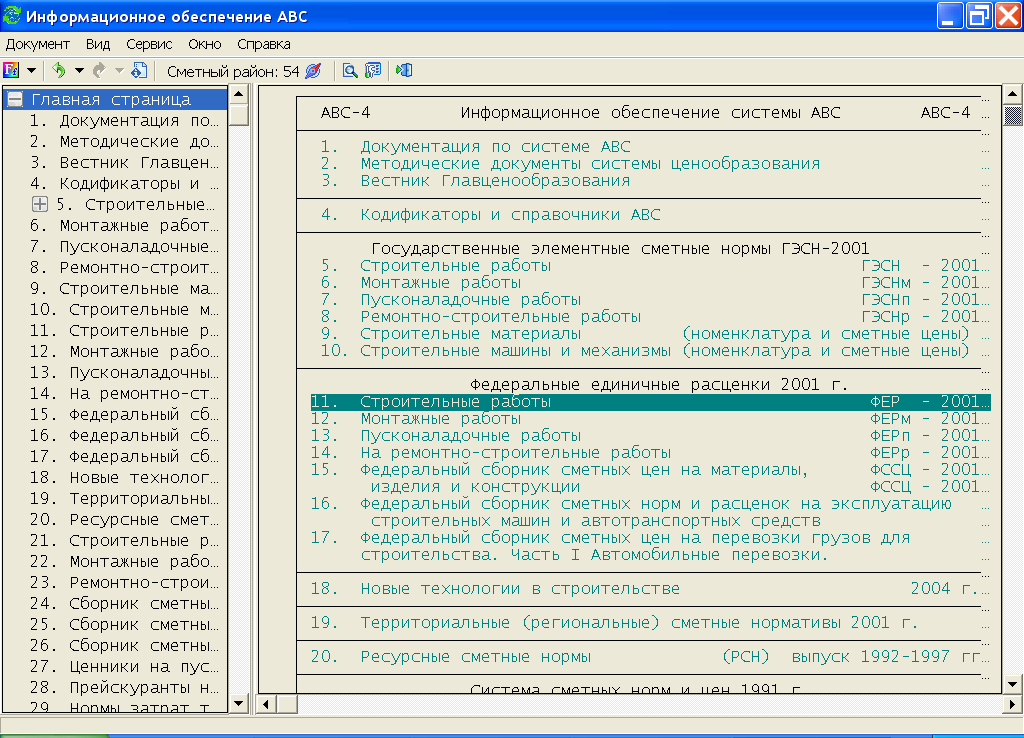 Рисунок 3.1 Информационное обеспечение АВС позволяет пользователю установить начальным документом не главную, а какую-либо другую страницу банка ИНФО для быстрого доступа к ней. Назначить текущий документ начальным можно с помощью соответствующего пункта в главном меню «Документ» приложения.Открыть начальный документ пользователя можно также из главного меню приложения либо с панели инструментов главной формы ИНФО кнопкой .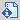 Основные функции главной формы ИНФО дублируются в выпадающем меню, появляющемся при щелчке по форме правой кнопкой мыши.Форма параметров Информационного обеспечения вызывается из главного меню «Сервис» приложения, пункт «Параметры». Открывается диалог, в котором можно установить следующие параметры.«Открывать последний документ прошлого сеанса» – при установке этого параметра ИНФО начинает работу с того документа, на котором пользователь завершил работу в предыдущий раз.«Запоминать окна ИНФО при выходе» – при установке этого параметра Информационное обеспечение в момент запуска открывает все свои окна, которые отображались, когда пользователь завершил работу в предыдущий раз.«Читать позиции из оперативного файла» – при установке этого параметра ИНФО в процессе чтения нормативной базы «подсматривает» в оперативный файл. Если в оперативном файле есть нормативные записи, то программа покажет эти позиции в таком виде, как они записаны в оперфайле а не в нормативной базе. При этом на краткой форме ИНФО позиции, показываемые из оперативного файла, будут подчеркнуты. На подробной форме ИНФО о том, что позиция прочитана из оперфайла, будет свидетельствовать пометка (ОФ) в заголовке формы. Если параметр не установлен, то все нормативные записи будут показываться из нормативной базы, даже если они есть в оперативном файле.«Добавлять к наименованиям текст из библиотечных поправок» – при установке этого параметра применение библиотечной поправки из технической части сборника добавляет к наименованию позиции текст с краткой характеристикой поправки. На подробной форме ИНФО измененное наименование отражается сразу, а применение поправки в краткой форме ИНФО изменяет наименование в момент добавления позиции в буфер.«Автоматически устанавливать номер сметного района» – при установке этого параметра сметный район автоматически устанавливается при входе в позицию федеральной сметной базы равным «1» (федеральные расценки), а при входе в позицию региональной сметной базы – равным номеру ее сметного района.Область «Начальный документ пользователя» указывает имя текущего начального документа. С помощью кнопки «Восстановить исходный» можно установить начальным документом главную страницу ИНФО.В области «Файл-буфер» можно настроить режим отображения формы файла-буфера и установить подтверждение его очистки.В области «Добавление позиций в файл-буфер» можно установить поля позиции, которые по умолчанию принимаются в файл-буфер из краткой и подробной форм ИНФОВ области «Накладные расходы и сметная прибыль» устанавливается тип района для определения величин накладных расходов и сметной прибыли.Остальные формы Информационного обеспечения АВС рассмотрены в последующих разделах.3.2. Экранный редактор АВС-4Исходные данные составляются и корректируются в Экранном редакторе АВС-4 (ЭР). Чтобы его запустить, нужно нажать кнопку  (Экранный редактор АВС-4). Вид Экранного редактора показан на рис. 3.2.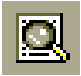 Назначение кнопок:  – Титульные данные (строки «Э», «Ю», «К»). Позволяет сформировать заголовок сметного расчета и строку-окончание.           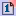  – Область просмотра – Редактор, Бланк, Результат. 
В этом режиме формируются исходные данные в бланке с одновременным просмотром в редакторе и расчетом по каждой позиции.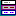  – Область просмотра – Редактор, Бланк. В этом режиме формируются исходные данные в бланке с одновременным просмотром в редакторе.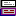 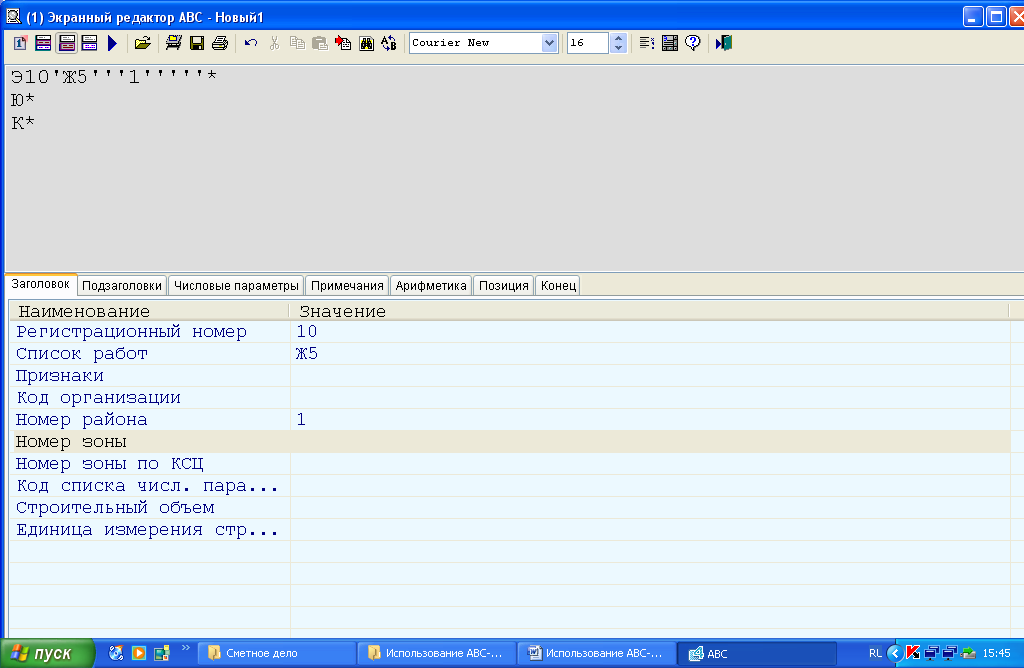 Рисунок 3.2  – Область просмотра – Редактор, Результат. В этом режиме исходные данные можно просмотреть в редакторе с одновременным расчетом по каждой позиции.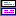  – Расчет по АВС. Позволяет выполнить сметный расчет в целом по смете и получить указанные документы.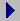  – Открыть. Позволяет открыть в Экранном редакторе готовые исходные данные, записанные на любом носителе.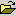  – Сохранить в ОФ. Позволяет сохранить исходные данные в оперативном файле и подготовить к расчету по АВС.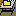  – Сохранить. Позволяет сохранить готовые исходные данные на любой носитель.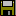  – Печать. Открывает программу печати документа.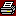  – Вставить буфер. Позволяет вставить в редактор позицию, выбранную в Информационном обеспечении.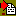  – Поиск по контексту. Нажатие этой кнопки (или клавиши F7) позволяет производить поиск в документе по контексту (т.е. по части слова). Нажатие клавиш Shift+F7 или клавиши «Пробел» выполняет повтор поиска вниз по документу. Нажатие клавиши F6 снимает выделение контекстов в документе.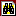  – Замена. Позволяет выполнить замену одних параметров в исходных данных на другие.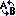  – Выход. Закрывает Папку документов.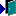 3.3. Оперативный файлОперативный файл системы АВС является основным файлом, выполняющим роль оперативного хранилища исходных и нормативных данных системы.Режим оперативного файла показан на рис. 3.3.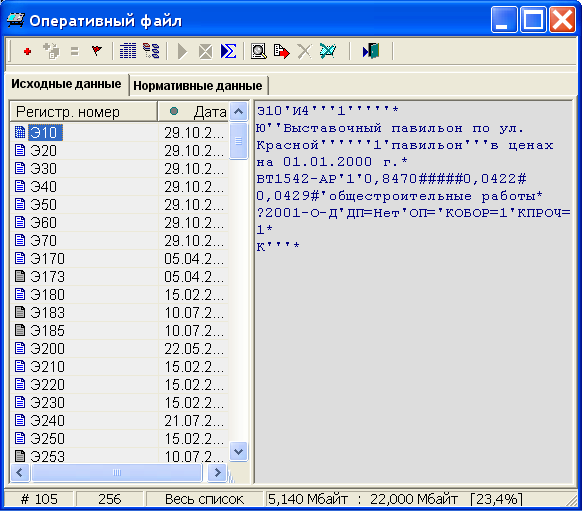 Рисунок 3.3Назначение кнопок:– Установить флаг. Нажатием этой кнопки отмечаются номера исходных данных (ИД).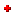 – Снять флаг. Нажатием этой кнопки снимается флаг с номера ИД.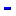  – Список отмеченных данных. При нажатии этой кнопки появляется список номеров ИД.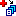  – Снять все флажки. Нажатием этой кнопки снимаются все флажки с номеров ИД.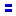 – Восстановить флажки. Позволяет возвратить в исходное состояние.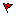  – Таблица. Отображает все документы в папке документов в виде таблицы.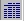  – Дерево списка. Отображает все документы в папке документов в виде дерева.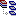  – Расчет по АВС. Позволяет выполнить сметный расчет в целом по смете и получить указанные документы. – Генерация данных. Расчет данных, отмеченных в оперативном файле, в пакетном режиме.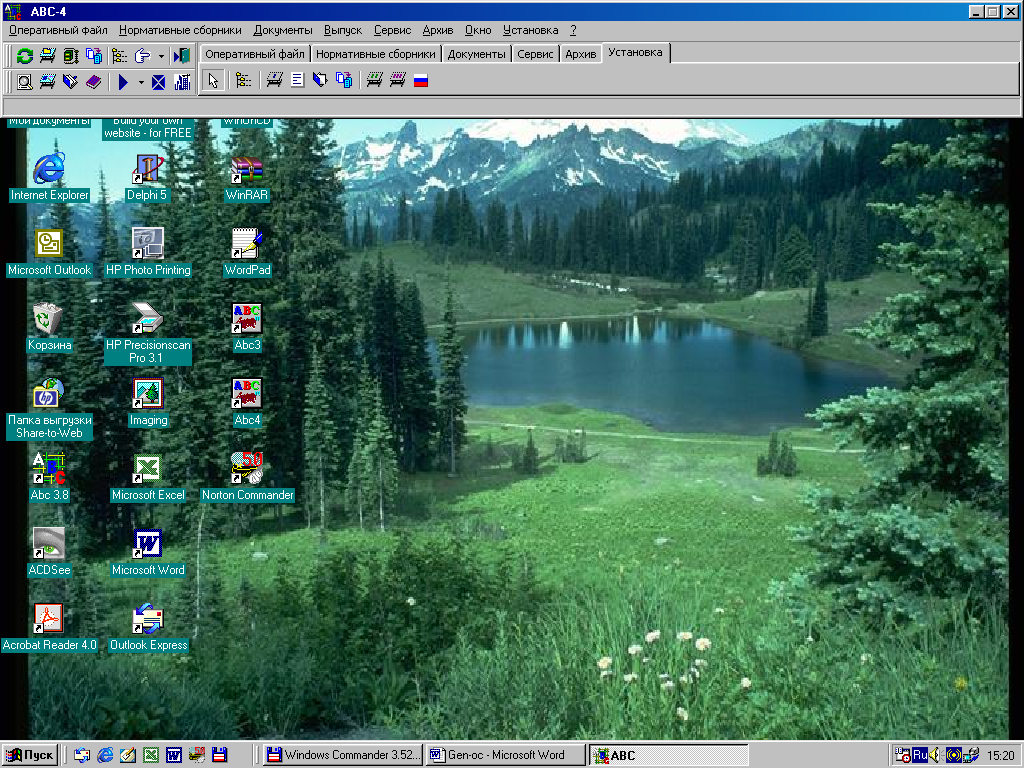  – Выпуск сводных документов по стройкам и объектам. Работа со сводными документами.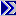  – Редактор. Выполняет просмотр и редактирование выбранного документа в редакторе АВС. – Экспорт. Позволяет сохранить документ в текстовый файл.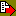  – Удалить. Позволяет удалить из оперативного файла (ОФ) исходные данные, помеченные флажком.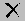  – Удалить нормативные записи из ОФ.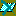  – Выход. Закрывает папку документов.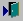  – Перейти на элемент в списке №. Быстрый переход на элемент, номер которого задан в строке поиска.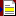  – Поиск. Поиск элемента по шифру, заданному в строке поиска.3.4. Папка результатовПредставляет собой хранилище документов, получаемых в результате работы системы АВС.Форма папки результатов показана на рис. 3.4.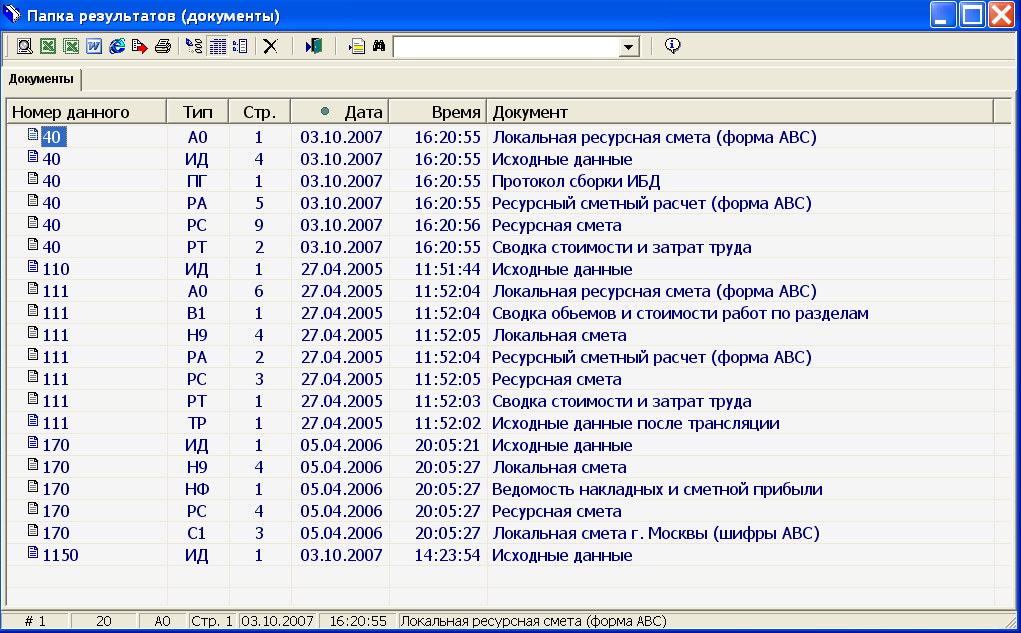 Рисунок 3.4 Назначение кнопок: – Редактор. Выполняет просмотр и редактирование выбранного документа в редакторе АВС.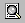  – Вызов документа в Excel. Позволяет открыть выбранный документ в Microsoft Excel.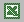  – Сгруппировать документы расчета в книгу Excel. Выбранные документы открываются в одной книге Excel на отдельных листах.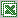  – Вывод помеченных документов в Word.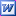  – Просмотр документа в обозревателе Интернет.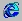  – Экспорт. Позволяет сохранить документ в текстовый файл.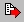  – Печать. Открывает программу печати документа.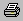  – Дерево списка. Отображение документов в виде дерева.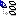  – Таблица. Отображение документов в виде таблицы. – Просмотр документа. Открывает в правой части папки документов окно для просмотра документа.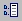  – Удалить. Удаляет выбранный документ из папки документов. – Выход. Закрывает папку документов. – Перейти на элемент в списке №. Быстрый переход на элемент, номер которого задан в строке поиска. – Поиск. Поиск элемента по шифру, заданному в строке поиска.Также на панели инструментов есть окно для быстрого поиска документа. Чтобы быстро найти документ, нужно в этом окне набрать его номер и нажать Enter.4. ЛОКАЛЬНЫЙ СМЕТНЫЙ РАСЧЕТ 
БАЗИСНО-ИНДЕКСНЫМ МЕТОДОМ В ОДНОМ 
(ТЕКУЩЕМ) УРОВНЕВ рассматриваемом примере будет составлен локальный сметный расчет базисно-индексным методом на основе Территориальных единичных расценок (ТЕР) по Новосибирской области.Исходные данные составляются и корректируются в Экранном редакторе АВС. Чтобы его запустить, нужно нажать кнопку . После того как появится окно Экранного редактора (ЭР), нужно нажать вторую слева кнопку  (область просмотра – редактор, бланк). В результате окно ЭР будет разделено на две части: в верхней части останется сам редактор, в котором появляется заготовка для исходных данных, а в нижней части – бланк для заполнения параметров (см. рис. 3.2). Бланк также имеет свое меню и разделен на две части. В левой части – названия параметров, в правой – значения параметров.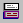 4.1. Формирование титульных данныхЭкранный редактор позволяет формировать титульные данные – строка-заголовок (Э), строка текстовых параметров (Ю) и строка-конец исходных данных К – в двух вариантах.Первый вариант. Формирование титульных данных с использованием бланкаОсобенностью этого варианта является то, что при формировании исходных данных в бланке появляются параметры той строки, на которой стоит курсор.Формирование строки-заголовка ЭПрежде всего в редакторе необходимо поставить курсор в начало строки Э. В бланке на закладке Заголовок появятся параметры строки Э. Для того чтобы указать значения того или иного параметра, необходимо щелкнуть левой кнопкой мыши, при этом откроется окно значений. Двойным щелчком мыши по строке Регистрационный номер в окне бланка можно изменить номер исходных данных. Вместо номера 10 нужно записать номер 35110 (пример) и нажать Enter. Также можно вручную в окне редактора поменять 10 на 35110. Аналогично заполняются остальные параметры строки Э.Список работ указывает, какие работы должна выполнить программа и (или) какие должны быть выданы при этом документы. Список работ при составлении сметы базисно-индексным методом обычно состоит из следующих параметров: Н9Г1Ж5. Дважды щелкнув левой кнопкой мыши на названии параметра «Список работ», в окне значений получим развернутый список документов, которые необходимо получить в результате сметного локального расчета (рис. 4.1).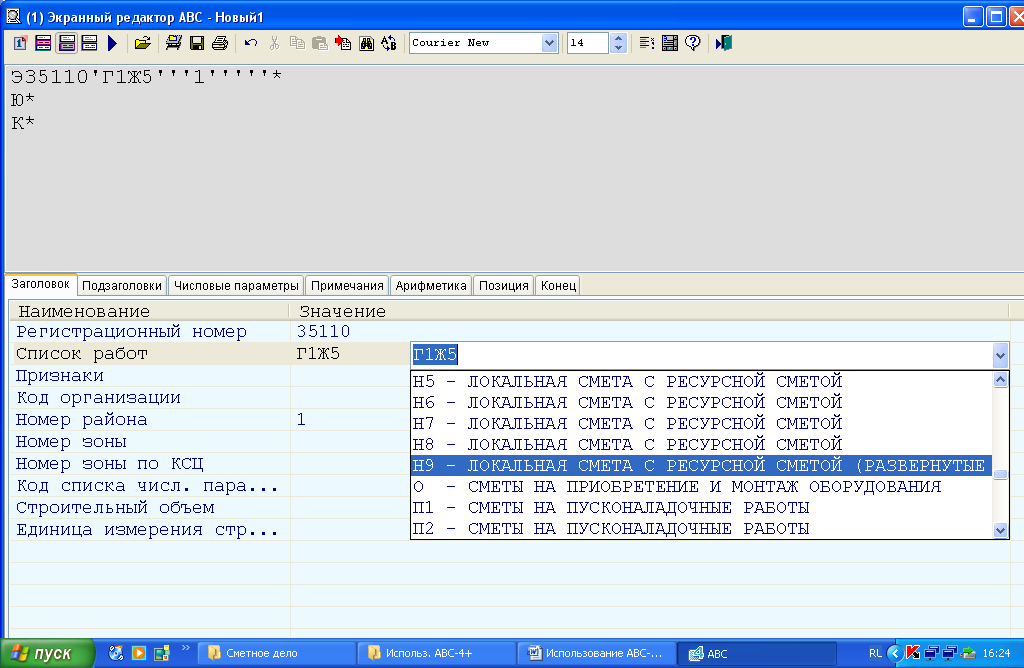 Рисунок 4.1Признаки используются в качестве дополнительной информации о порядке выполнения работы по текущим исходным данным. Признаки для базисно-индексного метода могут быть записаны так: КН6Ц3Ш1Х+. Параметр Признаки также имеет развернутый список, из которого выбираются необходимые значения (рис. 4.2).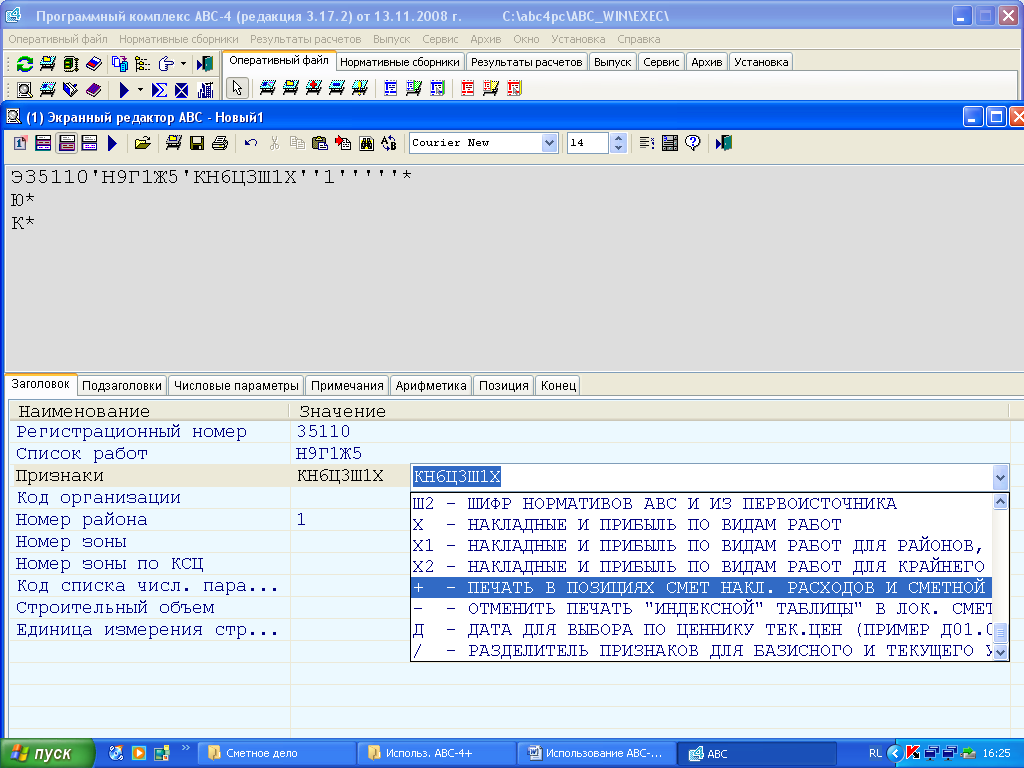 Рисунок 4.2В параметре Номер района записывается номер территориального региона РФ и номер района в регионе. Например: 54.1 (Новосибирская область, г. Новосибирск). Остальные параметры строки Э заполняются по необходимости.После того как все параметры строки Э заполнены, нужно заполнить параметры строки Ю. Для этого можно щелкнуть левой кнопкой мыши по букве Ю в окне редактора. Тогда в окне бланка появится структура строки Ю. Эти параметры необходимы для формирования шапки сметы. Обязательно указываются следующие параметры:наименование сметы;наименование объекта;уровень цен.Уровень цен, например, можно записать, например, так: в текущих ценах на 01.11.2008. Это не более чем обычный текст, который напечатается в шапке сметы и никакого воздействия на стоимостные показатели внутри сметы не окажет. Дополнительные параметры указывать необязательно.Остается заполнить строку К. Для этого нужно щелкнуть по букве К в окне редактора, а затем в окне бланка записать фамилии проверяющих и исполнителей.Три основные строки заполнены. Теперь можно сохранить ИД в оперативный файл. Для этого нужно на панели инструментов Экранного редактора нажать кнопку  (сохранить данные в ОФ). Появится сообщение «Отмечать на счет». Можно нажать кнопку Yes. 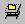 В результате в списке ОФ появится заготовка исходных данных с регистрационным номером Э35110.Второй вариант. Диалоговое формирование титульных данныхДля более удобного режима создания новых исходных данных или для корректировки существующих в Экранном редакторе АВС введена интерактивная функция формирования титульных данных, т.е. строки-заголовка Э, строки текстовых параметров Ю и строки-конца исходных данных К.На форме ЭР введена иконка , при нажатии на которую вызывается форма «Титульные данные», имеющая в левой верхней части дерево выбора титульных строк (рис. 4.3). 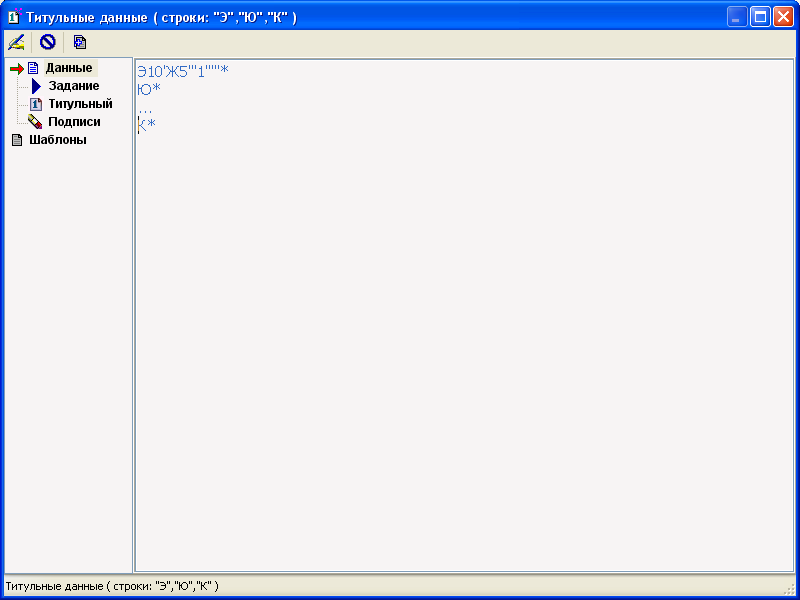 Рисунок 4.3Формирование строки-заголовка ЭДля формирования первой строки заголовка (Э) активизируем режим Задание, при этом форма приобретет вид, представленный на рис. 4.4. 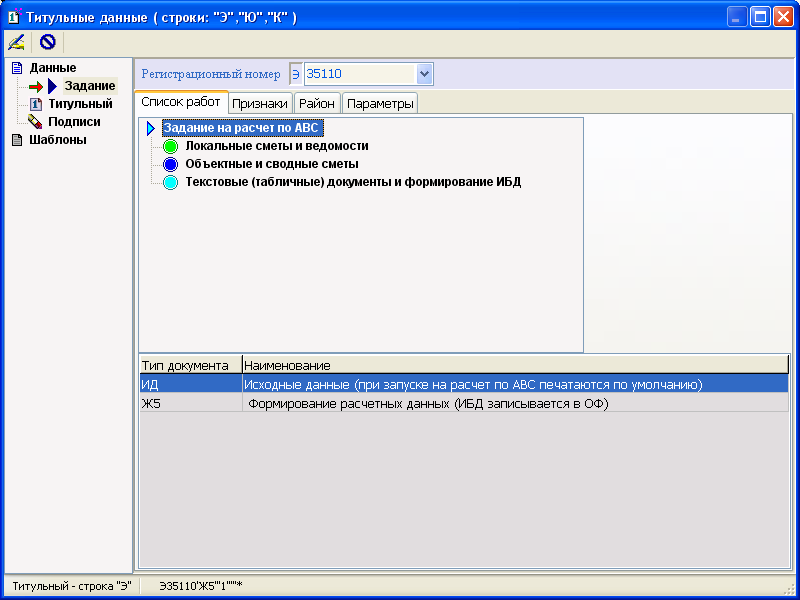 Рисунок 4.4Вначале необходимо задать вручную или выбрать из списка свободный регистрационный номер. В выпадающем списке отражаются первые 100 свободных (не занятых в текущем оперативном файле) регистрационных номеров. Пользователь выбирает один из предлагаемых номеров или вводит желаемый регистрационный номер вручную.Задаем регистрационный номер вручную – 35110.Далее для строки-заголовка (режим «Задание») используются четыре закладки: список работ, признаки, район, параметры.Список работТак как нам необходимо выполнить локальный сметный расчет, то один раз щелкаем левой кнопки мыши по строке «Локальные сметы и ведомости» и открываем список работ. При этом двойными щелчками отмечаем необходимые документы – в данном случае это «Локальная смета» (Н9) и «Ведомость ресурсов» (Г1) (рис. 4.5).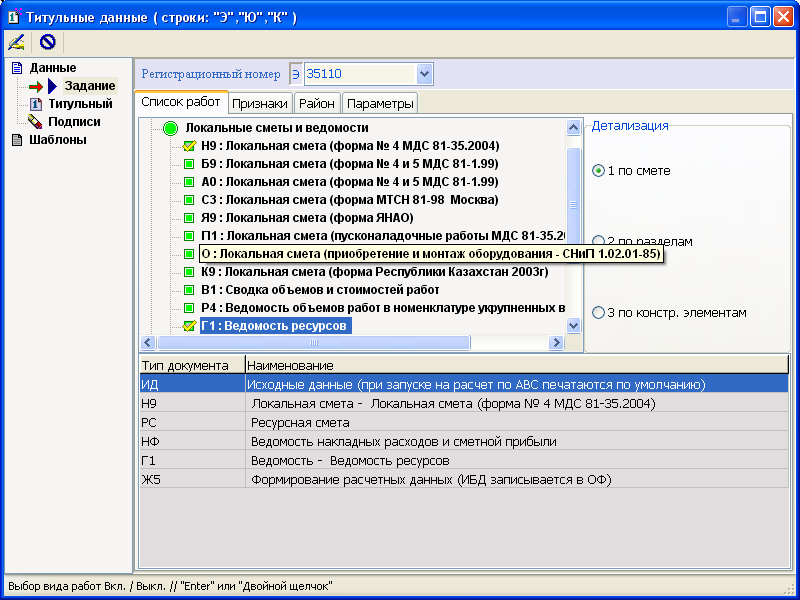 Рисунок 4.5Родственные виды работ одновременно заданы быть не могут, программа блокирует возможность такого задания. В правой части формы в поле «Детализация» можно уточнить степень подробности или режимы формирования запрашиваемого выходного документа. Выбор нужного типа выходного документа производится двойным щелчком мыши или нажатием клавиши Enter.ПризнакиВ этой закладке признаки сгруппированы по типу управления. Открываем поочередно одним щелчком левой мыши каждую группу управляющих признаков и двойными щелчками выбираем необходимое значение. Например, в группе «Метод расчета позиции» отмечаем признак К, так как нам необходимо выполнить локальный сметный расчет базисно-индексным методом (рис. 4.6). Остальные признаки выбираются аналогично.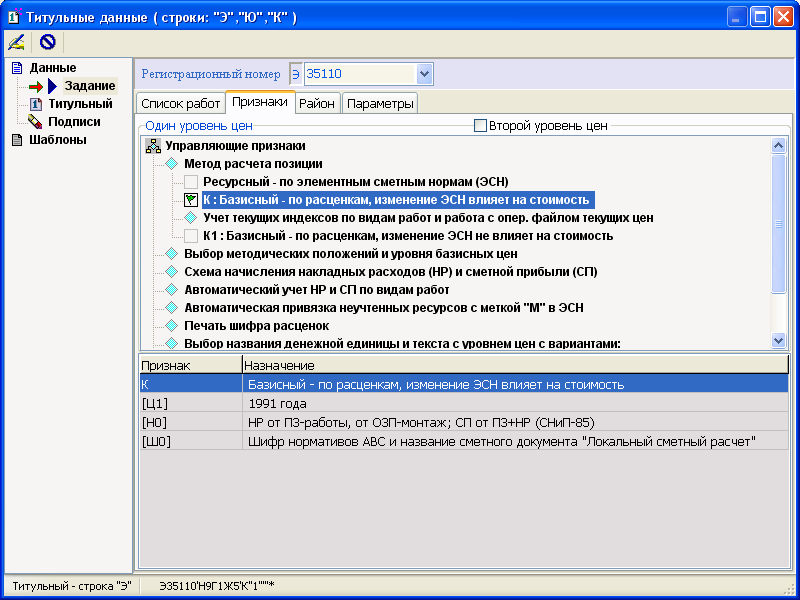 Рисунок 4.6Номер района и подрайонаИспользуя закладку Район, выбираем нужный регион для указания программе того, с базой какого региона выполняется расчет локальных смет (рис. 4.7). В нашем случае это будет Новосибирская область (54). Поскольку в каждом регионе присутствует несколько подрайонов, то в закладке Подрайон поставим флажок и укажем номер подрайона. Новосибирская область включает 7 подрайонов. Новосибирск находится в 1 подрайоне. Тогда номер района будет иметь следующий вид: 54.1.Дополнительные параметрыДополнительные параметры не указываем (рис. 4.8).Формирование строки-заголовка ЮДля формирования этой строки в дереве «Данные» открываем закладку Титульный. В строке «Наименование работ и затрат» указываем «Общестроительные работы», так как по проекту мы должны построить загородный дом. Кроме этого указываем наименование объекта – «Загородный дом по ул.Летняя, 15», основание – «Ведомость объемов работ», по которой составляется локальная смета, и уровень цен – «В текущих ценах на 01.11.2008 г.», так как локальная смета составляется в одном уровне на данный момент времени. Все эти строки имеют вложенный список, которым можно воспользоваться при формировании строки Ю (рис. 4.9).Дополнительные данные указывать необязательно.Формирование строки-окончания КВ дереве «Данные» открываем закладку Подписи и указываем записать фамилии проверяющих и исполнителей. Эти строки также имеют вложенный список. Заполненная форма имеет вид, показанный на рис. 4.10. Далее в меню окна «Титульные данные» необходимо нажать кнопку , т.е. завершить функцию и записать титульные строки. 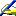 После этого возвращаемся в Экранный редактор (рис. 4.11).Следует помнить, что исходные данные составляются между строками-заголовками, т.е. Э и Ю, и строкой-окончанием К. 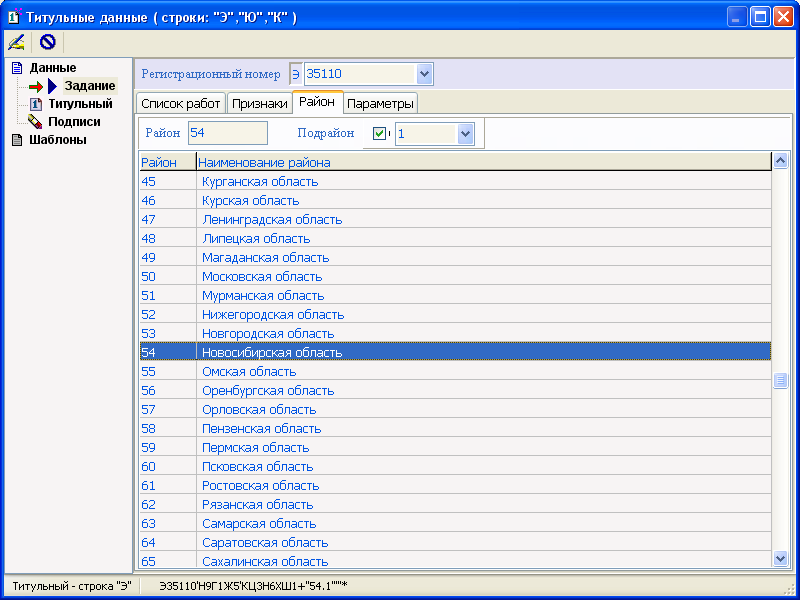 Рисунок 4.7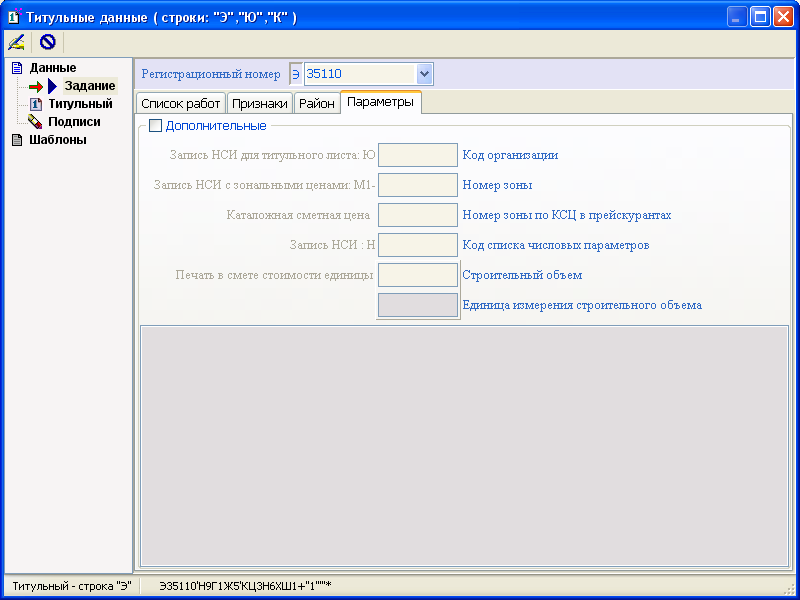 Рисунок 4.8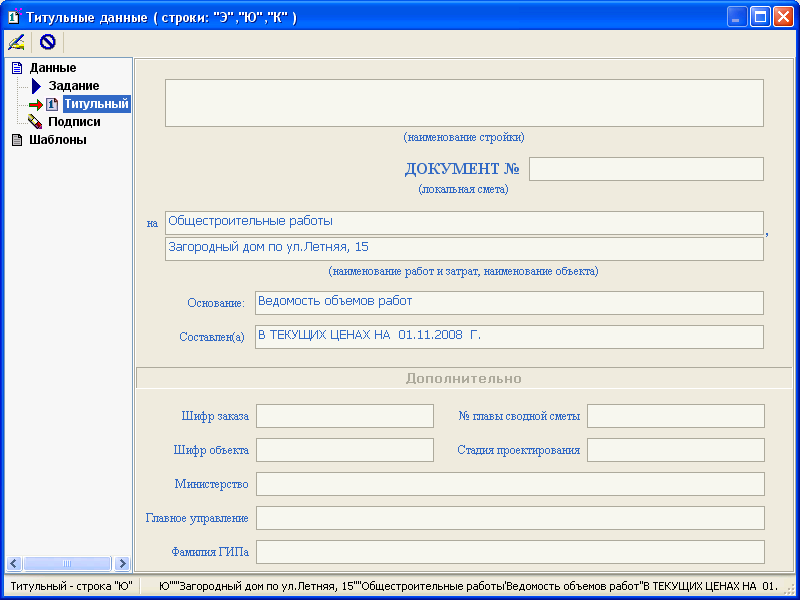 Рисунок 4.9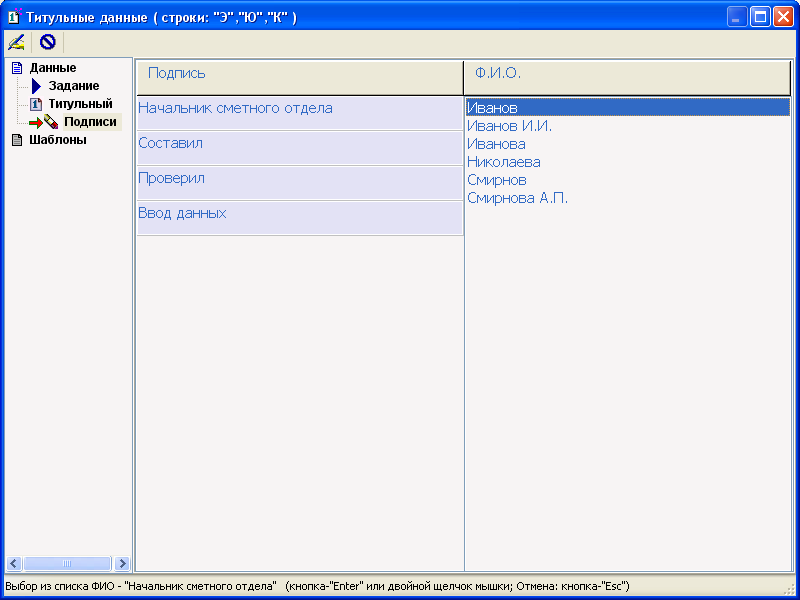 Рисунок 4.10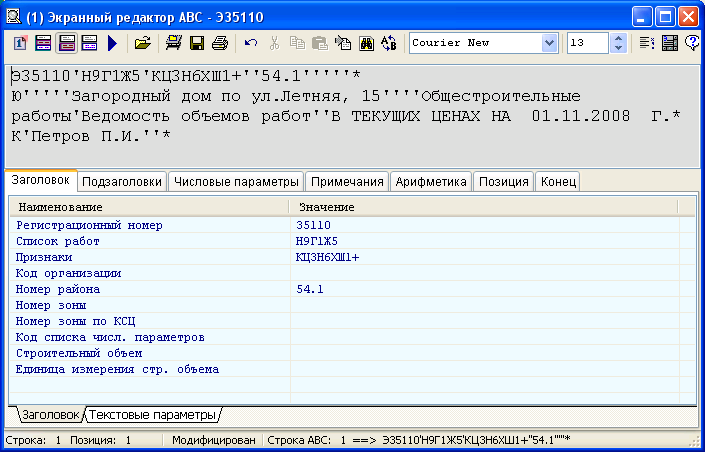 Рисунок 4.11Примечание. Перед тем как сформировать любую запись, необходимо убедиться, что курсор стоит на пустой строке. После строки-окончания не должно быть никаких записей.4.2. Индексы изменения сметной стоимости СМРЛокальный сметный расчет составляется базисно-индексным методом на основе Территориальных единичных расценок (ТЕР) по Новосибирской области. Поэтому необходимо указать индексы изменения сметной стоимости (без НДС) СМР к уровню сметно-нормативной базы ., т.е. к ТЕР-2001 (табл. 4.1). На основании вышеприведенной таблицы составляем строку числовых параметров. Для этого в Экранном редакторе в бланке открываем закладку Числовые параметры и указываем значения индексов соответственно коду числового параметра (рис. 4.12). В результате получим следующую строку:Н60=4,74’Н61=4,15’Н62=8,75’Н63=8,75*Таблица 4.1Индексы изменения сметной стоимости (без НДС) СМР к уровню сметно-нормативной базы . [22]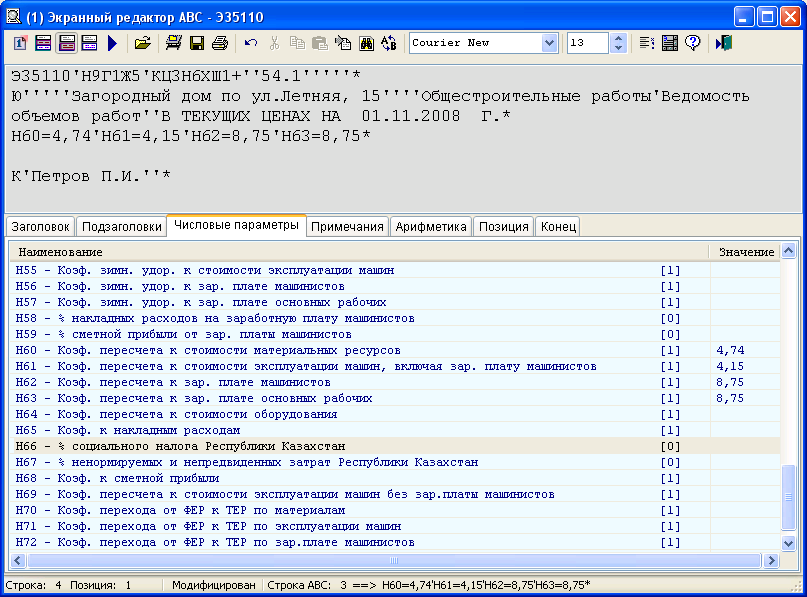 Рис.4.124.3. Набор расценок с использованием Информационного обеспеченияТеперь переходим к формированию расценок из сметно-нормативной базы (ТЕР-2001). Для этого необходимо привести ведомость объемов работ по проекту (табл. 4.2). Таблица 4.2Ведомость объемов работПродолжение табл. 4.2Окончание табл. 4.2Поскольку строительно-монтажные работы сгруппированы по разделам, то в исходных данных также необходимо указать соответствующие разделы. Для этого в бланке на закладке Подзаголовки одним щелчком левой кнопки мыши открываем строку Наименование или Код и из списка выбираем нужный заголовок. Исходные данные будут иметь вид, показанный на рис. 4.13.Далее обращаемся к подсистеме Информационное обеспечение, которое вызывается из главной формы программного комплекса АВС-4 кнопкой   (рис. 4.14). 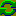 При первом запуске приложения открывается главная страница ИНФО (рис. 4.15).Информационное обеспечение представляет собой древовидную иерархическую структуру (см. рис. 4.15). 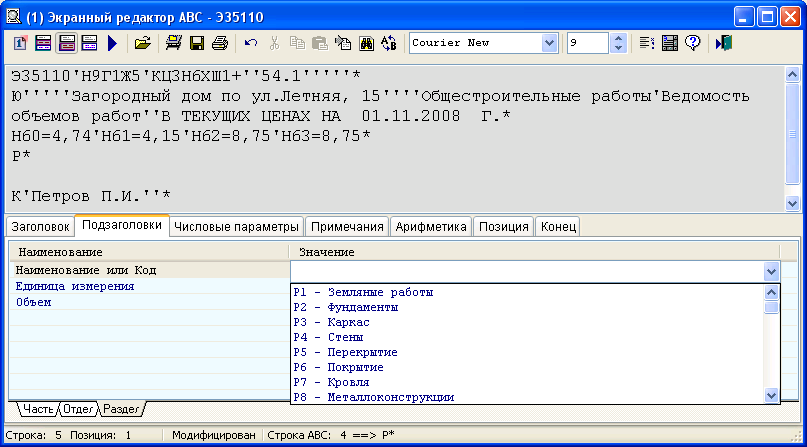 Рисунок 4.13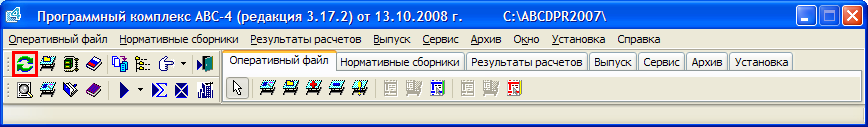 Рисунок 4.14С главной страницы ИНФО можно попасть в любую базу ценообразования (новая сметно-нормативная база ., база . или .). На открытой странице ИНФО указателем мыши выбираем ссылку – Территориальные (региональные) сметные нормативы .Щелкнув по ней левой клавишей мыши, переходим к следующему документу, в котором отмечаем номер региона – 54, т.е. Новосибирская область. При этом в дереве документов (расположенном по умолчанию слева) отобразится соответствующий пункт (рис. 4.16).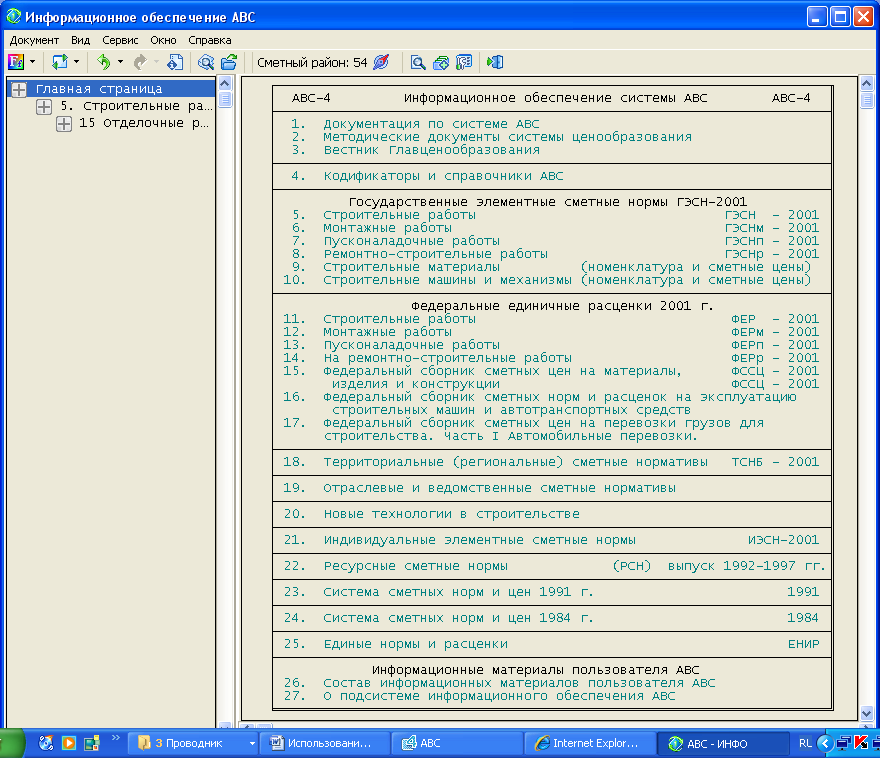 Рисунок 4.15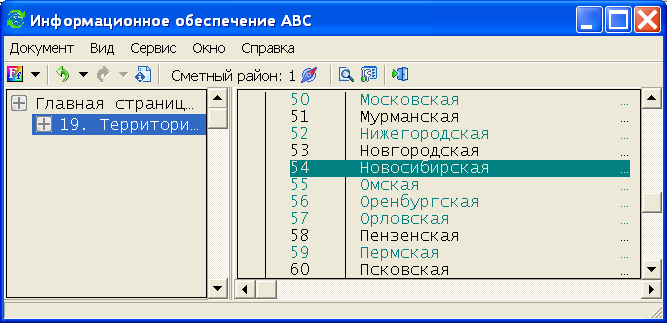 Рисунок 4.16В следующем документе – Территориальная сметно-нормативная база Новосибирской области 2001 – выбираем ссылку – Сборники территориальных единичных расценок на строительные работы (ТЕР 81-02-(1-49)-2001), так как мы строим объект и нам необходимо выполнить общестроительные работы (рис. 4.17).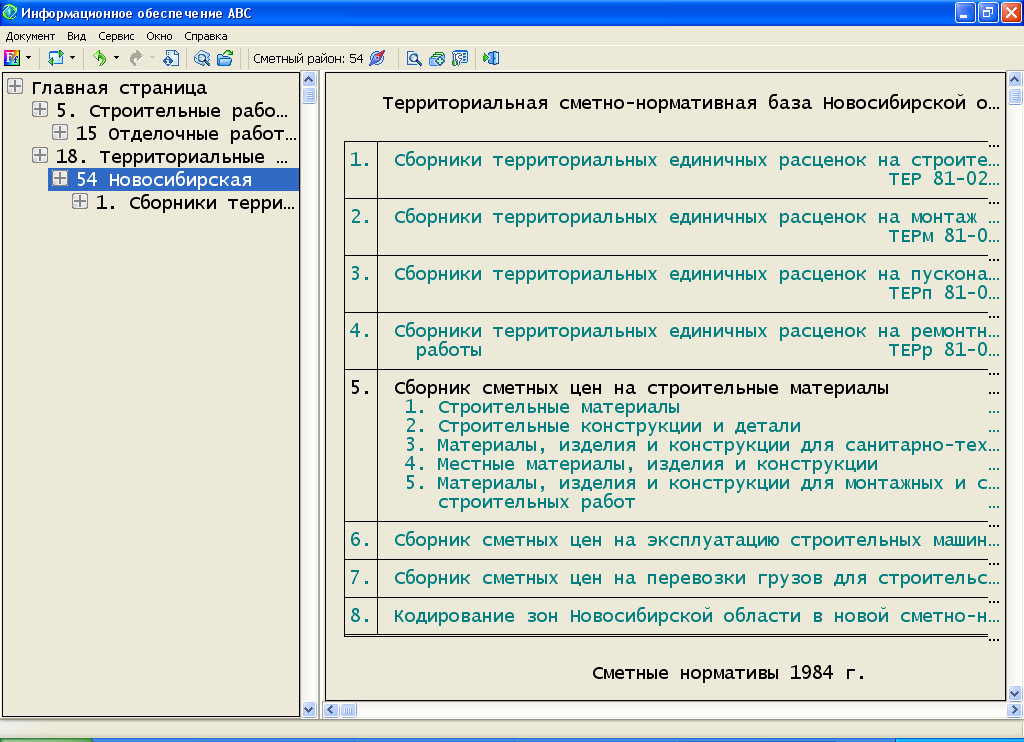 Рисунок 4.17Открыв следующий документ, видим таблицу сборников, в которой в 1-й графе перечисляются номера сборников, во 2-й – наименования сборников (рис. 4.18).Таким образом осуществляется навигация по банку документов ИНФО.Первая расценка, которую нам необходимо выбрать, относится к разделу «Земляные работы», поэтому одним щелчком левой кнопки мыши открываем сборник «Земляные работы» и выбираем расценку с шифром Е0102-27-2 «Планировка площадей механизированным способом, группа грунтов 2». 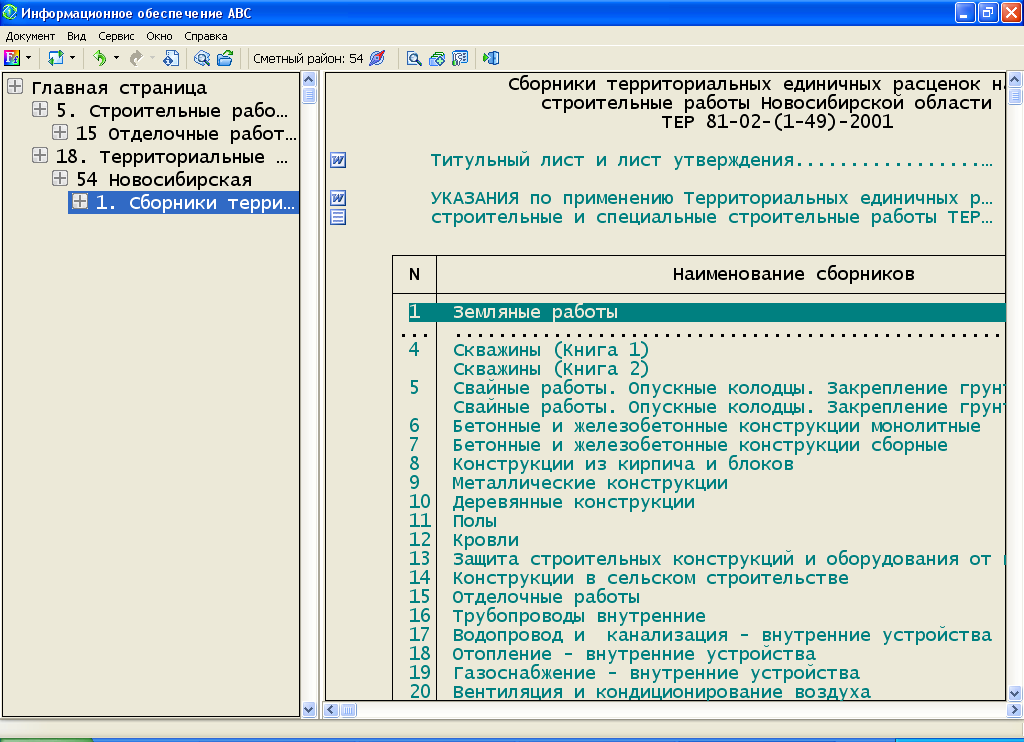 Рисунок 4.18Шифр расценки имеет следующую структуру: первые две цифры (01) – номер сборника, вторые две цифры (02) – номер раздела в сборнике, третьи две цифры (27 или 027) – номер расценки в сборнике, последняя цифра – номер позиции в расценке. Каждый сборник имеет следующее содержание: лист утверждения, техническая часть, состав работ по таблицам сборника, разделы с таблицами расценок и приложения.В содержании сборника можно открыть его техническую часть, посмотреть состав работ по таблицам или открыть нормативный файл на нужной таблице расценок. Для того чтобы открыть таблицу 01-02-027 «Планировка площадей, откосов, полотна и выемок», нужно найти соответствующую ссылку в содержании (рис. 4.19).Откроется Краткая форма ИНФО с полным перечнем позиций сборника, выделенная строка будет находиться на первой позиции нужной таблицы (рис. 4.20).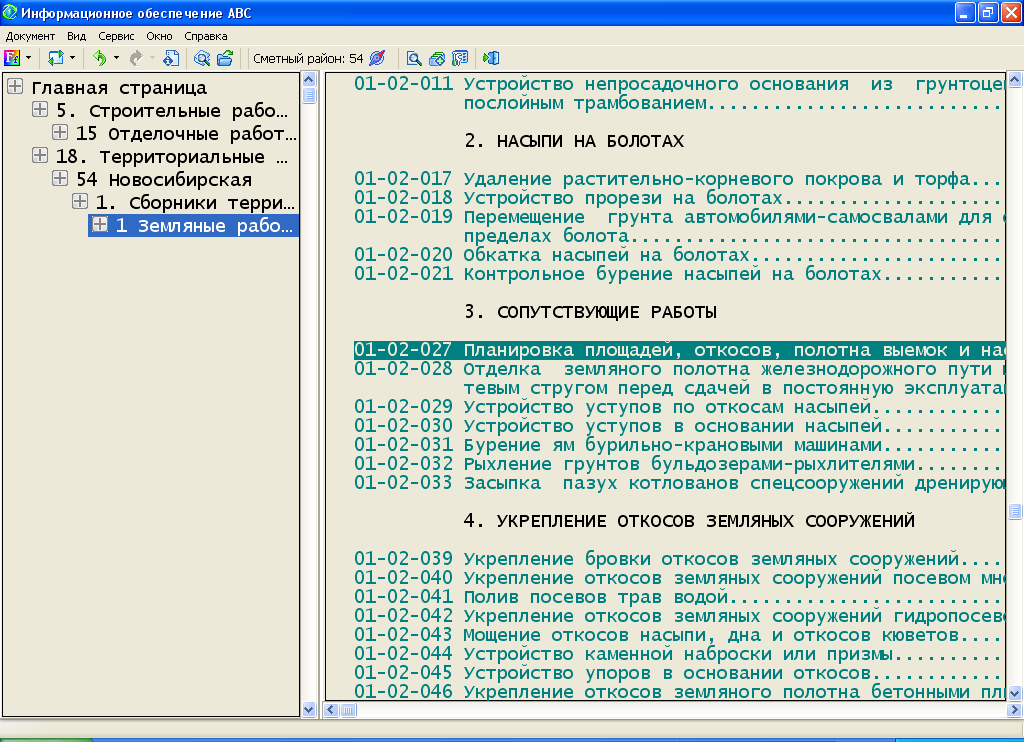 Рисунок 4.19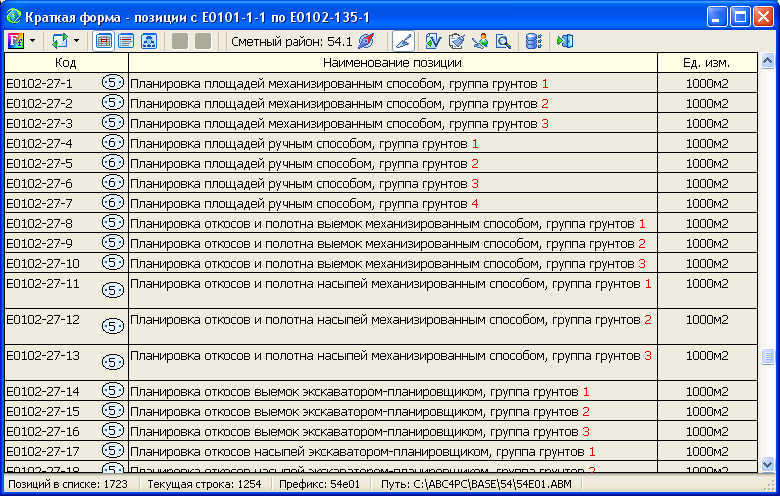 Рисунок 4.20Исторически эта форма называется краткой, потому что на ней отображаются только код, наименование и единица измерения расценки, а в некоторых случаях – и сметная цена ресурсов.Навигация по краткой форме осуществляется клавишами на клавиатуре или мышью. При щелчке правой кнопкой мыши, нажатии F8 на клавиатуре или кнопки на панели инструментов  (Ввести объем) вызывается поле ввода объема для текущей позиции (рис. 4.21).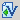 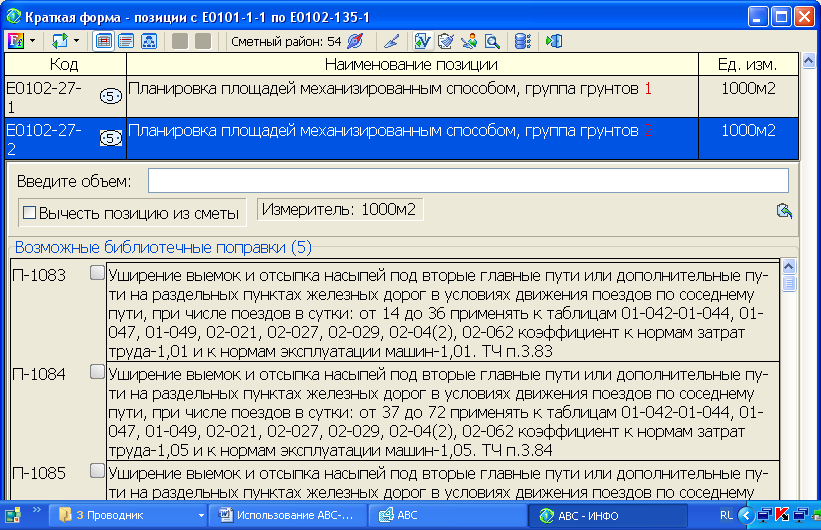 Рисунок 4.21При двойном щелчке мыши или нажатии Enter на клавиатуре текущая позиция (Е0102-27-2) отображается в Подробной форме (рис. 4.22).На подробной форме ИНФО представлена исчерпывающая информация о конкретной позиции нормативного файла. Помимо основных полей позиции, представленных в текстовом виде, – шифра (поискового образа), определителя, наименования, единицы измерения, массы, – на подробной форме могут отображаться табличные блоки стоимостных показателей позиции, ресурсов и библиотечных поправок.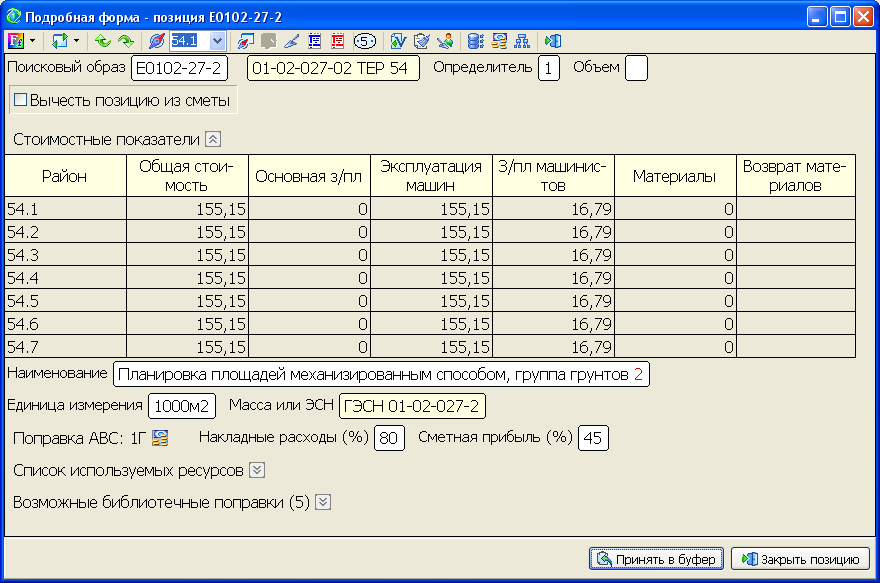 Рисунок 4.22Поля подробной формы на белом фоне поддаются редактированию: .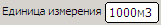 Поля на желтом фоне приводятся как справочная информация об оригинальном шифре или шифре ЭСН: Табличные блоки стоимостных показателей, ресурсов и библиотечных поправок могут быть свернуты или развернуты с помощью служебных полей с соответствующими значками: .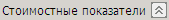 Табличный блок стоимостных показателей содержит все стоимостные показатели, представленные в данной позиции. Некоторые позиции, например нормы ГЭСН, стоимостных показателей не имеют. С помощью кнопки на панели инструментов  (Только выбранный регион) включается и выключается режим, при котором стоимостные показатели отображаются только для установленного сметного района.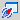 Список используемых ресурсов также представлен табличным блоком из нескольких колонок (рис. 4.23).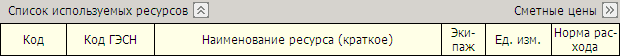 Рисунок 4.23При щелчке мышью по заголовку второй колонки, в данном случае «Код ГЭСН», ее содержимое меняется на другие ссылки, указанные в нормативной записи ресурса, – СНиР-91 или ЕРЕР-84. Щелчком мыши по третьей колонке, «Наименование ресурса», можно изменять ее содержание на полное или краткое наименование ресурсов. При движении мыши по колонке в режиме отображения кратких наименований полное наименование ресурса выводится всплывающей подсказкой (рис. 4.24).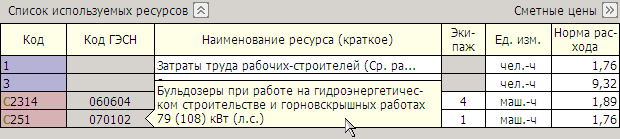 Рисунок 4.24Табличный блок списка используемых ресурсов может отображаться с двумя дополнительными колонками – «Сметная цена» и «Сумма». В колонку «Сметная цена» записываются цены на данные ресурсы из сборников сметных цен на машины и материалы по установленному сметному району. В колонке «Сумма» отображается суммарная стоимость ресурса в позиции. Для управления этими колонками существует служебное поле «Сметные цены ресурсов»: .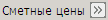 Введя нужное значение в поле «Объем» (в нашем случае – ) на подробной форме, можно добавить позицию в буфер (текущие исходные данные) (рис. 4.25).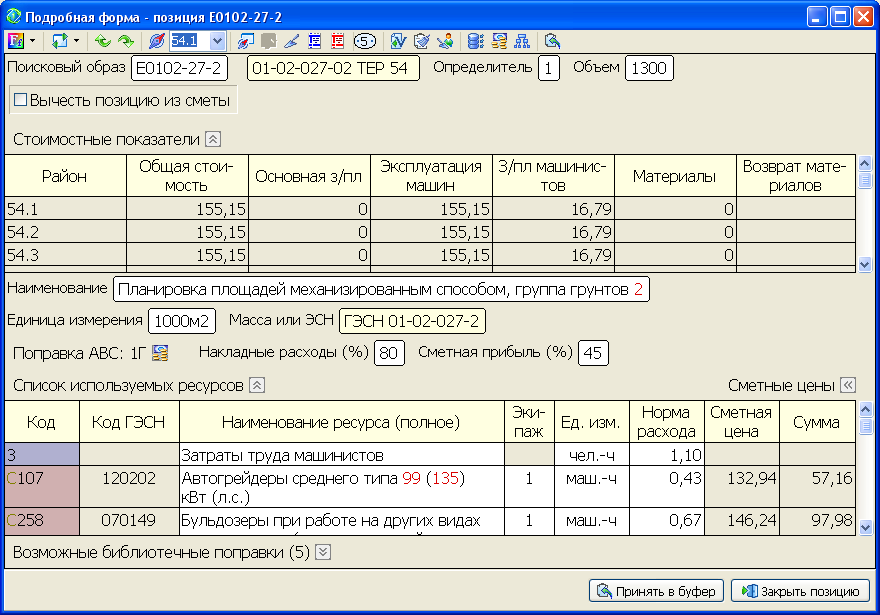 Рисунок 4.25Примечание. Объем работы не нужно пересчитывать на единицу измерения работы – программа сама это сделает. То есть если нужно выполнить планировку механизированным способом на площади , то в поле «Объем» следует указать «1300».С помощью Информационного обеспечения АВС можно добавлять позиции из нормативных файлов в текущий сметный документ, редактируемый пользователем (исходные данные). Это делается посредством файла-буфера.В ИНФО файл-буфер представлен в виде отдельной формы. По умолчанию она появляется после ввода объема для конкретной позиции нормативного файла в краткой или подробной форме и добавления этой позиции в файл-буфер (рис. 4.26).Данная форма предоставляет возможность производить операции с файлом-буфером: – очистить файл-буфер (удалить его текущее содержимое);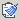  – начать новый раздел в текущих данных, содержащихся в буфере.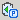 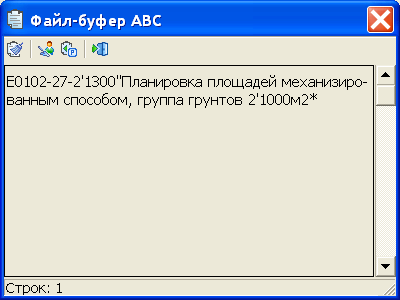 Рисунок 4.26Можно продолжить добавление расценок в файл-буфер одним из описанных выше методов – из краткой или подробной формы ИНФО. Расценки добавляются в файл-буфер по порядку.Содержащиеся в буфере расценки нужно будет вставить в исходные данные для последующего выпуска сметной документации. После того как расценки будут вставлены в исходные данные, буфер очистится (станет пустым).Добавление расценок в исходные данные посредством Информационного обеспечения АВС может производиться в несколько этапов. Возможно, допустим, набрать часть расценок в буфер – затем вставить в исходные данные, потом набрать еще часть расценок – снова вставить в исходные данные и т.д.Далее возвращаемся в Экранный редактор, ставим курсор на первую пустую строчку (т.е. сразу после раздела «Земляные работы»), нажимаем кнопку  (Вставить буфер) и записываем расценку в наши исходные данные. После этого следует нажать кнопку  и сохранить исходные данные (ИД) в оперативный файл (ОФ). При этом данные будут отмечаться на счет.Примечание. Во избежание потери исходных данных следует чаще сохранять их в оперативный файл.Таким же образом составляются исходные данные (т.е. выбираются из ИНФО расценки и указываются все разделы) по всей ведомости объемов работ.В результате исходные данные будут иметь следующий вид:Э35110'Н9Г1Ж5'КЦ3Н6ХШ1+''54'''''*Ю'''''Загородный дом по ул.Летняя, 15''''общестроительные работы'Ведомость объемов работ''В ТЕКУЩИХ ЦЕНАХ НА 01.04.2007Г.*Н60=4,74'Н61=4,15'Н62=8,75'Н63=8,75*РЗемляные работы*Е0102-27-2'1300''Планировка площадей механизированным способом, группа грунтов 2'1000м2*Е0101-3-2'1130''Разработка грунта в отвал экскаваторами «драглайн» или «обратная лопата» с ковшом вместимостью 1 (1-1,2) м3, группа грунтов 2'1000м3*Е0101-33-2'120''Засыпка траншей и котлованов с перемещением грунта до  бульдозерами мощностью 59 (80) кВт (л.с.), группа грунтов 2'1000м3*РФундаменты*Е0601-1-1'24''Устройство бетонной подготов-ки'100м3*Е0601-1-20'1464''Устройство ленточных фундаментов бетонных'100м3*Е0801-3-7'6336''Гидроизоляция боковая обмазочная битумная в 2 слоя по выравненной поверхности бутовой кладки, кирпичу, бетону'100м2*РСтены*Е0802-1-1'972''Кладка стен кирпичных наружных простых при высоте этажа до 'м3*Е0802-1-7'243''Кладка стен кирпичных внутренних при высоте этажа до 'м3*Е0802-2-1'4028''Кладка перегородок из кирпича армированных толщиной в 1/4 кирпича при высоте этажа до '100м2*РПерекрытие*Е0701-6-4'52''Укладка плит перекрытий площадью до  при наибольшей массе монтажных элементов до 5 т'100шт.*Е0701-47-1'2''Установка лестничных площадок при наибольшей массе монтажных элементов в здании до 5 т с опиранием на стену'100шт.*Е0701-47-3'2''Установка лестничных маршей при наибольшей массе монтажных элементов в здании до 5 т'100шт.*РПроемы*Е1001-27-3'36''Установка в жилых и общественных зданиях блоков оконных с переплетами раздельными (раздельно-спаренными) в стенах каменных площадью проема до '100м2*Е1001-39-1'28''Установка блоков в наружных и внутренних дверных проемах в каменных стенах площадью проема до '100м2*Е1001-41-1'16''Заполнение балконных проемов в каменных стенах жилых и общественных зданий блоками дверными с полотнами спаренными площадью проема до '100м2*РКровля*Е1002-35-1'87''Сборка кровли с установкой стропил, подкосов, прогонов устройством обрешетки и покрытием волнистыми асбестоцементными листами'100м2*Е1201-1-2'23''Устройство кровель скатных из трех слоев кровельных рулонных материалов на битумной мастике с защитным слоем из гравия на битумной мастике'100м2*РПолы*Е1101-12-1'87''Укладка лаг по кирпичным столбикам'100м2*Е1101-33-3'87''Устройство покрытий из брусков'100м2*Е1101-35-3'53''Устройство покрытий из плит древесноволокнистых'100м2*Е1101-36-1'53''Устройство покрытий из линолеума на клее бустилат'100м2*Е1101-39-1'118''Устройство плинтусов деревян-ных'100м*РОтделочные работы*Е1502-16-1'1065''Оштукатуривание поверхностей цементно-известковым или цементным раствором по камню и бетону простое стен'100м2*Е1502-16-2'87''Оштукатуривание поверхностей цементно-известковым или цементным раствором по камню и бетону простое потолков'100м2*Е1504-5-2'87''Окраска поливинилацетатными водоэмульсионными составами простая по штукатурке и сборным конструкциям, подготовленным под окраску потолков'100м2*Е1504-27-5'1065''Третья шпатлевка при высококачественной окраске по штукатурке и сборным конструкциям, подготовленным под окраску стен'100м2*Е1506-1-3'1065''Оклейка обоями стен по монолитной штукатурке и бетону линкрустом'100м2*Е1504-25-4'67''Улучшенная окраска масляными составами по дереву заполнений проемов дверных'100м2*Е1504-25-5'97''Улучшенная окраска масляными составами по дереву заполнений проемов оконных'100м2*КНиколаева А.Н.'Петров П.И.'Сидоров С.С.' Николаев Н.Н.*4.4. Расчет исходных данныхПосле того как будут составлены исходные данные, остается выполнить расчет по АВС, т.е. нажать кнопку . Во время расчета выполняются операции, которые приведены на рис. 4.27.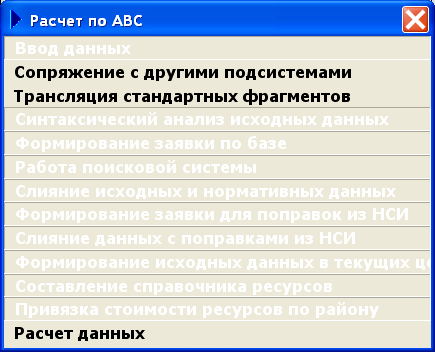 Рисунок 4.27В итоге в промежуточной форме получаем искомые документы: Ведомость ресурсов в целом по смете и Локальную смету. Кроме того, в окне «Выпуск документов» представлены Исходные данные, Ведомость накладных и сметной прибыли и Ресурсная смета (рис. 4.28). Двойным щелчком левой кнопки мыши можно просмотреть нужные документы.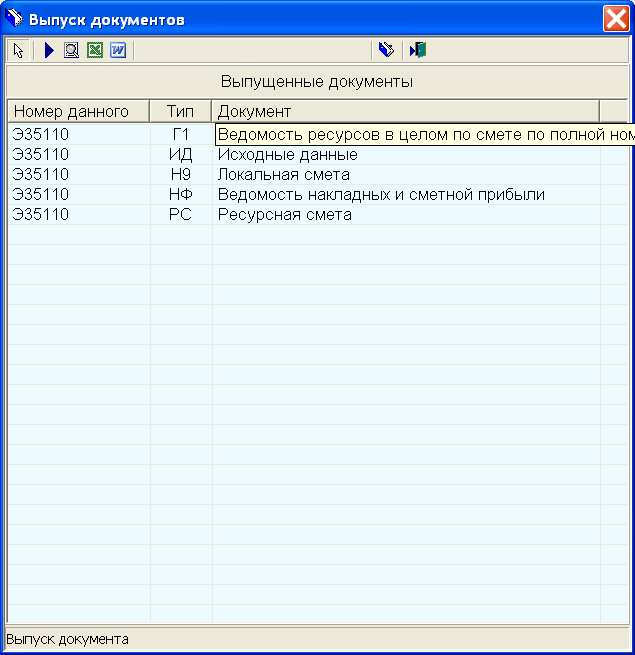 Рисунок 4.28Примечание. Если исходные данные составлены неправильно, 
то в промежуточной форме появляется документ ОШ – Ошибки …, где предоставлена информация об ошибках в исходных данных 
(рис. 4.29). После определения и исправления ошибок в Экранном редакторе исходные данные необходимо снова сохранить в ОФ и запустить на расчет.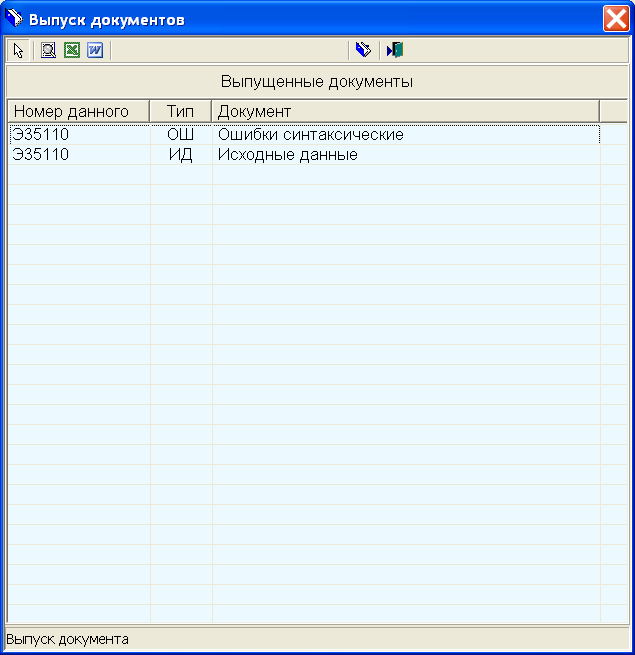 Рисунок 4.294.5. Папка результатовВсе выпущенные после расчета документы хранятся в папке результатов (рис. 4.30), куда можно попасть, нажав кнопку  либо в Промежуточном документе, либо в Главном меню.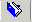 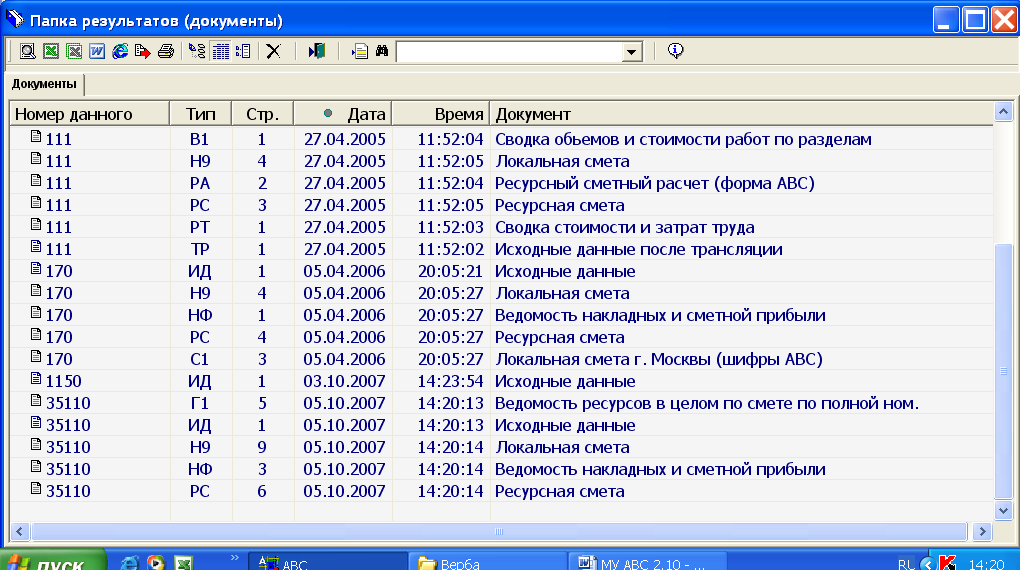 Рисунок 4.30Теперь в папке документов нужно найти номер 35110 и открыть в редакторе, например, Локальную ведомость (двойным щелчком мыши на этом документе или нажатием кнопки ).Также локальную смету из папки результатов можно направить в Microsoft Word (рис. 4.31), нажав кнопку , или в Microsoft Exсel (рис. 4.32), нажав кнопку . Автоматически загрузится Microsoft Word или Microsoft Excel, в котором откроется выбранный документ. Таким образом, пройден весь путь от составления исходных данных до выпуска готового сметного документа.В данном случае был разобран самый простой пример составления сметной документации базисно-индексным методом. 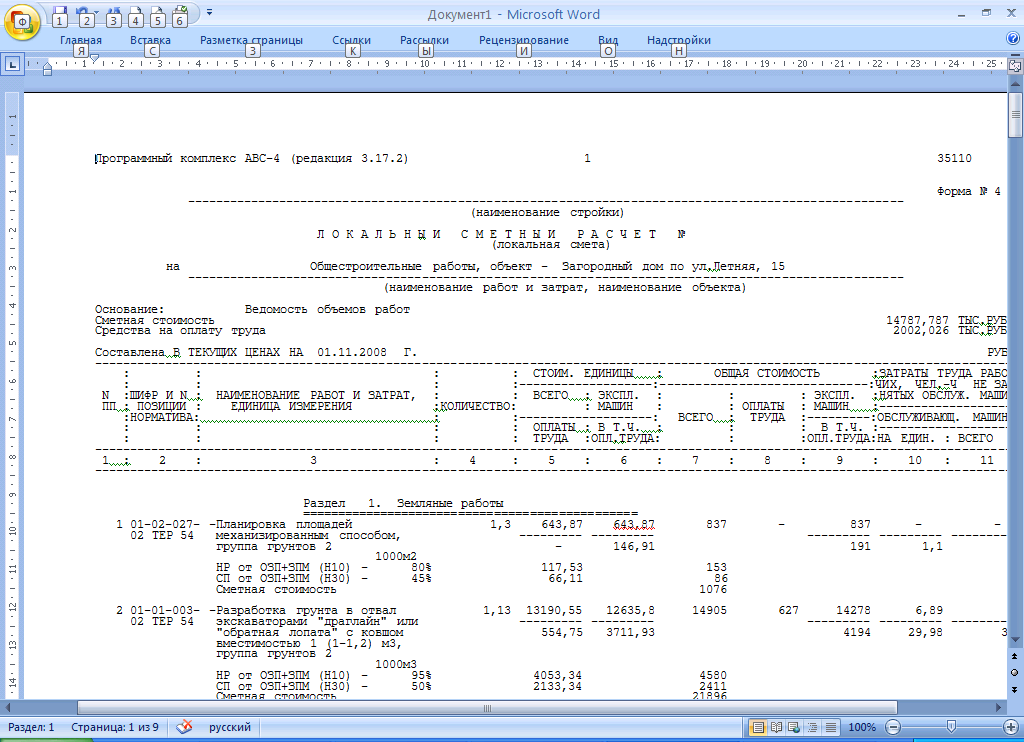 Рисунок 4.31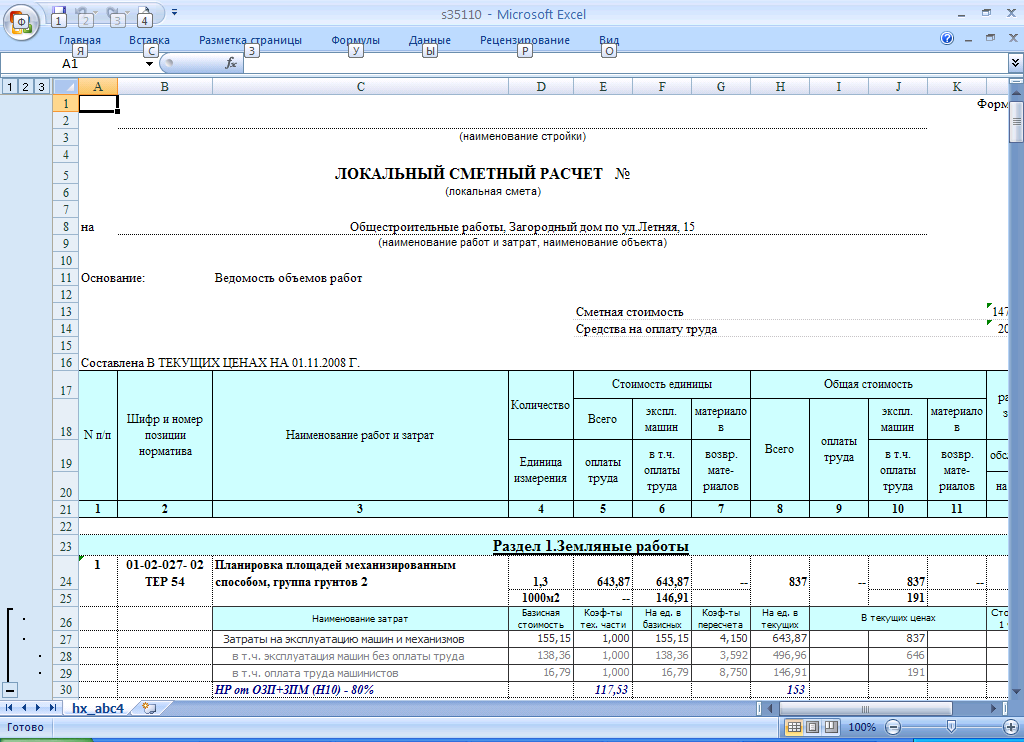 Рисунок 4.335. ЛОКАЛЬНЫЙ СМЕТНЫЙ РАСЧЕТ РЕСУРСНЫМ МЕТОДОМ В ОДНОМ УРОВНЕВ рассматриваемом примере будет составлен локальный сметный расчет ресурсным методом на основе Государственных элементных сметных норм (ГЭСН).Государственные элементные сметные нормы (ГЭСН) отличаются от Федеральных единичных расценок (ФЕР) и Территориальных единичных расценок (ТЕР) (рис. 5.1) (при этом следует помнить, что норма ГЭСН первична, т.е. является основой для расценки ФЕР или ТЕР).Во-первых, в ГЭСН нет стоимостных показателей работы.Во-вторых, имеются некоторые изменения в составе ресурсов расценки ФЕР по отношению к норме ГЭСН. В нормах ГЭСН часто встречаются так называемые групповые ресурсы (например, 401-9021 «Бетон (класс по проекту)» или 204-9001 «Арматура»). То есть при использовании норм ГЭСН для составления сметы приходится уточнять, какой именно бетон, арматура или какой-либо другой ресурс используются по проектным данным. В ФЕР по отношению к ГЭСН произведены замены ресурсов на более конкретные, появились ресурсы 401-0066 «Бетон тяжелый, крупность заполнителя , класс 
В15 (М200)» и 204-0100 «Горячекатаная арматурная сталь класса А-I, А-II, А-III».В-третьих, в норме ГЭСН у местных материалов в первой колонке стоит метка «М» (местный материал). В расценке ФЕР у всех материалов в первой колонке стоит метка «С». Это значит, что стоимость всех материалов учтена в расценке. Если в расценке ФЕР у какого-то материала стоит метка «М», значит, его стоимость не учтена в расценке (неважно – местный это материал или привозной). При этом если на подробной форме отображаются сметные цены ресурсов, то для такого материала обычно нет цены (соответствующие ячейки пусты). Это распространяется и на Территориальные единичные расценки (ТЕР) за исключением некоторых регионов.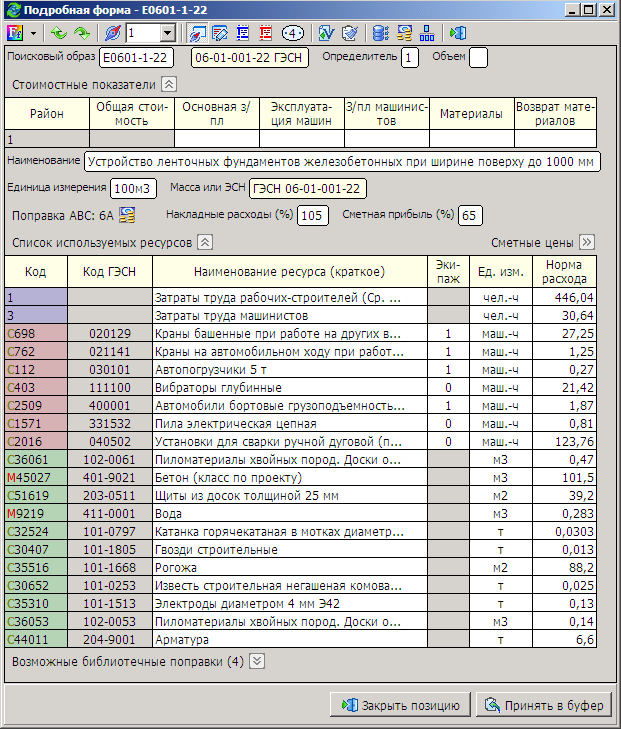 Рисунок 5.15.1. Формирование исходных данныхИсходные данные составляем в Экранном редакторе таким же образом, как это было описано в разделе 4.Для титульной строки Э примем:Регистрационный номер – 35210.Список работ – Н9Г1 (локальная смета, ведомость ресурсов).Признаки – Ц3Н6ХМШ1+Б, где:Ц3 – сметно-нормативная база .;Н6 – схема начисления накладных расходов (НР) и сметной прибыли (СП): от ОЗП + ЗПМ; Х – автоматический учет НР и СП по видам работ (МДС 81-33.2004);М – автоматическая привязка материалов с меткой «М» в работах;Ш1 – шифр нормативов из первоисточника из поправки; +   – печать в позициях НР и СП;Б – расчет трудозатрат механизаторов по времени работы машин.В результате титульные данные в Экранном редакторе примут вид, представленный на рис. 5.2.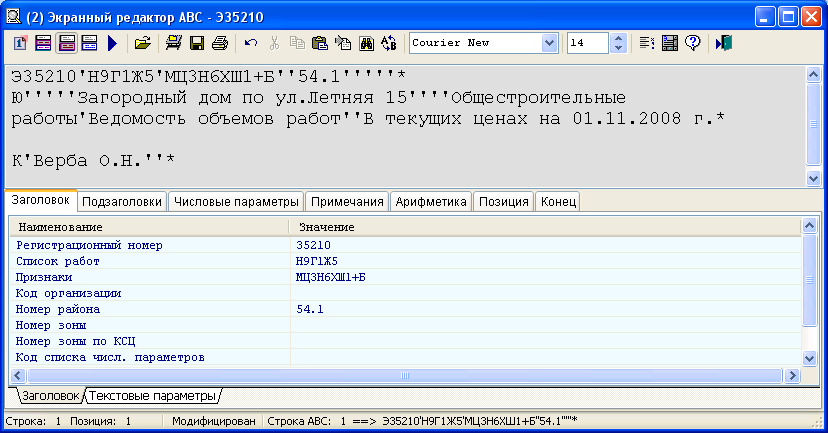 Рисунок 5.2Три основные строки заполнены. Теперь можно сохранить ИД в ОФ. Для этого нужно на панели инструментов Экранного редактора нажать кнопку  (Сохранить данные в ОФ). Появится диалог «Отмечать на счет?». Для автоматической пометки исходных данных на расчет следует нажать кнопку «Да». Теперь, в списке ОФ появится заготовка ИД с регистрационным номером Э35210.5.2. Расчет тарифных коэффициентовТак как смета составляется на основе ГЭСН, то необходимо выполнить расчет тарифных коэффициентов. Дело в том, что в ГЭСН в каждой позиции (норме) указан средний разряд для основных рабочих. Для того чтобы рассчитать уровень оплаты труда для рабочего со средним разрядом, например 4,3, нужно знать, какой будет тарифный коэффициент относительно уровня оплаты труда рабочего 1 разряда.Для расчета тарифных коэффициентов нужно выбрать в меню Сервис пункт  (Расчет тарифных коэффициентов и формирование строки F14). Появится форма для выбора региона (рис. 5.3).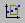 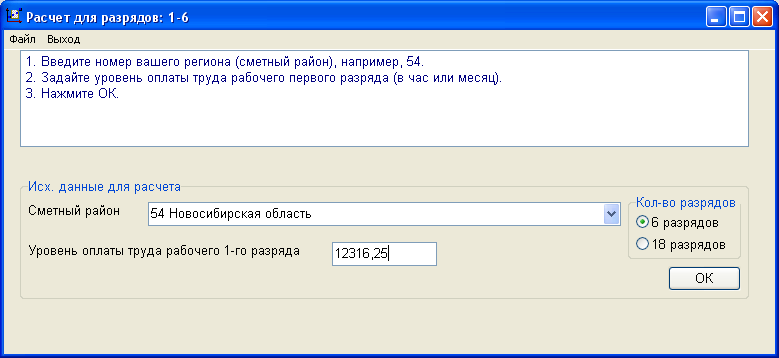 Рисунок 5.3В поле Сметный район нужно выбрать номер региона (например, 54). Затем задать уровень оплаты труда рабочего 1 разряда (рис. 5.3). В нашем случае уровень оплаты труда рабочего 1 разряда составит 12316,25 руб. [13, с. 4].Примечание. Уровень оплаты труда – это не тарифная ставка, а средства на оплату труда с учетом районного коэффициента, отпускных, льготных и т.д.После нажатия кнопки OK появится форма для выбора шкалы тарифных коэффициентов (рис. 5.4).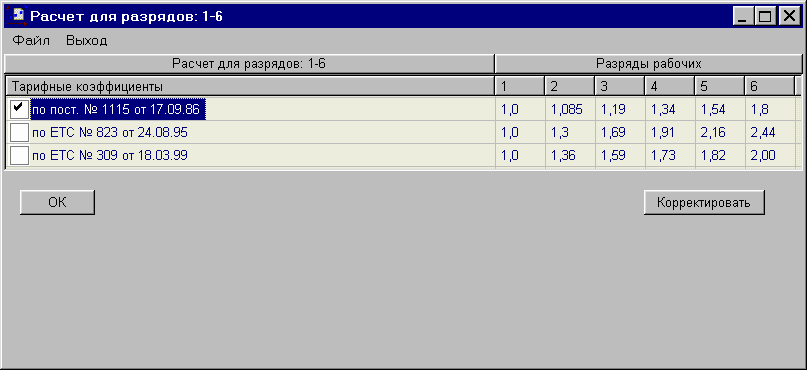 Рисунок 5.4Нужно выбрать одну из трех шкал (при необходимости можно откорректировать тарифные коэффициенты) и нажать OK. Откроется окно с рассчитанными тарифными коэффициентами для средних разрядов работ относительно 1 разряда и относительно 4 разряда (рис. 5.5).Примечание. В программном комплексе АВС-4РС за точку отсчета принят средний разряд для рабочих-строителей – 4.Чтобы рассчитанную шкалу тарифных коэффициентов можно было распечатать и приложить к сметной документации, нужно в меню Файл выполнить функцию Экспорт расчета в Excel. Запустится приложение Microsoft Excel (если установлен пакет Microsoft Office), в котором откроется файл Tkr.htm. Этот документ можно направить на печать и закрыть Excel.Затем нажать кнопку Выход.В АВС-4 появится сообщение «Расчет выполнен» (рис. 5.6). Нужно нажать «Да». После этого появится еще одно сообщение (рис. 5.7).Нужно нажать «ОК».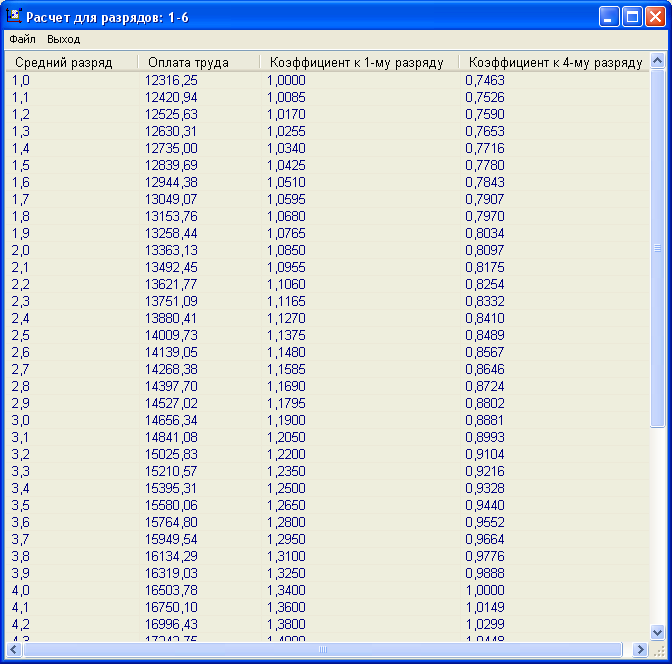 Рисунок 5.5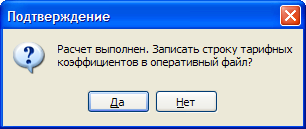 Рисунок 5.6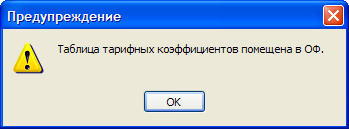 Рисунок 5.7В результате в оперативный файл будет записана строка тарифных коэффициентов F-54.Эта строка тарифных коэффициентов будет использоваться во всех исходных данных, где номер сметного района в строке Э будет записан 54. Затем необходимо вставить шкалу тарифных коэффициентов в Экранном редакторе в исходные данные, нажав кнопку . Исходные данные примут вид, показанный на рис. 5.8.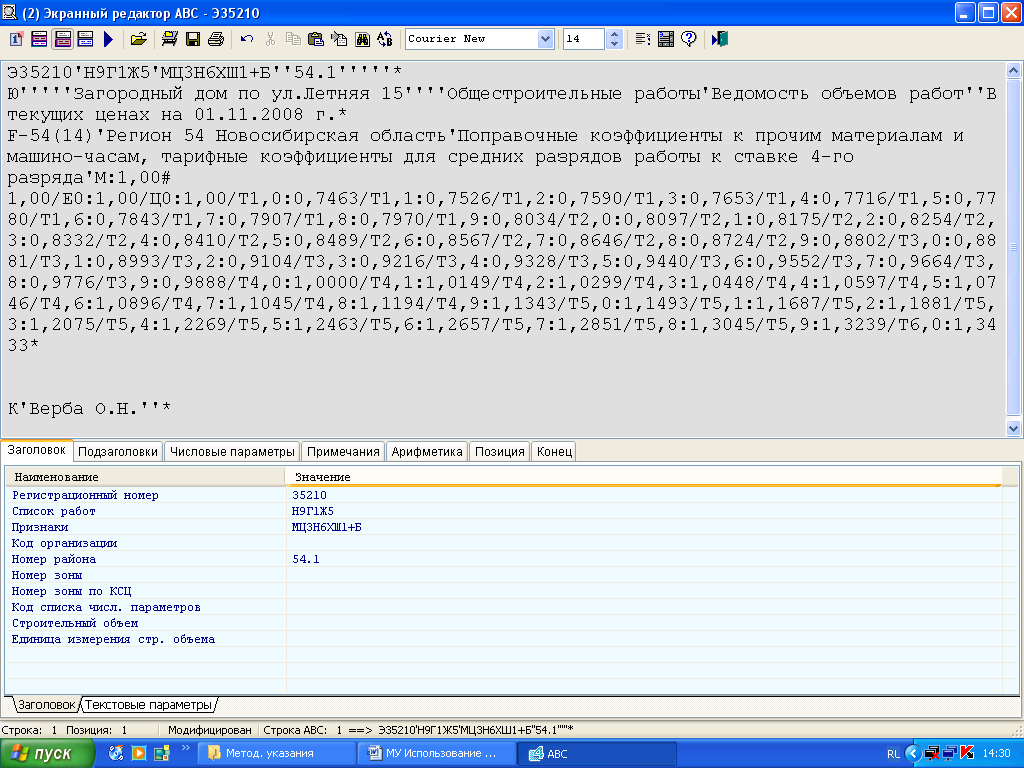 Рисунок 5.85.3. Набор норм с использованием Информационного                    обеспеченияНужно запустить ИНФО нажатием значка  на главной панели. Откроется первая страница информационного обеспечения. 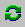 Для ресурсного метода применяется сметно-нормативная база ГЭСН. В качестве основания используется ведомость объемов работ, приведенная в табл. 4.2. Нормы выбираются из ГЭСН таким же образом, как это описано в разделе 4, и записываются в файл-буфер.Перед строкой К (окончание данных) нужно вставить информацию из файла-буфера (нажатием клавиши F8 или значка ).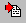 Исходные данные примут следующий вид:Э35210'Н9Г1Ж5'Ц3Н6ХМШ1+Б''54'''''*Ю'''''Загородный дом по ул.Летняя, 15''''Общестроительные работы'Ведомость объемов работ''В ТЕКУЩИХ ЦЕНАХ НА 01.11.2008 Г.*F-54(14)'Регион 54 Новосибирская область'Поправочные коэффициенты к прочим материалам и машино-часам, тарифные коэффициенты для средних разрядов работы к ставке 4-го разряда'М:1,00#1,00/Е0:1,00/Ц0:1,00/Т1,0:0,7463/Т1,1:0,7526/Т1,2:0,7590/Т1,3:0,7653/Т1,4:0,7716/Т1,5:0,7780/Т1,6:0,7843/Т1,7:0,7907/Т1,8:0,7970/Т1,9:0,8034/Т2,0:0,8097/Т2,1:0,8175/Т2,2:0,8254/Т2,3:0,8332/Т2,4:0,8410/Т2,5:0,8489/Т2,6:0,8567/Т2,7:0,8646/Т2,8:0,8724/Т2,9:0,8802/Т3,0:0,8881/Т3,1:0,8993/Т3,2:0,9104/Т3,3:0,9216/Т3,4:0,9328/Т3,5:0,9440/Т3,6:0,9552/Т3,7:0,9664/Т3,8:0,9776/Т3,9:0,9888/Т4,0:1,0000/Т4,1:1,0149/Т4,2:1,0299/Т4,3:1,0448/Т4,4:1,0597/Т4,5:1,0746/Т4,6:1,0896/Т4,7:1,1045/Т4,8:1,1194/Т4,9:1,1343/Т5,0:1,1493/Т5,1:1,1687/Т5,2:1,1881/Т5,3:1,2075/Т5,4:1,2269/Т5,5:1,2463/Т5,6:1,2657/Т5,7:1,2851/Т5,8:1,3045/Т5,9:1,3239/Т6,0:1,3433*РЗемляные работы*Е0102-27-2'1300''Планировка площадей механизированным способом, группа грунтов 2'1000м2*Е0101-3-2'1130''Разработка грунта в отвал экскаваторами "драглайн" или "обратная лопата" с ковшом вместимостью 1 (1-1,2) м3, группа грунтов 2'1000м3*Е0101-33-2'120''Засыпка траншей и котлованов с перемещением грунта до  бульдозерами мощностью 59 (80) кВт (л.с.), 2 группа грунтов'1000м3*РФундаменты*Е0601-1-1'24''Устройство бетонной подготовки'100м3*Е0601-1-20'1464''Устройство ленточных фундаментов бетонных'100м3*Е0801-3-7'6336''Гидроизоляция боковая обмазочная битумная в 2 слоя по выравненной поверхности бутовой кладки, кирпичу, бетону'100м2*РСтены*Е0802-1-1'972''Кладка стен кирпичных наружных простых при высоте этажа до 'м3*Е0802-1-7'243''Кладка стен кирпичных внутренних при высоте этажа до 'м3*Е0802-2-1'4028''Кладка перегородок из кирпича армированных толщиной в 1/4 кирпича при высоте этажа до '100м2*РПерекрытие*Е0701-6-4'52''Укладка плит перекрытий площадью до  при наибольшей массе монтажных элементов до 5 т'100шт.*Е0701-47-1'2''Установка лестничных площадок при наибольшей массе монтажных элементов в здании до 5 т с опиранием на стену'100шт.*Е0701-47-3'2''Установка лестничных маршей при наибольшей массе монтажных элементов в здании до 5 т'100шт.*РПроемы*Е1001-27-3'36''Установка в жилых и общественных зданиях блоков оконных с переплетами раздельными (раздельно-спаренными) в стенах каменных площадью проема до '100м2*Е1001-39-1'28''Установка блоков в наружных и внутренних дверных проемах в каменных стенах площадью проема до '100м2*Е1001-41-3'16''Заполнение балконных проемов в каменных стенах жилых и общественных зданий блоками дверными с полотнами раздельными (раздельно-спаренными) площадью проема до '100м2*РКровля*Е1002-35-1'87''Сборка кровли с установкой стропил, подкосов, прогонов устройством обрешетки и покрытием волнистыми асбестоцементными листами'100м2*Е1201-1-2'23''Устройство кровель скатных из трех слоев кровельных рулонных материалов на битумной мастике с защитным слоем из гравия на битумной мастике'100м2*РПолы*Е1101-12-1'87''Укладка лаг по кирпичным столбикам'100м2*Е1101-33-3'87''Устройство покрытий из брусков'100м2*Е1101-35-3'53''Устройство покрытий из плит древесноволокнистых'100м2*Е1101-36-1'53''Устройство покрытий из линолеума на клее бустилат'100м2*Е1101-39-1'118''Устройство плинтусов деревян-ных'100м*РОтделочные работы*Е1502-16-1'1065''Оштукатуривание поверхностей цементно-известковым или цементным раствором по камню и бетону простое стен'100м2*Е1502-16-2'87''Оштукатуривание поверхностей цементно-известковым или цементным раствором по камню и бетону простое потолков'100м2*Е1504-5-2'87''Окраска поливинилацетатными водоэмульсионными составами простая по штукатурке и сборным конструкциям, подготовленным под окраску потолков'100м2*Е1504-5-5'1065''Окраска поливинилацетатными водоэмульсионными составами улучшенная по сборным конструкциям, подготовленным под окраску стен'100м2*Е1506-1-3'1065''Оклейка обоями стен по монолитной штукатурке и бетону линкрустом'100м2*Е1504-25-4'67''Улучшенная окраска масляными составами по дереву заполнений проемов дверных'100м2*Е1504-25-5'97''Улучшенная окраска масляными составами по дереву заполнений проемов оконных'100м2*КСмирнова А.П.'Петров П.И.'Сидоров С.С.'Николаев Н.Н.*5.4. Корректировка ресурсовПри составлении сметной документации ресурсным методом часто требуется выполнять корректировку ресурсной части норматива (заменять, добавлять или удалять ресурсы). Перед формированием сметных цен на ресурсы нам необходимо проанализировать ведомость потребных ресурсов (табл. 5.1).Таблица 5.1Ведомость потребных  ресурсовПродолжение табл. 5.1Продолжение табл. 5.1Продолжение табл. 5.1Продолжение табл. 5.1Окончание табл. 5.1Повторяющиеся в табл. 5.1 ресурсы на машины и механизмы для наглядности сгруппируем в отдельную  таблицу (табл. 5.2).Таблица 5.2Повторяющиеся ресурсы на машины и механизмыПроанализировав табл. 5.2, обнаружим, что при возведении объекта требуется использовать бульдозеры мощностью 79 кВт (код ГЭСН 07-0149) и 59 кВт (код ГЭСН 07-0148-1), что является нецелесообразным. Поэтому выбираем бульдозер мощностью 79 кВт, а это значит, что ресурс С257 (код АВС для бульдозера мощностью 59 кВт) нужно заменить на ресурс С258 (код АВС для бульдозера мощностью 79 кВт). Ресурс С257 (59 кВт) находится в норме ГЭСН 01-01-33-2, которую откроем с помощью Информационного обеспечения (кнопка ). На подробной форме ИНФО в первой колонке нужно щелкнуть правой кнопкой мыши по коду заменяемого ресурса (С257). Появится меню, в котором есть четыре варианта воздействия на ресурсную часть норматива (рис. 5.9).1. Заменить ресурс. Позволяет произвести замену ресурса (машины или материала), данного в норме, на другой ресурс из кодификатора ресурсов АВС.2. Добавить ресурс из кодификатора. Применяется в том случае, когда в норму ГЭСН требуется добавить ресурс, который используется при выполнении работы, но не учтен в норме ГЭСН. Такой ресурс нужно выбирать из кодификатора ресурсов АВС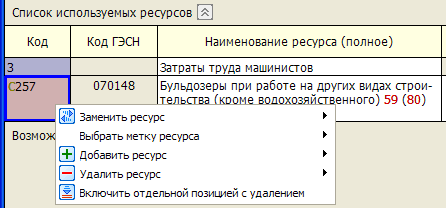 Рисунок 5.93. Добавить новый ресурс. Применяется в том случае, когда в норму ГЭСН требуется добавить ресурс, которого нет в кодификаторе ресурсов. При использовании этого пункта появляется форма для задания всех параметров ресурса (рис. 5.10). Код материала нужно задавать в диапазоне от 27000 до 30000, а код машины – в диапазоне от 3400 до 3499. Такие диапазоны кодов оставлены в кодификаторе ресурсов АВС свободными для создания пользователем собственных ресурсов. 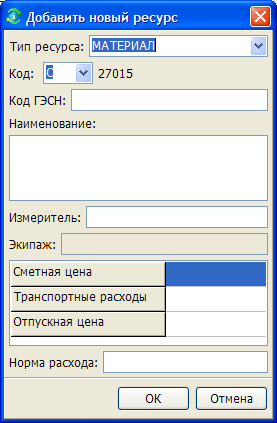 Рисунок 5.104. Удалить ресурс. Используется для удаления ресурса (если он не используется при выполнении работы) из списка ресурсов.Итак, выбираем пункт «Заменить ресурс».Откроется подсистема «Иерархия ресурсов АВС» (рис. 5.11), в котором нужно найти требуемый ресурс (в данном случае: бульдозер мощностью 79 кВт) и дважды щелкнуть по нему левой кнопкой мыши.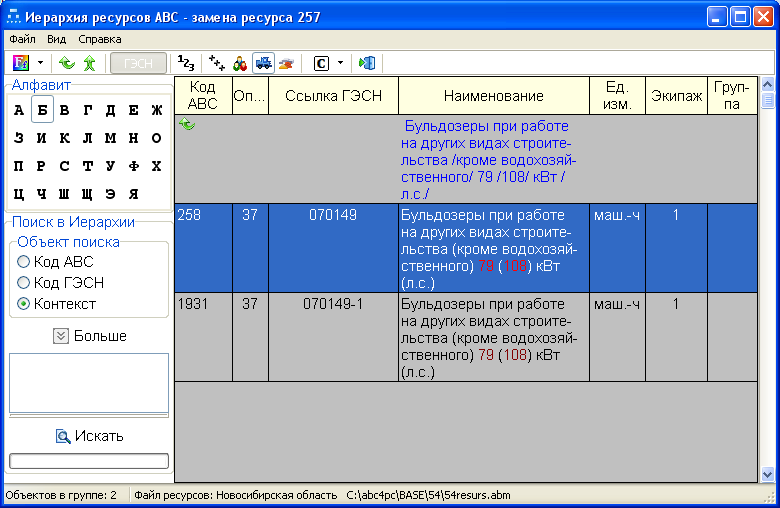 Рисунок 5.11Появится подтверждение замены (рис. 5.12).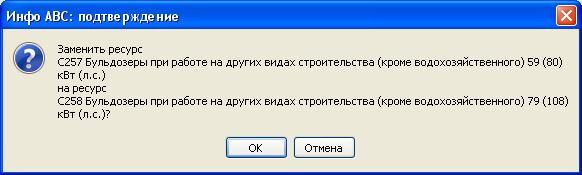 Рисунок 5.12Нужно нажать «ОK».В результате на подробной форме ИНФО вместо ресурса С257 Бульдозеры при работе на других видах строительства (кроме водохозяйственного) 59 (80) кВт (л.с.) появится ресурс С258 Бульдозеры при работе на других видах строительства (кроме водохозяйственного) 79 (108) кВт (л.с.).Если по какой-то причине потребуется отменить замену ресурса, то нужно на подробной форме ИНФО опять щелкнуть правой кнопкой мыши по коду ресурса и в появившемся меню выбрать пункт «Отменить замену ресурса».Чтобы использовать эту норму для составления сметной документации, нужно задать объем выполняемой работы в поле Объем (в нашем случае 120), нажать Enter, а затем нажать кнопку Принять в буфер. В этот момент норма Е0101-33-2 запишется в файл-буфер и форма Информационного обеспечения закроется.Далее возвращаемся в Экранный редактор, удаляем старую норму (Е0101-33-2) и, нажав кнопку , вставляем из буфера новую норму (Е0101-33-2), в которой заменяли ресурс.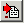 Тогда норма примет вид:Е101-033-2(РС257РС258)'120''Засыпка траншей и котлованов с перемещением грунта до  бульдозерами мощностью 59 (80) кВт (л.с.), группа грунтов 2'1000м3*Вручную в Экранном редакторе в наименовании работы можно заменить 59 (80) кВт на 79 (108) кВт. Тогда норма примет вид:Е101-033-2(РС257РС258)'120''Засыпка траншей и котлованов с перемещением грунта до  бульдозерами мощностью 79 (108) кВт (л.с.), группа грунтов 2'1000м3*Примечание. Необходимость замены ресурсов возникает в связи с тем, что в сборниках сметных цен на машины, механизмы, материалы, изделия и конструкции [23] отсутствуют сметные цены на эти ресурсы. В нормах Е0701-6-4; Е0701-47-1; Е0701-47-3 есть материал, стоимость которого не учтена в стоимости расценки. Это 440-9001 «Конструкции сборные железобетонные» (в первой колонке у кода АВС стоит метка «М»). То есть в данной работе должны быть какие-то блоки и плиты, которые определяются проектным решением. В рассматриваемом случае норма, полученная в смете, будет изменена, так как неучтенный материал будет привязан (учтен) прямо в норме.Рассмотрим норму Е0701-6-4. В этой норме ресурс 440-9001 «Конструкции сборные железобетонные» (код АВС – М45064) заменяем на ресурс «Плиты перекрытия железобетонные многопустотные». В сборнике сметных цен на материалы, изделия и конструкции [23] сметная цена на этот материал отсутствует. Тогда обратимся к прайс-листу завода железобетонных изделий «ЗЖБИ-4» (www.zgbi4.ru). В рубрике «Продукция» по характеристикам (площадью не более  и массой не более 
5 т) подбираем соответствующую марку плиты перекрытия – ПК 33.15-8 т – и в рубрике «Прайс-лист» находим для этой марки отпускную цену (7190 р.).Далее обращаемся к ИНФО, находим сметно-нормативную базу ГЭСН – Строительные работы, в сборнике № 7 «Бетонные и железобетонные конструкции сборные» открываем подробную форму нормы 07-01-6-4 и просматриваем список используемых ресурсов. Ресурс М45064 «Конструкции сборные железобетонные» удаляем (рис. 5.13).  И здесь же, в подробной форме, создаем новый ресурс 
(рис. 5.14).Возникает форма, которую необходимо заполнить (рис. 5.15). Тогда в список используемых ресурсов в подробной форме добавится новый ресурс М27000 «Плиты перекрытия железобетонные многопустотные ПК 33.15-5 т» (рис. 5.16). Примечание. Если в строке-заголовке исходных данных присутствует признак М – автоматическая привязка местных материалов (а этот признак в заголовке присутствует – Э35210'Н9Г1Ж5' Ц3Н6ХМШ1+Б''54'''''*), то метку ресурса менять не обязательно. Но если в строке-заголовке нет признака М, для добавления стоимости ресурса к стоимости расценки у ресурса должна быть метка «С». 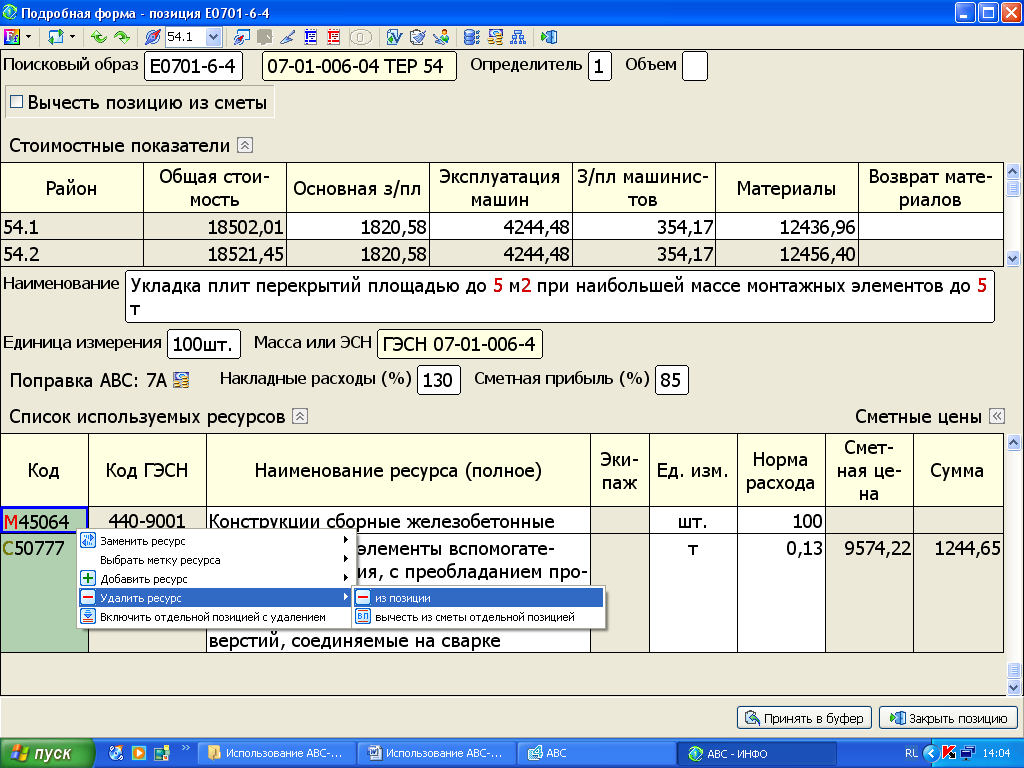 Рисунок 5.13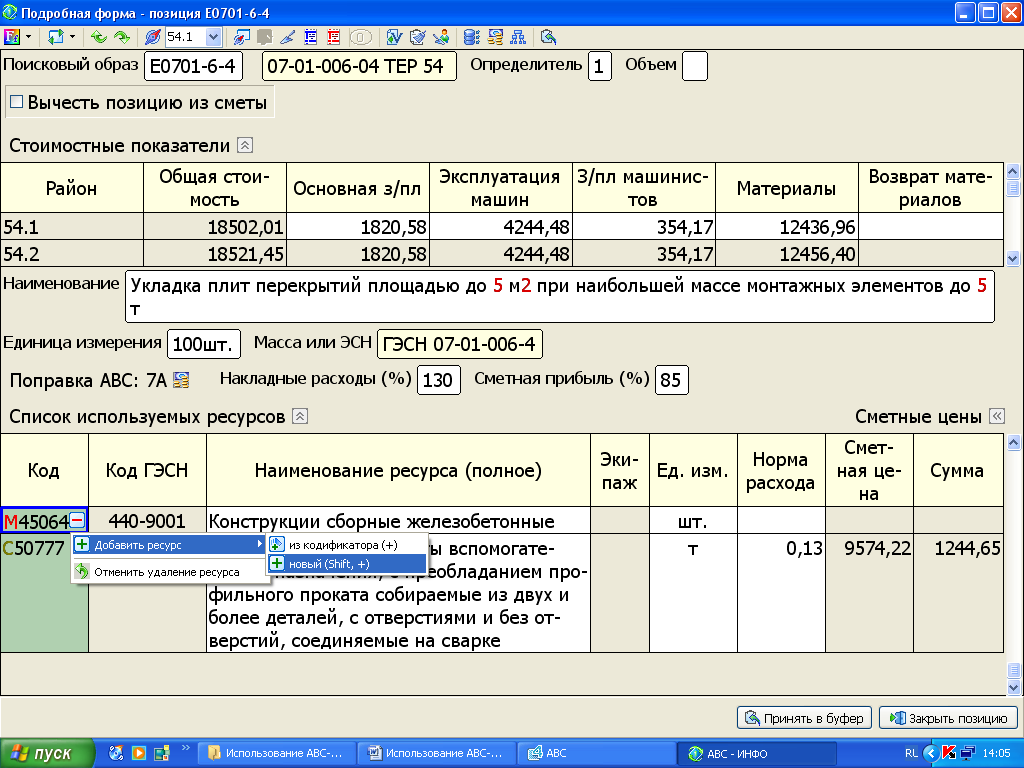 Рисунок 5.14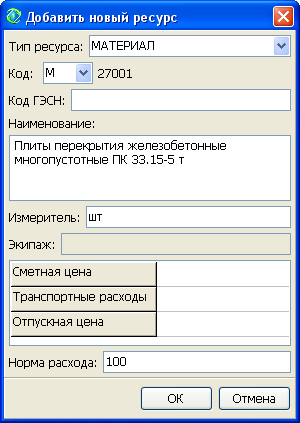 Рисунок 5.15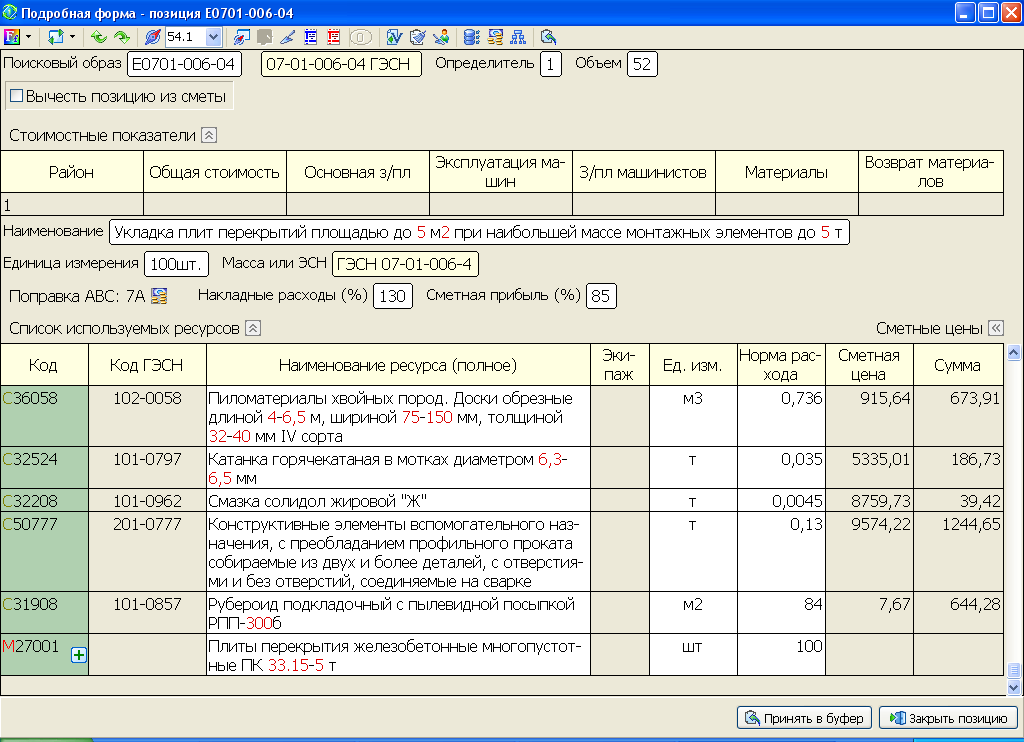 Рисунок 5.16Затем заносим объем (в нашем случае – 52), записываем позицию в буфер и возвращаемся в Экранный редактор, где на месте старой нормы Е07-01-06-4 указываем новую – с измененными ресурсами. Новая норма будет иметь вид:Е701-006-4(РМ45064)(РМ27001=100)'52''Укладка плит перекрытий площадью до  при наибольшей массе монтажных элементов до 5 т'100шт.*R-27001'Т''Плиты перекрытия железобетонные многопустотные ПК 33.15-5 т'шт*В наименовании нового ресурса (R-27001) следует сделать следующую запись: Прайс-лист ЗЖБИ-4. Тогда ресурс будет иметь следующий вид. R-27001'Т''Плиты перекрытия железобетонные многопустотные ПК 33.15-5 т (Прайс-лист ЗЖБИ-4)'шт*В норме Е07-01-47-1 произведем замену ресурса 440-9001 «Конструкции сборные железобетонные» (код АВС – М45064) на материал 448-2101 «Площадки лестничные с бетонным полом» (код АВС – М43766) (рис. 5.17).Следует помнить, что у заменяемого и заменяющего ресурсов могут быть разные измерители. В этом случае после замены потребуется на подробной форме ИНФО заменяющему ресурсу задать новую норму расхода на единицу измерения работы. 
В нашем случае норма расхода составляет  на установку 100 шт. лестничных площадок (см. рис. 5.17). Далее также записываем объем (2), принимаем в буфер, возвращаемся в Экранный редактор и вместо старой нормы 
Е701-047-1 вставляем новую с измененными ресурсами. Тогда норма Е701-047-1 будет иметь вид:Е701-047-1(РМ45064РМ43766)(РМ43766=60)'2''Уста-новка лестничных площадок при наибольшей массе монтажных элементов в здании до 5 т с опиранием на стену'100шт.*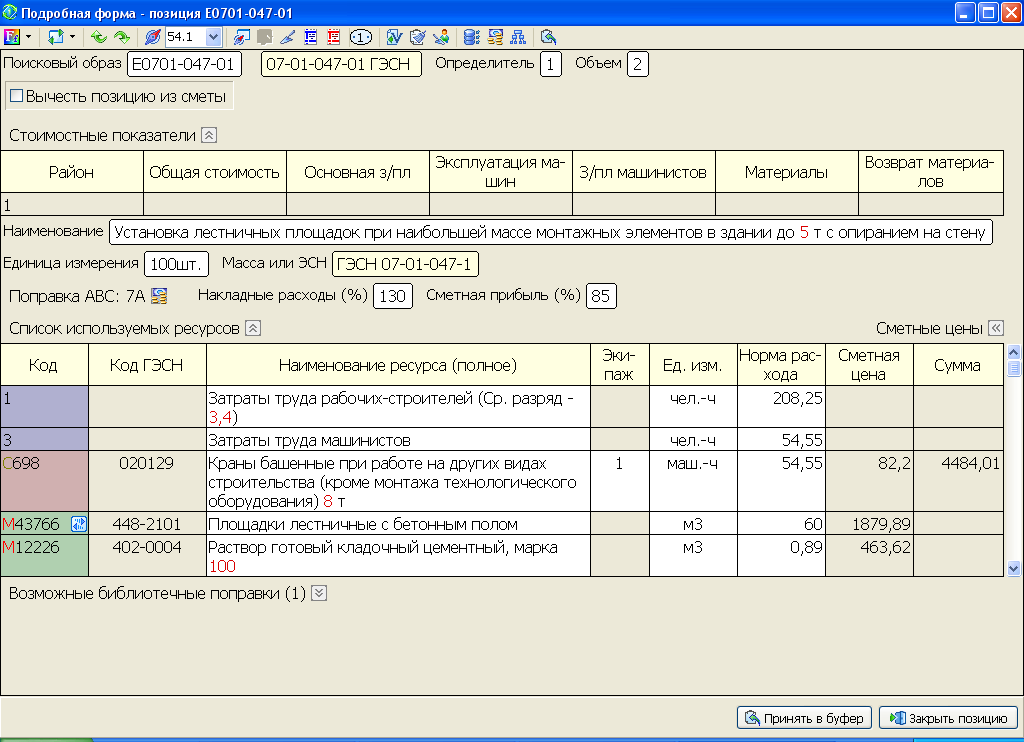 Рисунок 5.17Запись (РМ43766=60) означает, что ресурс М43766 имеет норму расхода  для установки 100 шт. лестничных площадок.В норме Е07-01-47-3 в подробной форме в списке ресурсов меняем ресурс 440-9001 «Конструкции сборные железобетонные» (код АВС – М45064) аналогичным образом на ресурс 448-2001 «Марши лестничные железобетонные с чистой бетонной поверхностью» (код АВС – М43763). Норму задаем  на  установки лестничных маршей (рис. 5.18).В Экранном редакторе получим норму следующего вида:Е701-047-3(РМ45064РМ43763)(РМ43763=238)'2''Ус-тановка лестничных маршей при наибольшей массе монтажных элементов в здании до 5 т'100шт.*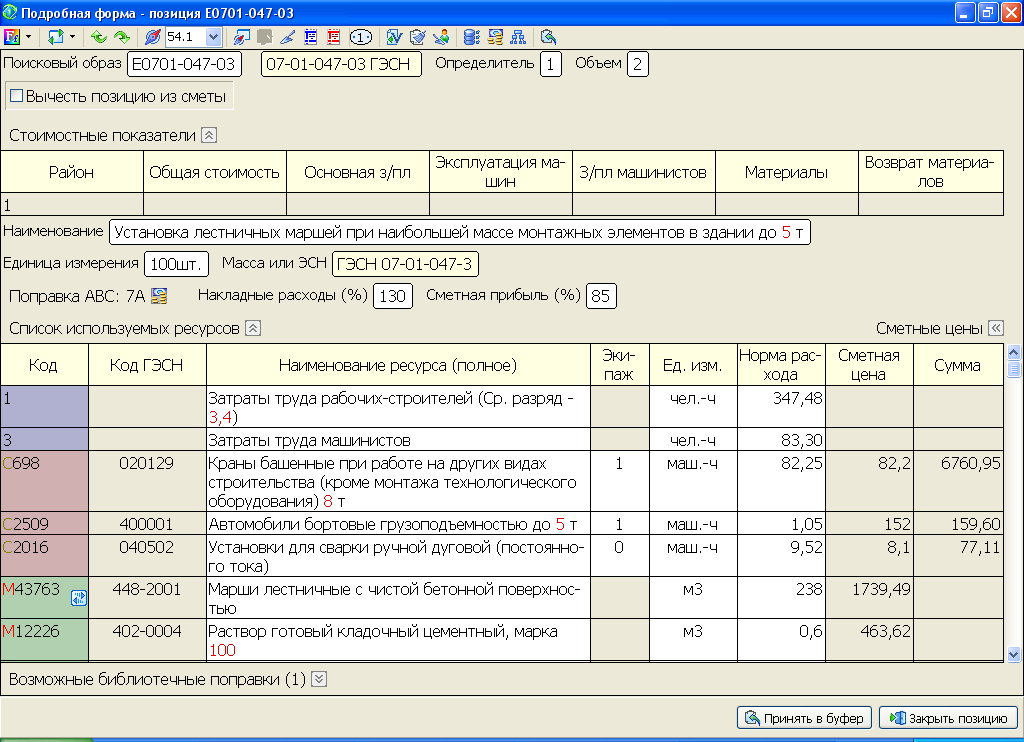 Рисунок 5.18В результате исходные данные будут иметь следующий вид:Э35210'Н9Г1Ж5'Ц3Н6ХМШ1+Б''54'''''*Ю'''''Загородный дом по ул.Летняя, 15''''Об-щестроительные работы'Ведомость объемов работ''В ТЕКУЩИХ ЦЕНАХ НА 01.11.2008 Г.*F-54(14)'Регион 54 Новосибирская область 'Поправочные коэффициенты к прочим материалам и машино-часам, тарифные коэффициенты для средних разрядов работы к ставке 4-го разряда'М:1,00#1,00/Е0:1,00/Ц0:1,00/Т1,0:0,7463/Т1,1:0,7526/Т1,2:0,7590/Т1,3:0,7653/Т1,4:0,7716/Т1,5:0,7780/Т1,6:0,7843/Т1,7:0,7907/Т1,8:0,7970/Т1,9:0,8034/Т2,0:0,8097/Т2,1:0,8175/Т2,2:0,8254/Т2,3:0,8332/Т2,4:0,8410/Т2,5:0,8489/Т2,6:0,8567/Т2,7:0,8646/Т2,8:0,8724/Т2,9:0,8802/Т3,0:0,8881/Т3,1:0,8993/Т3,2:0,9104/Т3,3:0,9216/Т3,4:0,9328/Т3,5:0,9440/Т3,6:0,9552/Т3,7:0,9664/Т3,8:0,9776/Т3,9:0,9888/Т4,0:1,0000/Т4,1:1,0149/Т4,2:1,0299/Т4,3:1,0448/Т4,4:1,0597/Т4,5:1,0746/Т4,6:1,0896/Т4,7:1,1045/Т4,8:1,1194/Т4,9:1,1343/Т5,0:1,1493/Т5,1:1,1687/Т5,2:1,1881/Т5,3:1,2075/Т5,4:1,2269/Т5,5:1,2463/Т5,6:1,2657/Т5,7:1,2851/Т5,8:1,3045/Т5,9:1,3239/Т6,0:1,3433*РЗемляные работы*Е0102-27-2'1300''Планировка площадей механизированным способом, группа грунтов 2'1000м2*Е0101-3-2'1130''Разработка грунта в отвал экскаваторами "драглайн" или "обратная лопата" с ковшом вместимостью 1 (1-1,2) м3, группа грунтов 2'1000м3*Е101-033-2(РС3340РС258)'120''Засыпка траншей и котлованов с перемещением грунта до  бульдозерами мощностью 79 (108) кВт (л.с.), группа грунтов 2'1000м3*РФундаменты*Е0601-1-1'24''Устройство бетонной подготов-ки'100м3*Е0601-1-20'1464''Устройство ленточных фундаментов бетонных'100м3*Е0801-3-7'6336''Гидроизоляция боковая обмазочная битумная в 2 слоя по выравненной поверхности бутовой кладки, кирпичу, бетону' 100м2*РСтены*Е0802-1-1'972''Кладка стен кирпичных наружных простых при высоте этажа до 'м3*Е0802-1-7'243''Кладка стен кирпичных внутренних при высоте этажа до 'м3*Е0802-2-1'4028''Кладка перегородок из кирпича армированных толщиной в 1/4 кирпича при высоте этажа до '100м2*РПерекрытие*Е701-006-4(РМ45064)(РМ27001=100)'52''Укладка плит перекрытий площадью до  при наибольшей массе монтажных элементов до 5 т'100шт.*R-27001'Т''Плиты перекрытия железобетонные многопустотные ПК 33.15-5 т (Прайс-лист ЗЖБИ-4)'шт*Е701-047-1(РМ45064РМ43766)(РМ43766=60)'2'' Установка лестничных площадок при наибольшей массе монтажных элементов в здании до 5 т с опиранием на стену'100шт.*Е701-047-3(РМ45064РМ43763)(РМ43763=238)'2'' Установка лестничных маршей при наибольшей массе монтажных элементов в здании до 5 т'100шт.*РПроемы*Е1001-27-3(РС1915РС762)'36''Установка в жилых и общественных зданиях блоков оконных с переплетами раздельными (раздельно-спарен-ными) в стенах каменных площадью проема до '100м2*Е1001-39-1(РС1915РС762)'28''Установка блоков в наружных и внутренних дверных проемах в каменных стенах площадью проема до ' 100м2*Е1001-41-3(РС1915РС762)'16''Заполнение балконных проемов в каменных стенах жилых и общественных зданий блоками дверными с полотнами раздельными (раздельно-спаренными) площадью проема до '100м2*РКровля*Е1002-35-1(РС1915РС762)'87''Сборка кровли с установкой стропил, подкосов, прогонов устройством обрешетки и покрытием волнистыми асбестоцементными листами'100м2*Е1201-1-2'23''Устройство кровель скатных из трех слоев кровельных рулонных материалов на битумной мастике с защитным слоем из гравия на битумной мастике'100м2*РПолы*Е1101-012-1(РС1926РС112)'87''Укладка лаг по кирпичным столбикам'100м2*Е1101-33-3'87''Устройство покрытий из брус-ков'100м2*Е1101-35-3'53''Устройство покрытий из плит древесноволокнистых'100м2*Е1101-36-1'53''Устройство покрытий из линолеума на клее бустилат'100м2*Е1101-39-1'118''Устройство плинтусов деревянных'100м*РОтделочные работы*Е1502-16-1'1065''Оштукатуривание поверхностей цементно-известковым или цементным раствором по камню и бетону простое стен'100м2*Е1502-16-2'87''Оштукатуривание поверхностей цементно-известковым или цементным раствором по камню и бетону простое потолков'100м2*Е1504-5-2'87''Окраска поливинилацетатными водоэмульсионными составами простая по штукатурке и сборным конструкциям, подготовленным под окраску потолков'100м2*Е1504-5-5'1065''Окраска поливинилацетатными водоэмульсионными составами улучшенная по сборным конструкциям, подготовленным под окраску стен'100м2*Е1506-1-3'1065''Оклейка обоями стен по монолитной штукатурке и бетону линкрустом'100м2*Е1504-25-4'67''Улучшенная окраска масляными составами по дереву заполнений проемов дверных'100м2*Е1504-25-5'97''Улучшенная окраска масляными составами по дереву заполнений проемов оконных'100м2*КСмирнова А.П.'Петров П.И.'Сидоров С.С.'Николаев Н.Н.*5.5. Формирование сметных цен на ресурсыПри работе ресурсным методом пользователь оперирует ценами на ресурсы (трудовые, машины-механизмы, материалы) в исходных данных. Ресурсы собраны в разделы и представлены на одной функциональной форме.Для работы с ресурсами, открыв нужные данные в экранном редакторе, следует выбрать режим «Редактор, Результат» (рис. 5.19).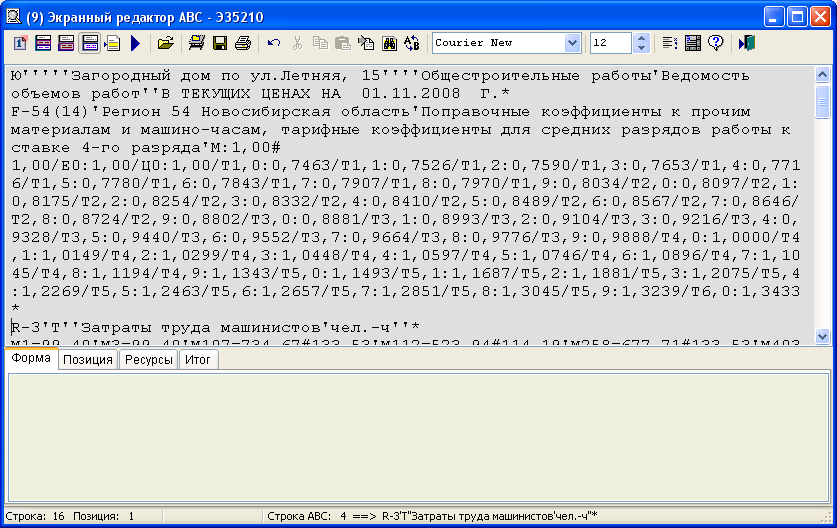 Рисунок 5.19Затем последовательно нажать в нижней части формы вкладки «Итог», «Ресурсы – Итого» (рис. 5.20).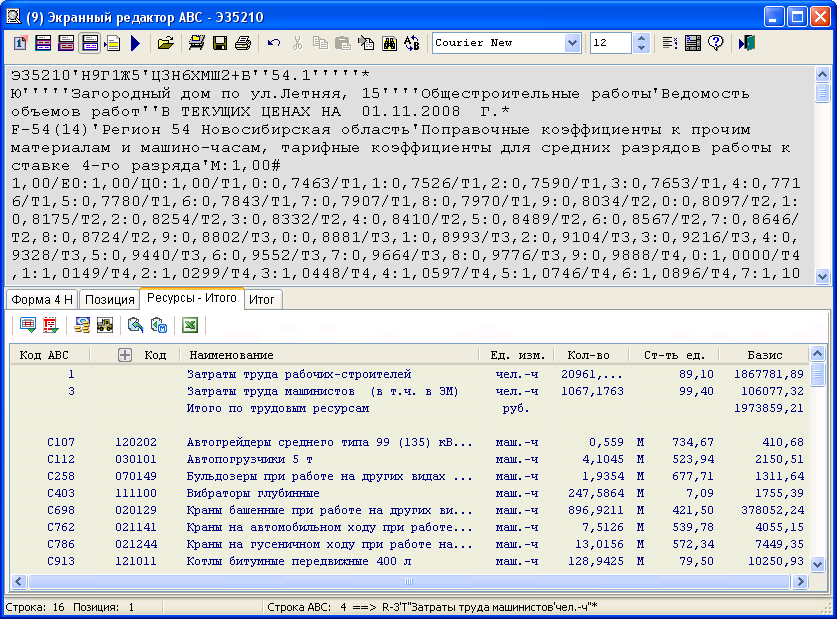 Рисунок 5.20Вкладка «Ресурсы – Итого» содержит ведомость ресурсов по текущему документу. Основные инструменты вкладки представлены кнопками на ее панели инструментов. – «Сформировать цены на ресурсы». Вызывает форму работы с ценами ресурсов.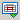  – «Загрузить текущие цены ресурсов». Вызывает диалог загрузки цен на ресурсы из файла текущих цен.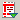  – «Ввести оплату труда по разрядам». Запускает мастер формирования тарифов на труд рабочих-строителей.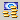  – «Рассчитать сметные цены эксплуатации машин». Запускает подсистему АВС «Строительная машина», передавая ей перечень машин текущего документа для формирования сметных цен на эти машины.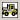  – «Сохранить в буфер изменения характеристик ресурсов». Сохраняет в буфер измененные сметные цены  и наименования ресурсов, экипаж для машин и механизмов.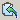  – «Сохранить в буфер все цены ресурсов». Сохраняет в буфер сметные цены всех ресурсов документа.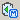  – «Выпустить ведомость ресурсов в Excel». Формирует и отображает в Microsoft Excel ведомость ресурсов по текущему документу.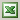 Форма работы с ценами ресурсов предоставляет возможность оперировать сметными ценами как индивидуально по каждому ресурсу, так и с применением групповых величин.Документ составлен в одном уровне цен, форма работы с ценами ресурсов выглядит так как показано на рис. 5.21.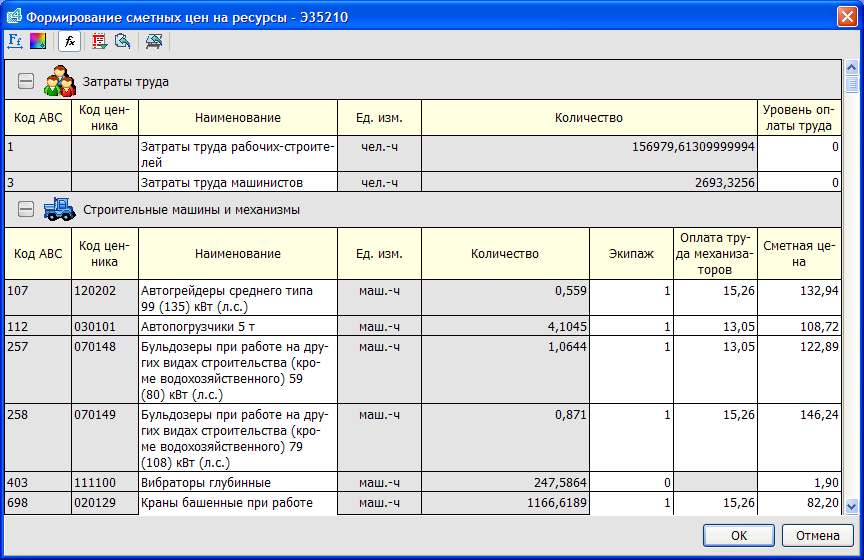 Рисунок 5.21Ресурсы сгруппированы по следующим разделам: затраты труда; машины и механизмы; материалы, изделия и конструкции; ресурсы по проекту и оборудование. Каждый из разделов может быть свернут для удобства работы с формой.Поля ресурсов, которые можно редактировать, представлены на форме с белым цветом фона. Переход от одного ресурса к другому после ввода значения в форме осуществляется клавишей «Enter», последовательное перемещение по редактируемым полям – клавишей «Tab». После изменения значения какого-либо поля соответствующему ресурсу устанавливается значок  в поле кода АВС.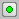 В разделе «Затраты труда» нужно задать уровень оплаты труда рабочих-строителей, который определяется из сборника «Индексы цен в строительстве» [13]. В нашем случае уровень оплаты труда основного рабочего 4 разряда составит 99,40 руб./час. Уровень оплаты труда механизаторов нужно установить тот же, что и для основных рабочих. После задания оплаты труда механизаторов, последует вопрос: «Принять единый уровень оплаты труда для всех рабочих, обслуживающих машины?» (рис. 5.22). В нашем примере уровень оплаты труда механизаторов будет для каждой машины отдельным, поэтому следует ответить «Нет».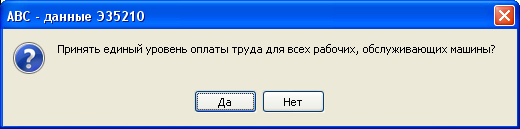 Рисунок 5.22В случае же положительного ответа уровень оплаты труда механизаторов устанавливается для всех машин и механизмов в соответствии с количеством членов экипажа. При этом контролируется соотношение сметной цены эксплуатации машины и оплаты труда механизаторов. Если сметная цена меньше, она подсвечивается красным цветом, а на форме выводится соответствующая подсказка (рис. 5.23). Такие соотношения необходимо привести к правильным.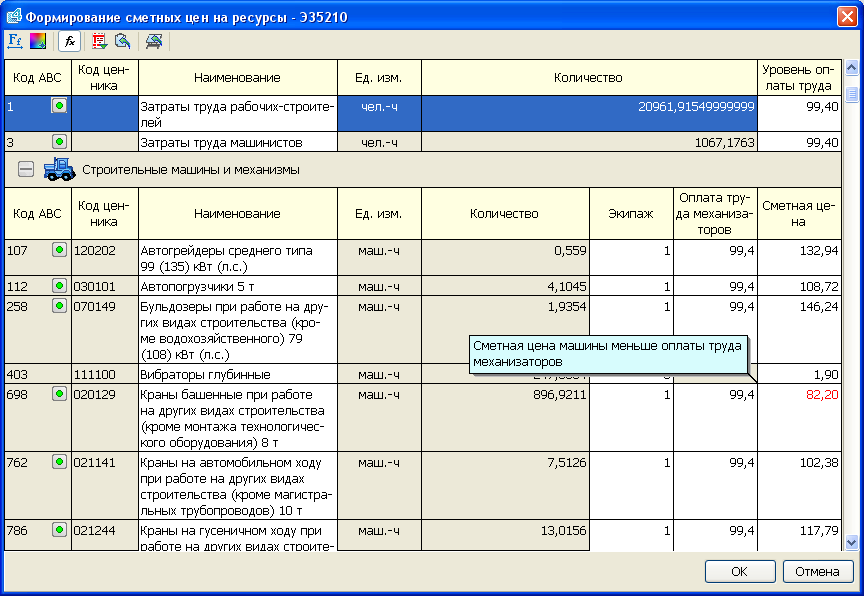 Рисунок 5.23Оплату труда механизаторов, как и сметную цену для каждой машины, можно задать вручную в соответствующем поле.Сметные цены на машины и механизмы выбираем из Сборника сметных цен на эксплуатацию строительных машин и механизмов (табл. 5.3) [23]. Примечание. При формировании сметных цен на машины на форме указано количество членов экипажа. Если для какой-то машины будет указано 2 (человека), то в графе «Оплата труда механизаторов» нужно задавать заработную плату всего экипажа, например 87,44х2 = 174,88 р. Если будет указано 0 (человек) – вообще ничего не нужно задавать, так как на этом механизме работает не механизатор, а рабочий-строитель.После того как сметные цены эксплуатации машин и механизмов заданы, остается установить цены для материальных ресурсов. Сметные цены материальных ресурсов берутся из Сборника сметных цен на материалы, конструкции и изделия (табл. 5.4) [23].Таблица 5.3Сборник сметных цен на эксплуатацию строительных машин и механизмов, р. (извлечения)Окончание табл. 5.3Таблица 5.4Сборник сметных цен на материалы, изделия и конструкции, р. (извлечения)Продолжение табл. 5.4Продолжение табл. 5.4Продолжение табл. 5.4Окончание табл. 5.4При работе с материалами, изделиями и конструкциями величина заготовительно-складских и транспортных расходов может указываться как фиксированной суммой, так и процентом от отпускной цены. Существует возможность установления для всех материальных ресурсов единого процента от отпускной цены заготовительно-складских и транспортных расходов. Для этого следует щелкнуть левой клавишей мыши по соответствующей графе заголовка в разделе материалов (рис. 5.24).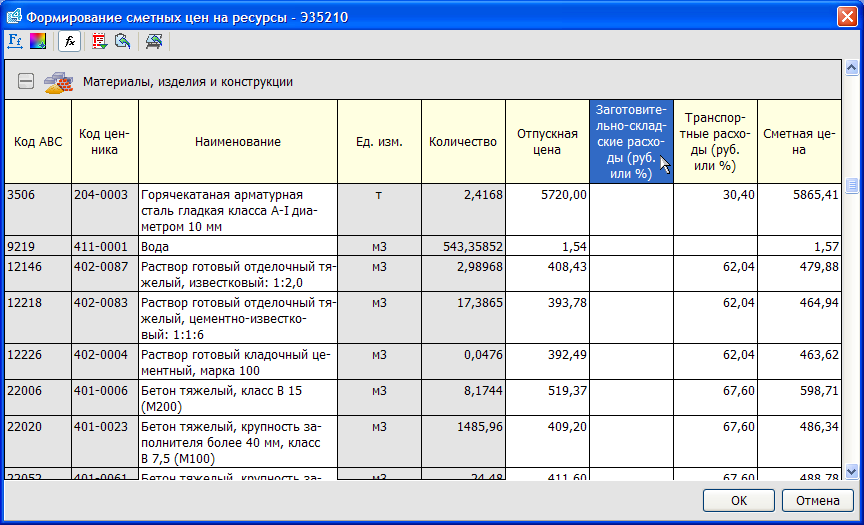 Рисунок 5.24Появится диалог, который позволяет задать единый процент соответствующих расходов (рис. 5.25).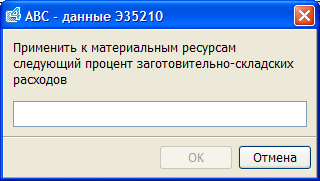 Рисунок 5.25После ввода значения процент расходов от отпускной цены устанавливается для всех материальных ресурсов (рис. 5.26), сметная цена каждого ресурса автоматически подсчитывается как сумма отпускной цены, заготовительно-складских расходов и транспортных расходов.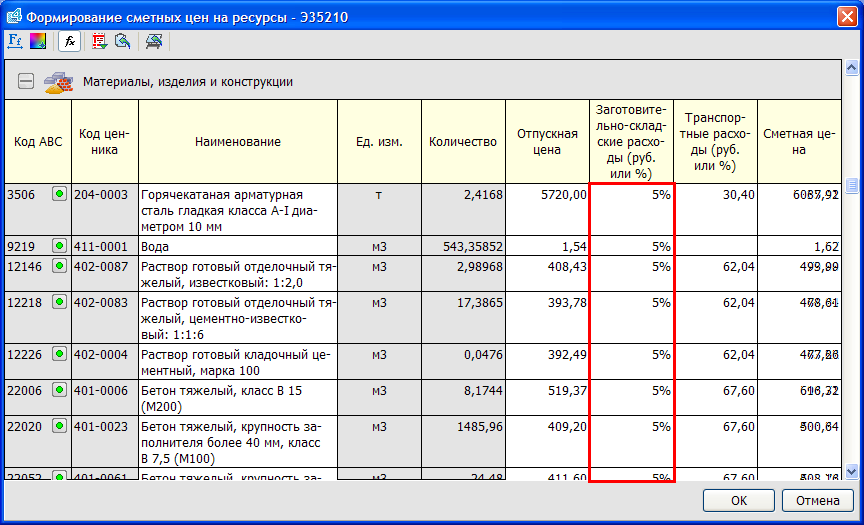 Рисунок 5.26Уровень заготовительно-складских и транспортных расходов может быть установлен для каждого материала индивидуально в процентах от отпускной цены либо фиксированной суммой. Если устанавливается величина в процентах, к вводимому значению нужно дописать знак «%».Существует возможность распространения величины заготовительно-складских или транспортных расходов на соседнюю группу материалов. Для этого по полю с величиной расходов нужно щелкнуть левой клавишей мыши и, удерживая эту клавишу, повести мышь в сторону материалов, на которые нужно распространить данную величину (рис. 5.27).После того как устанавливаемое значение появилось в нужных полях материалов, следует отпустить левую клавишу мыши и подтвердить распространение величины (рис. 5.28).Если сметная цена материала вводится вручную и она меньше суммы отпускной цены, заготовительно-складских и транспортных расходов, сметная цена подсвечивается красным цветом, а на форме выводится соответствующая подсказка (рис. 5.29).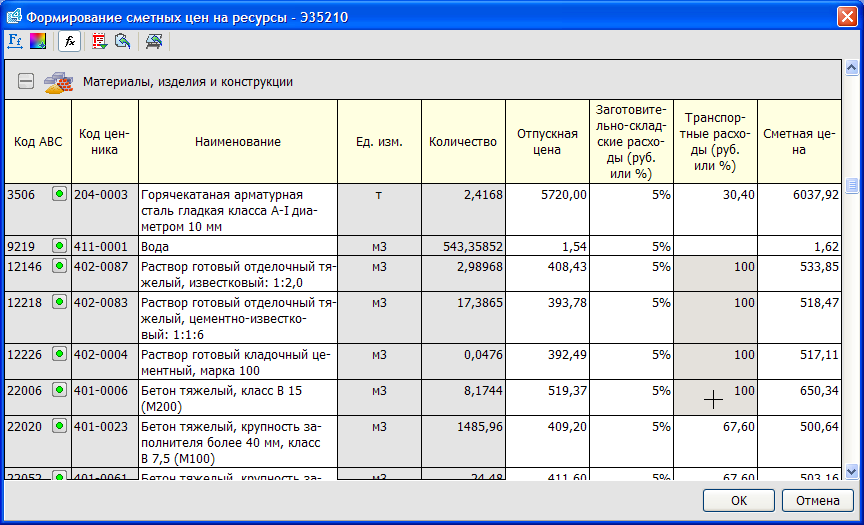 Рисунок 5.27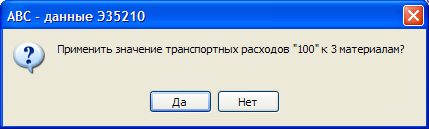 Рисунок 5.28По окончании работы с ресурсами следует нажать на кнопку «ОК» в нижней части формы. Измененные характеристики ресурсов отобразятся во вкладке «Ресурсы – Итого» формы Экранного редактора АВС (рис. 5.30).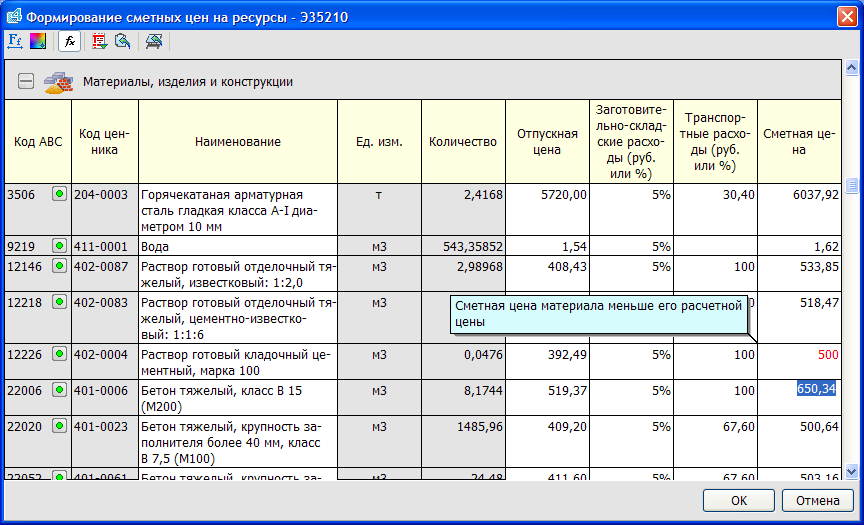 Рисунок 5.29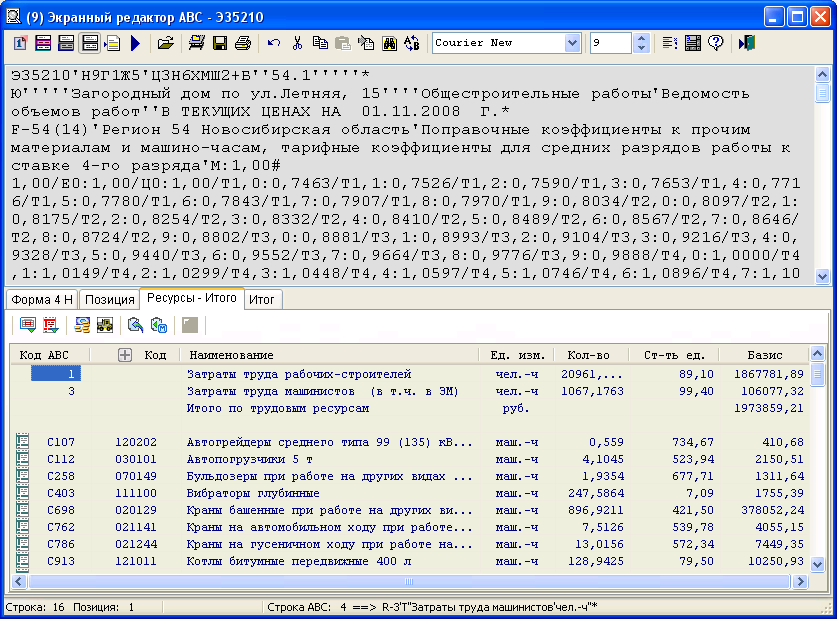 Рисунок 5.30При переходе в поле редактирования исходных данных появится сообщение о сохранении изменений в файл-буфер (рис. 5.31).Затем необходимо вставить содержимое файла-буфера в исходные данные с помощью кнопки  – «Вставить буфер АВС» или клавиши F8. Результатом работы с ценами ресурсов будут М-строки, добавленные в исходные данные (рис. 5.32).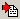 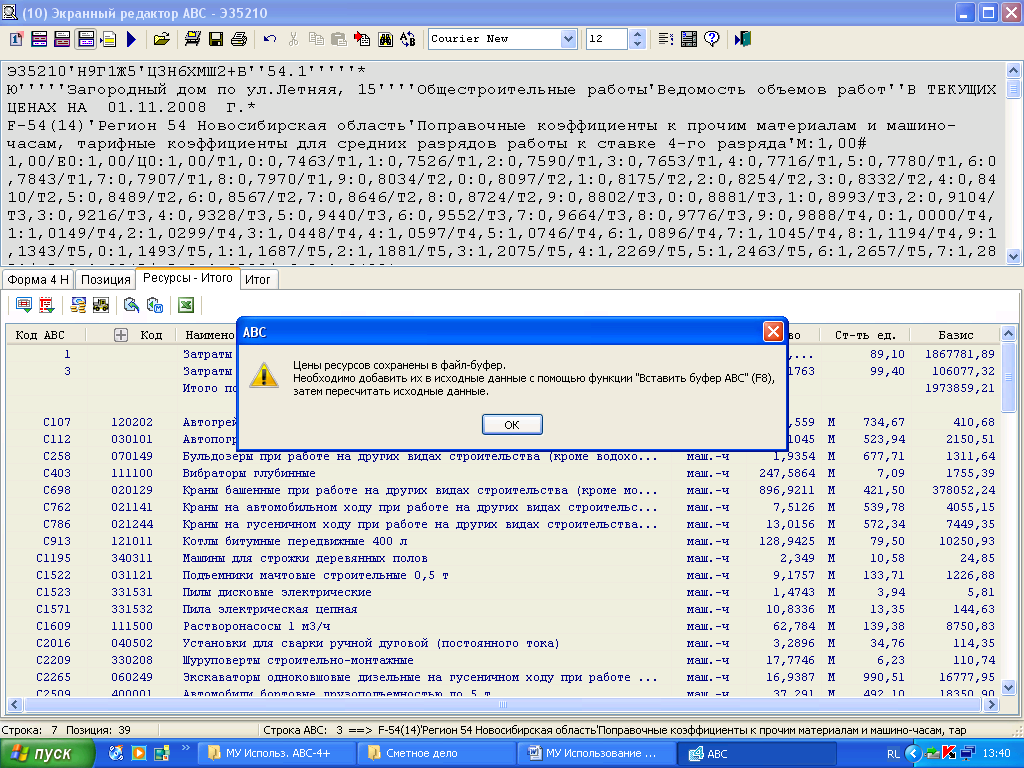 Рисунок 5.31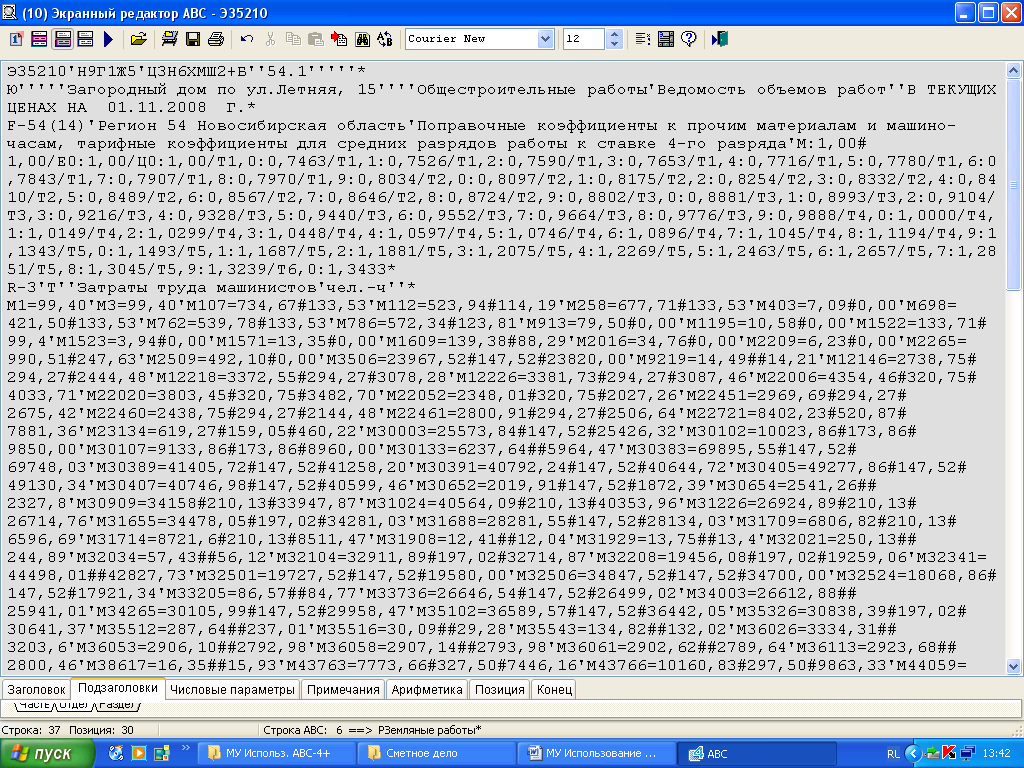 Рисунок 5.325.6. Расчет исходных данныхДля получения выходных документов (сметной документации) нужно запустить исходные данные на расчет. Это можно сделать двумя путями: прямо из Экранного редактора или из списка оперативного файла.1. Расчет из Экранного редактора. Когда в окне Экранного редактора открыты текущие исходные данные, нужно на панели инструментов ЭР нажать кнопку . 2. Расчет из списка ОФ. Исходные данные, которые нужно рассчитать, необходимо пометить, нажав клавишу Insert или значок , а затем нажать кнопку  на панели инструментов Оперативного файла.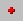 После расчета откроется промежуточная форма выпуска документов, на которой будет видно, какие документы выпустила программа (рис. 5.33).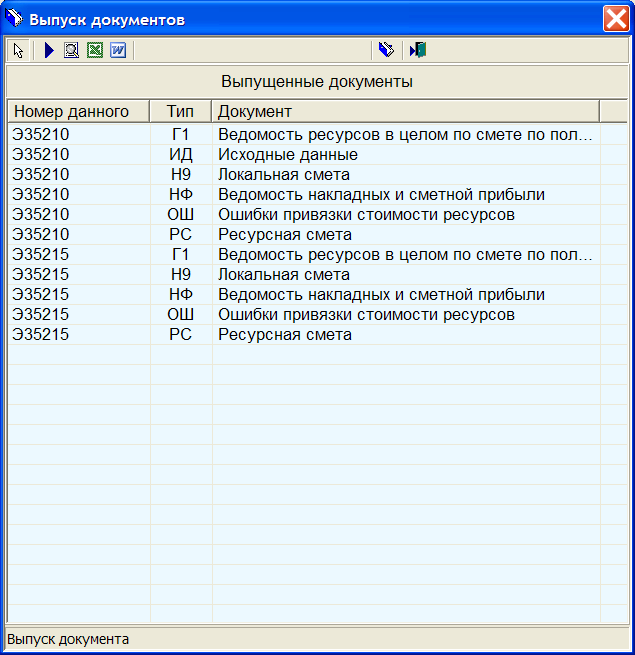 Рисунок 5.33На этой форме нужно нажать кнопку . Откроется Папка результатов, в которой хранятся все выпущенные после расчета документы (рис. 5.34).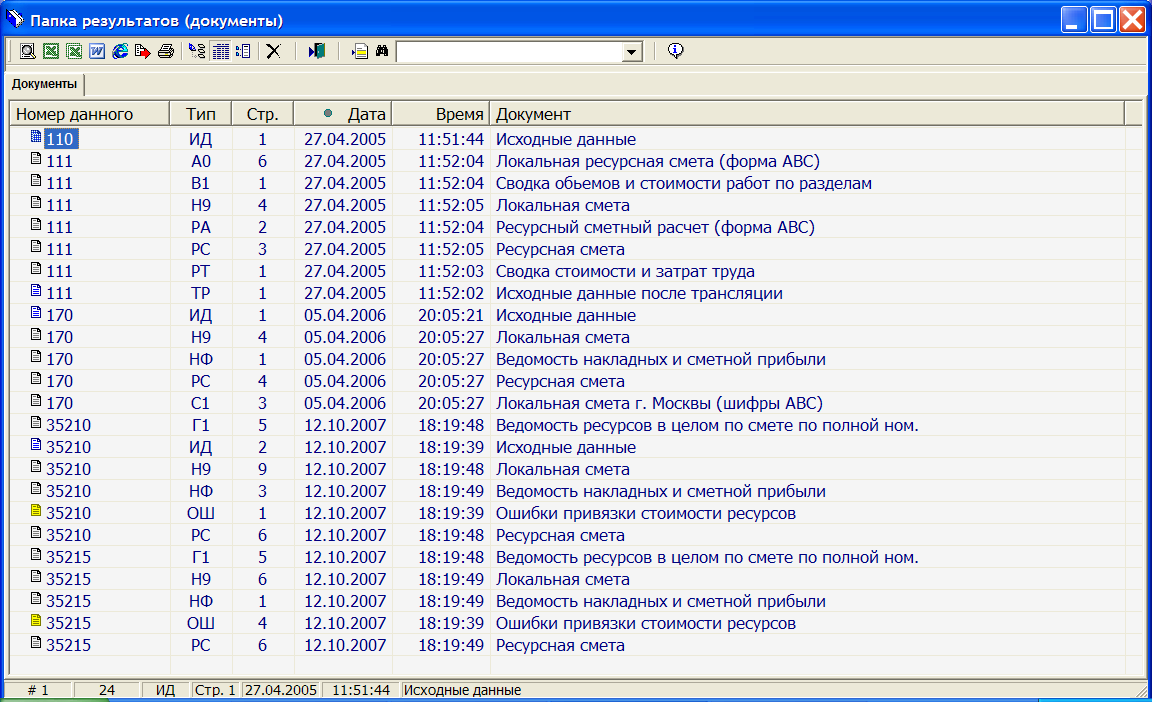 Рисунок 5.34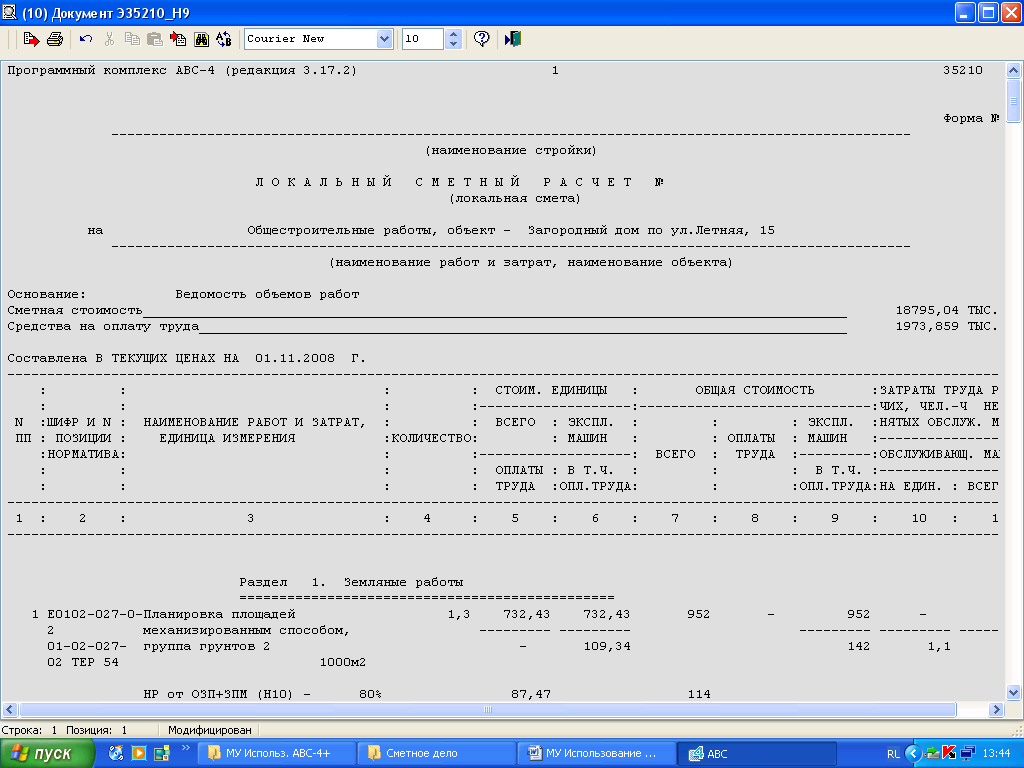 Рисунок 5.35Теперь в папке документов нужно найти номер 35210 и открыть в редакторе, например, Локальный сметный расчет (двойным щелчком мыши на этом документе или нажатием кнопки ) (рис. 5.35). Документ в окне Экранного редактора можно просмотреть, отредактировать, отправить на печать или экспортировать в текстовый файл.Из папки документов Локальный сметный расчет можно отправить в Excel нажатием кнопки . Автоматически загрузится Microsoft Excel, в котором откроется выбранный документ (рис. 5.36). 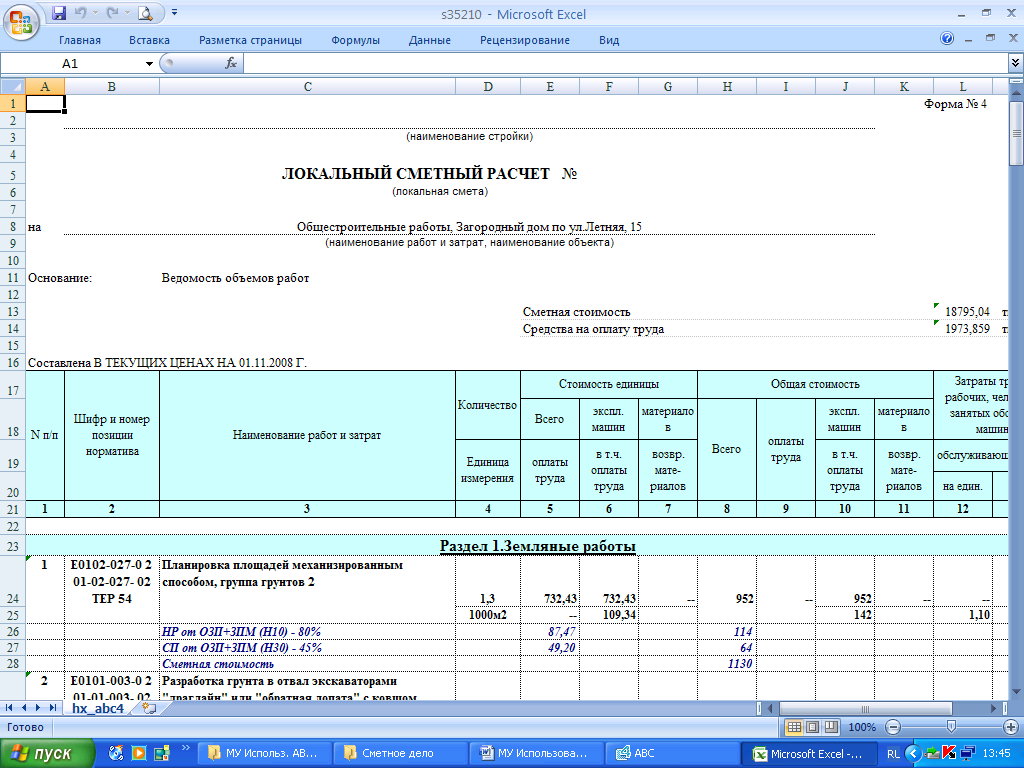 Рисунок 5.36Далее при работе с документом действуют обычные правила Microsoft Excel (корректировка, добавление своих граф, занесение формул в ячейки и т.д.).Таким образом, пройден весь путь от составления исходных данных до выпуска готового сметного документа. В данном случае был разобран самый простой пример составления сметной документации ресурсным методом. СПИСОК ЛИТЕРАТУРЫОсновные положения (концепция) ценообразования и сметного нормирования в строительстве в условиях развития рыночных отношений // Строительная газета. – 1993. – № 45.СП 81-01-94. Свод правил по определению стоимости строительства в составе предпроектной и проектно-сметной документации. – М., 1995.МДС 81-1.99 Методические указания по определению стоимости строительной продукции на территории Российской Федерации. Госстрой России. – М., 1999.МДС 81-2.99 Методические указания по разработке сборников (каталогов) сметных цен на материалы, изделия, конструкции и сборников сметных цен на перевозку грузов для строительства и капитального ремонта зданий и сооружений. Госстрой России. – М., 1999.МДС 81-3.99 Методические указания по разработке сметных норм и расценок на эксплуатацию строительных машин и автотранспортных средств. Госстрой России. – М., 1999.МДС 81-4.99 Методические указания по определению величины накладных расходов в строительстве. Госстрой России. – М., 1999.МДС 81-25.2001 Методические указания по определению величины сметной прибыли в строительстве. Госстрой России. – М., 2001.МДС 81-28.2001 Указания по применению государственных элементных сметных норм на строительные и специальные строительные работы (ГЭСН-2001). Госстрой России. – М., 2001. 9. Программный комплекс АВС по формированию локальных смет с применением персональных компьютеров: монография / В. А. Изатов, А. Г. Кузьминский, В. М. Шершнев, 
А. И. Щербаков. – Новосибирск : НГАС, 1995. – 111 с.10. Изатов В. А. Правила технической подготовки исходных данных с использованием программного комплекса «АВС» при формировании сметных цен на строительную продукцию : метод. указания к изучению дисц. «Сметное дело» для студ. спец. 060800 «Экономика и управление на предприятии (в строительстве)» всех форм обучения / В. А. Изатов, Н. С. Черенкова. – Новосибирск : НГАСУ, 2002. – 16 с. 11. Изатов В. А. Программный комплекс «АВС»: автоматизация сметных расчетов: метод. указания к изучению дисц. «Автоматизация сметных расчетов» для студ. спец. 060800 «Экономика и управление предприятиями (в строительстве)» всех форм обучения / В. А. Изатов, Н. А. Черенкова. – Новосибирск : НГАСУ, 2002. – 18 с.12. Кузьминский А. Г. Ценообразование и сметное нормирование в строительстве : учеб. пособие / А. Г. Кузьминский, 
А. И. Щербаков. – 3-е изд., перераб. и доп. – Новосибирск: НГАСУ, 2004. – 271 с.13. Индексы цен в строительстве. Выпуск 34. Ноябрь 2008 г. – Новосибирск : Департамент строительства и жилищно-коммунального хозяйства, 2008. – 391 с.14. Информационный бюллетень о средних сметных ценах на материалы, изделия и конструкции, применяемые в строительстве в текущем уровне цен. Выпуск 53. Ноябрь 2008 г. – Новосибирск : Департамент строительства и жилищно-коммунального хозяйства, 2008. – 287 с.15. Прайс-лист завода «ЗЖБИ-4» [Электронный ресурс]. – Режим доступа : http://www.zgbi4.ru. СоставителиВладимир Алиевич ИзатовОльга Николаевна ВербаАлексей Васильевич НадеинИСПОЛЬЗОВАНИЕ программнОГО комплексА «авс-4 wINDOWS»ПРИ автоматизациИ сметных расчетовМетодические указаниядля проведения лабораторных работ по дисциплине «Сметное дело» для студентов специальности 080502 «Экономика и управление на предприятии (в строительстве)» всех форм обученияРедактор Л.А.ФедотоваСанитарно-эпидемиологическое заключение№ 54.НС.05.953.П.006252.06.06 от 26.06.2006 г.Подписано к печати 04.03.09. Формат 60x84 1/16 д.л.Гарнитура Таймс.Бумага газетная. Ризография.Объем 7,5 п.л. Тираж      экз. Заказ №Новосибирский государственный архитектурно-строительный университет (Сибстрин)630008, Новосибирск, ул. Ленинградская, 113Вариант записи признакаДействие12М1Используется режим автоматической привязки для всех ресурсов, имеющих метку «М». При этом в ресурсной таблице отражаются только те ресурсы, которые не были учтены в расценке, т.е. в локальной смете печатаются местные материалы за позициями смет, в которых они используются, с указанием нормы расхода и сметной цены12М2Используется режим автоматической привязки для всех ресурсов, имеющих метку «М», при этом в ресурсной таблице отражаются все материальные ресурсы, используемые в позициях смет с указанием нормы расхода и сметной ценыМ3Применяется комбинированный метод, при котором к затратам на оплату труда рабочих-строителей и затратам на эксплуатацию машин применяется базисно-индексный метод, а ко всем без исключения материалам, независимо от их метки (М или С), – ресурсный методМ4Как и М1, при этом стоимость материалов берется из оперативного файла текущих цен М5Как и М3, при этом стоимость материалов берется из оперативного файла текущих цен ВариантБаза начисления накладных расходовБаза начисления сметной прибылиН0ПЗ – для строительных работ;ОЗП – для монтажных работПЗ + НР Н1ОЗП ПЗ + НР Н2ОЗП + ЗПМ ПЗ + НР Н3ОЗП + ЗПМ + ЭМ ОЗП + ЗПМ + ЭМ Н4ОЗП + ЗПМ + ЭМ + МР ПЗ + НР Н5ОЗП ОЗП Н6ОЗП + ЗПМ ОЗП + ЗПМ Н7ОЗП – с применением числовых параметров H10–Н20, ЗПМ – с применением числового параметра Н58 ОЗП – с применением числового параметра H30, ЗПМ – с применением числового параметра Н59ПризнакПечать кодов работ и ресурсовНаименование документа(вид работ Н1–Н9)Ш0 или без признака ШВ кодировке АВС«Локальный сметный расчет»Ш1В кодировке первоисточника (ГЭСН)«Локальный сметный расчет»Ш2В кодировке АВС и первоисточника«Локальный сметный расчет»Ш3В кодировке АВС«Локальная смета»Ш4В кодировке первоисточника«Локальная смета»Ш5В кодировке АВС и первоисточника«Локальная смета»КоэффициентыИндексы для текущего уровня на 01.11.2008Коэффициент пересчета к стоимости материальных ресурсов – Н60 4,74Коэффициент пересчета к стоимости эксплуатации машин – Н614,15Коэффициент пересчета к стоимости к зарплате машинистов – Н628,75Коэффициент пересчета к стоимости к зарплате основных рабочих – Н638,75Шифр номера, нормативовНаименование работЕд.изм.Кол-во1234Р Земляные работыЕ0102-27-2Планировка площадей механизированным способом, группа грунтов 2м21300Е0101-3-2Разработка грунта в отвал экскаваторами «драглайн» или «обратная лопата» с ковшом вместимостью 1 (1-1,2) м3, группа грунтов 2м31130Е0101-33-2Засыпка траншей и котлованов с перемещением грунта до  бульдозерами мощностью 59 (80) кВт (л.с.), группа грунтов 2м3120Р ФундаментыЕ0601-1-1Устройство бетонной подготовким324Е0601-1-20Устройство ленточных фундаментов бетонныхм31464Е0801-3-7Гидроизоляция боковая обмазочная битумная  слоя по выровненной поверхности бутовой кладки, кирпичу, бетонум26336Р СтеныЕ0802-1-1Кладка стен кирпичных наружных простых при высоте этажа до м3972Е0802-1-7Кладка стен кирпичных внутренних при высоте этажа до м3243Е0802-2-1Кладка перегородок из кирпича армированных толщиной в 1/4 кирпича при высоте этажа до 4 мм240281234Р ПерекрытиеЕ0701-6-4Укладка плит перекрытий площадью до    при наибольшей массе монтажных элементов до 5 тшт52 Е0701-47-1Установка лестничных площадок при наибольшей массе монтажных элементов в здании до 5 т с опиранием на стенушт2Е0701-47-3Установка лестничных маршей при наибольшей массе монтажных элементов в здании до 5 тшт2Р ПроемыЕ1001-27-3Установка в жилых и общественных зданиях блоков оконных с переплетами раздельными (раздельно-спаренными) в стенах каменных площадью проема до м236Е1001-39-1Установка блоков в наружных и внутренних дверных проемах в каменных стенах площадью проема до м228Е1001-41-3Заполнение балконных проемов в каменных стенах жилых и общественных зданий блоками дверными с полотнами раздельными (раздельно-спаренными) площадью проема до м216Р Кровля Е1002-35-1Сборка кровли с установкой стропил, подкосов, прогонов устройством обрешетки и покрытием волнистыми асбестоцементными листамим287Е1201-1-2Устройство кровель скатных из трех слоев кровельных рулонных материалов на битумной мастике с защитным слоем из гравия на битумной мастикем223Р Полы Е1101-12-1Укладка лаг по кирпичным столбикамм287 Е1101-33-3Устройство покрытий из брусковм287 Е1101-35-3Устройство покрытий из плит древесноволокнистыхм253 Е1101-36-1Устройство покрытий из линолеума на клее бустилатм2531234 Е1101-39-1Устройство плинтусов деревянныхм118Р Отделочные работы Е1502-16-1Оштукатуривание поверхностей цементно-известковым или цементным раствором по камню и бетону простое стенм21065Е1502-16-2Оштукатуривание поверхностей цементно-известковым или цементным раствором по камню и бетону простое потолковм287Е1504-5-2Окраска поливинилацетатными водоэмульсионными составами простая по штукатурке и сборным конструкциям, подготовленным под окраску потолковм287Е1504-27-5Третья шпатлевка при высококачественной окраске по штукатурке и сборным конструкциям, подготовленным под окраску стенм21065Е1506-1-3Оклейка обоями стен по монолитной штукатурке и бетону линкрустомм21065Е1504-25-4Улучшенная окраска масляными составами по дереву заполнений проемов дверныхм267Е1504-25-5Улучшенная окраска масляными составами по дереву заполнений проемов оконныхм297№ п/пКодГЭСНКодАВСНаименование ресурсаЕд.изм.Сметнаяпотребность123456Ресурсы по нормам СНиПРесурсы по нормам СНиПРесурсы по нормам СНиПРесурсы по нормам СНиПРесурсы по нормам СНиПЗатраты трудаЗатраты трудаЗатраты трудаЗатраты трудаЗатраты труда11Затраты труда рабочих-строителейчел.-ч20961,91523Затраты труда машинистовчел.-ч1066,614Строительные машины и механизмыСтроительные машины и механизмыСтроительные машины и механизмыСтроительные машины и механизмыСтроительные машины и механизмыСтроительные машины и механизмы12-0202107Автогрейдеры среднего типа    99 (135) кВт (л.с.)маш.-ч0,55903-0101112Автопогрузчики 5 тмаш.-ч4,10507-0148257Бульдозеры при работе на других видах строительства (кроме водохозяйственного) 59 (80) кВт (л.с.)маш.-ч1,93512345607-0149258Бульдозеры при работе на других видах строительства (кроме водохозяйственного) 79 (108) кВт (л.с.)маш.-ч1,06411-1100403Вибраторы глубинныемаш.-ч247,58602-0129698Краны башенные при работе на других видах строительства (кроме монтажа технологического оборудования) 8 тмаш.-ч896,92102-1141762Краны на автомобильном ходу при работе на других видах строительства (кроме магистральных трубопроводов) 10 тмаш.-ч7,51302-1245787Краны на гусеничном ходу при работе на других видах строительства (кроме магистральных трубопроводов) 40 тмаш.-ч13,01612-1011913Котлы битумные передвижные маш.-ч128,94334-03111195Машины для строжки деревянных половмаш.-ч2,34903-11211522Подъемники мачтовые строительные 0,5 тмаш.-ч9,17633-15311523Пилы дисковые электрическиемаш.-ч1,47433-15321571Пила электрическая цепнаямаш.-ч10,83411-15001609Растворонасосы 1 м3/чмаш.-ч62,78404-05022016Установки для сварки ручной дуговой (постоянного тока)маш.-ч3,2933-02082209Шуруповерты строительно-монтажныемаш.-ч17,77506-02492265Экскаваторы одноковшовые дизельные на гусеничном ходу при работе на других видах строительства (кроме водохозяйственного) маш.-ч16,93940-00012509Автомобили бортовые грузоподъемностью до 5 тмаш.-ч37,291Строительные материалы, изделия и деталиСтроительные материалы, изделия и деталиСтроительные материалы, изделия и деталиСтроительные материалы, изделия и деталиСтроительные материалы, изделия и деталиСтроительные материалы, изделия и детали204-00033506Горячекатанная арматурная сталь гладкая класса А-I диаметром 10 ммт2,417123456411-00019219Водам3543,359402-008712146Раствор готовый отделочный тяжелый, известковый 1:2,0м30,0791402-008312218Раствор готовый отделочный тяжелый, цементно-известковый 1:1:6м317,387402-000412226Раствор готовый кладочный цементный, марка 100м30,0298401-000622006Бетон тяжелый, класс В 15 (М200)м38,174401-002322020Бетон тяжелый, крупность заполнителя более ,                   класс В 7,5 (Ml00)м31485,96401-006122052Бетон тяжелый, крупность заполнителя , класс В 3,5 (М50)м324,48402-000222451Раствор готовый кладочный цементный, марка 50м30,2436402-001222460Раствор готовый кладочный цементно-известковый, марка 25м3233,28402-001322461Раствор готовый кладочный цементно-известковый, марка 50м390,294404-000522721Кирпич керамический одинарный, размером 250x120x65 мм, марка 1001000 шт.597,82408-010123134Гравий для строительных работ марка Др. 8, фракция, мм: 5(3)-10м30,2415101-000330003Асбест хризотиловый марки П-3-50т0,0069101-007330102Битумы нефтяные строительные марки БН-90/10т1,014101-007830107Битумы нефтяные строительные кровельные марок БНК-45/190, БНК-45/180т0,0689101-159130133Смола каменноугольная для дорожного строительстват0,0334101-017330383Гвозди проволочные оцинкованные для асбестоцементной кровли 4,5х120 ммт0,0013123456101-017930389Гвозди строительные с плоской головкой 1,6х50 ммт0,0008101-018130391Гвозди строительные с плоской головкой 1,8х60 ммт0,0017101-019530405Гвозди толевые круглые 3,0x40 ммт0,0027101-180530407Гвозди строительныет0,2872101-025330652Известь строительная негашеная комовая, сорт 1т0,366101-021930654Гипсовые вяжущие Г-3т0,0901101-034130909Краски водно-дисперсионные поливинилацетатные ВД-ВА-17 белаят0,0496101-045631024Краски цветные, готовые к применению для внутренних работ МА-25 розово-бежевая, светло-бежевая, светло-сераят0,0413113-007931226Лак БТ-577т0,0001101-182431655Олифа для улучшенной окраски (10% натуральной, 90% комбинированной)т0,0037101-174331688Клей "Бустилат"т0,3897101-171231709Шпатлевка клееваят0,0048101-166731714Шпатлевка масляно-клееваят0,3742101-085731908Рубероид подкладочный с пылевидной посыпкой РПП-300бм2122,11101-174231929Толь с крупнозернистой посыпкой гидроизоляционный марки ТГ-350м2139,84101-056232021Линолеум поливинилхлоридный на теплоизолирующей подоснове марок:  ПР-ВТ,              ВК-ВТ, ЭК-ВТм254,06101-057532034Линкрустм21192,8101-059432104Мастика битумная кровельная горячаят15,439101-096232208Смазка солидол жировой "Ж"т0,0023101-068032341Плиты древесноволокнистые сухого способа производства группы А сверхтвердые, марки СТС-500 толщиной 0,0541123456101-078232501Поковки из квадратных заготовок массой т0,1083101-078732506Поковки оцинкованные массой т0,0087101-079732524Катанка горячекатаная в мотках диаметром 6,3-т0,4281101-087433205Сетка тканая с квадратными ячейками № 05 без покрытиям231,91101-175633736Сталь кровельная СТК-1 толщиной листа т0,0044101-032234003Керосин для технических целей марок КТ-1, КТ-2т1,521113-010734265Натрий фтористый технический, марка А, сорт Iт0,003101-148235102Шурупы с полукруглой головкой 5x70 ммт0,0145101-152935326Электроды диаметром  Э42т0,0106101-063935512Пемза шлаковая (щебень пористый из металлургического шлака), марка 600, фракция от 5 до м30,0082101-166835516Рогожам21351,248101-159635543Шкурка шлифовальная двухслойная с зернистостью 40/25м20,0064102-002636026Пиломатериалы хвойных пород. Бруски обрезные длиной 4-, шириной 75-, толщиной 40-, IV сортам30,9297102-005336053Пиломатериалы хвойных пород. Доски обрезные длиной 4-, шириной 75-, толщиной , III сортам30,0224102-005836058Пиломатериалы хвойных пород. Доски обрезные длиной 4-, шириной 75-, толщиной 32- IV сортам30,3827102-006136061Пиломатериалы хвойных пород. Доски обрезные длиной 4-, шириной 75-, толщиной  и более, III сортам33,221123456102-011336113Пиломатериалы хвойных пород. Доски обрезные длиной 2-, шириной 75-, толщиной  III сортам30,2088101-170538617Пакля пропитанная кг164203-909544038Блоки оконные поливинилхлоридные (ПВХ)м236101-175744059Ветошькг8,909101-176444622Тальк молотый сорт 1т0,0069440-900145064Конструкции сборные железобетонныешт.56201-077750777Конструктивные элементы вспомогательного назначения, с преобладанием профильного проката собираемые из двух и более деталей, с отверстиями и без отверстий, соединяемые на сваркет0,0716203-018251282Блоки балконные дверные с двойным остеклением с раздельными полотнами однопольные БР 22-9, пл. ; БР 24-7.5, пл. м216203-022351323Блоки дверные с рамочными полотнами однопольные ДН 21-10, пл. ; ДН 24-10, пл. м228203-034851448Бруски для покрытия полов со шпунтом и гребнем из древесины тип БП-27, толщиной , шириной без гребня от 50 до м34,263203-035251452Плинтуса из древесины тип ПЛ-2, размером 19х54 ммм119,18203-039951499Лаги половые антисептированные, применяемые в строительстве жилых, общественных и производственных зданий при производстве деревянных полов тип II, сечением 100х40; 100х60; 120х60; 100-150х40-м31,027203-051151619Щиты из досок толщиной м2655,872101-193458170Ерши металлические строительныекг10,5№п/пКодГЭСНКодАВСНаименование ресурсаЕд.изм.Сметнаяпотребность107-0148257Бульдозеры при работе на других видах строительства (кроме водохозяйственного) 59 (80) кВт (л.с.)маш.-ч1,064207-0149258Бульдозеры при работе на других видах строительства (кроме водохозяйственного) 79 (108) кВт (л.с.)маш.-ч0,871№п/пКод ресурсаНаименование ресурсаНаименование ресурсаЕд. изм.Сметные расценки на 01.11. 2008, р./маш.-ч,без НДСВ т.ч. оплата труда маши-нистов123345602-0129Краны башенные при работе на других видах строительства (кроме монтажа технологического оборудования) 8 тКраны башенные при работе на других видах строительства (кроме монтажа технологического оборудования) 8 тмаш.-ч421,50133,5302-1141Краны на автомобильном ходу при работе на других видах строительства (кроме магистральных трубопроводов) 10 тКраны на автомобильном ходу при работе на других видах строительства (кроме магистральных трубопроводов) 10 тмаш.-ч539,78133,5302-1245Краны на гусеничном ходу при работе на других видах строительства (кроме магистральных трубопроводов) 40 тКраны на гусеничном ходу при работе на других видах строительства (кроме магистральных трубопроводов) 40 тмаш.-ч925,81129,5903-0101Автопогрузчики 5 тАвтопогрузчики 5 тмаш.-ч523,94114,1903-1121Подъемники мачтовые строительные 0,5 тПодъемники мачтовые строительные 0,5 тмаш.-ч133,7199,404-0502Установки для сварки ручной дуговой (постоянного тока)Установки для сварки ручной дуговой (постоянного тока)маш.-ч34,76–06-0249Экскаваторы одноковшовые дизельные на гусеничном ходу при работе на других видах строительства (кроме водохозяйственного) Экскаваторы одноковшовые дизельные на гусеничном ходу при работе на других видах строительства (кроме водохозяйственного) маш.-ч990,51247,6307-0148Бульдозеры при работе на других видах строительства (кроме водохозяйственного) 59 (80) кВт (л.с.)Бульдозеры при работе на других видах строительства (кроме водохозяйственного) 59 (80) кВт (л.с.)маш.-ч568,74114,1907-0149Бульдозеры при работе на других видах строительства (кроме водохозяйственного) 79 (108) кВт (л.с.)маш.-чмаш.-ч677,71133,5311-1100Вибраторы глубинныемаш.-чмаш.-ч7,09–123345611-1500Растворонасосы 1 м3/чмаш.-чмаш.-ч139,3888,2912-0202Автогрейдеры среднего типа 99 (135) кВт (л.с.)маш.-чмаш.-ч734,67133,5312-1011Котлы битумные передвижные маш.-чмаш.-ч79,50–33-0208Шуруповерты строительно-монтажныемаш.-чмаш.-ч6,23–33-1531Пилы дисковые электрическиемаш.-чмаш.-ч3,94–33-1532Пилы электрические цепныемаш.-чмаш.-ч13,35–34-0311Машины для строжки деревянных половмаш.-чмаш.-ч10,58–40-0001Автомобили бортовые грузоподъемностью до 5 тмаш.-чмаш.-ч492,10–№п/пКодресурсаНаименование материалов, конструкций, изделийЕд. изм.Текущаяотпускная цена на 01.11.2008Текущаясметнаяцена на 01.11. 2008(зона 1)123467101-0003Асбест хризотиловый марки П-3-50т25426,3226085,32101-0073Битумы нефтяные строительные марки БН-90/10т9850,0010224,34101-0078Битумы нефтяные строительные кровельные марок БНК-45/190, БНК-45/180т8960,009316,54101-0173Гвозди проволочные оцинкованные для асбестоцементной кровли 4,5х120 ммт69748,0371293,46101-0179Гвозди строительные с плоской головкой 1,6х50 ммт41258,2042233,83101-0181Гвозди строительные с плоской головкой 1,8х60 ммт40644,7241608,08101-0195Гвозди толевые круглые 3,0х40 ммт49130,3450263,42123467101-0219Гипсовые вяжущие Г-3т2327,82541,26101-0253Известь строительная негашеная комовая, сорт 1т1872,392060,31101-0322Керосин для технических целей марок КТ-1, КТ-2т25941,0126612,88101-0341Краски водно-дисперсионные поливинилацетатные ВД-ВА-17 белаят33947,8734841,16101-0456Краски цветные, готовые к применению для внутренних работ МА-25 розово-бежевая, светло-бежевая, светло-серая т40353,9641375,37101-0562Линолеум поливинилхлоридный на теплоизолирующей подоснове марок ПР-ВТ, ВК-ВТ, ЭК-ВТм2244,89250,13101-0575Линкрустм256,1257,43101-0594Мастика битумная кровельная горячаят32714,8733570,13101-0639Пемза шлаковая (щебень пористый из металлургического шлака), марка 600, фракция 5–10 ммм3237,01287,64101-0680Плиты древесноволокнистые сухого способа производства группы А сверхтвердые, марки СТС-500 толщиной 42827,7344498,01101-0782Поковки из квадратных заготовок массой т19580,0020122,07101-0787Поковки оцинкованные массой т34700,0035544,47101-0797Катанка горячекатаная в мотках диаметром 6,3-т17921,3418430,24101-0857Рубероид подкладочный с пылевидной подсыпкой РПП-300бм212,0412,41101-0874Сетка тканая с квадратными ячейками № 05 без покрытиям284,7786,57101-0962Смазка солидол жировой "Ж"т19259,0619845,20101-1482Шурупы с полукруглой головкой 5х70 ммт36442,0537321,36101-1529Электроды диаметром  Э42т30641,3731455,16101-1591Смола каменноугольная для дорожного строительстват5964,476237,6411223467101-1596101-1596Шкурка шлифовальная двухслойная с зернистостью 40/25м2132,02134,82101-1667101-1667Шпатлевка масляно-клееваят8511,478896,03101-1668101-1668Рогожам229,2830,09101-1705101-1705Пакля пропитаннаякг15,9316,35101-1712101-1712Шпатлевка клеевая т6596,696942,96101-1742101-1742Толь с крупнозернистой посыпкой гидроизоляционный марки ТГ-350м213,413,75101-1743101-1743Клей "Бустилат"т28134,0328847,18101-1756101-1756Сталь кровельная СТК-1 толщиной листа т26499,0227179,47101-1757101-1757ВетошьВетошькг14,4915,21101-1764101-1764Тальк молотый 1 сортаТальк молотый 1 сортат6278,886555,15101-1805101-1805Гвозди строительныеГвозди строительныет40,6041,57101-1824101-1824Олифа для улучшенной окраски (10% натуральной, 90% комбинированной)Олифа для улучшенной окраски (10% натуральной, 90% комбинированной)т34281,0335167,61101-1934101-1934Ерши металлические строительныеЕрши металлические строительныекг15,1515,51102-0026102-0026Пиломатериалы хвойных пород. Бруски обрезные длиной 4-, шириной 75-, толщиной 40- IV сортаПиломатериалы хвойных пород. Бруски обрезные длиной 4-, шириной 75-, толщиной 40- IV сортам33203,63334,31102-0053102-0053Пиломатериалы хвойных пород. Доски обрезные длиной 4-, шириной 75-, толщиной , III сортаПиломатериалы хвойных пород. Доски обрезные длиной 4-, шириной 75-, толщиной , III сортам32792,982906,10102-0058102-0058Пиломатериалы хвойных пород. Доски обрезные длиной 4-, шириной 75-, толщиной 32-, IV сортаПиломатериалы хвойных пород. Доски обрезные длиной 4-, шириной 75-, толщиной 32-, IV сортам32793,982907,14102-0061102-0061Пиломатериалы хвойных пород. Доски обрезные длиной 4-, шириной 75-, толщиной  и более, III сортаПиломатериалы хвойных пород. Доски обрезные длиной 4-, шириной 75-, толщиной  и более, III сортам32789,642902,62102-0113102-0113Пиломатериалы хвойных пород. Доски обрезные длиной 2-, шириной 75-, толщиной , III сортаПиломатериалы хвойных пород. Доски обрезные длиной 2-, шириной 75-, толщиной , III сортам32800,462923,6811223467113-0079113-0079Лак БТ-577Лак БТ-577т26714,7627463,39113-0107113-0107Натрий фтористый технический, марка А, сорт 1Натрий фтористый технический, марка А, сорт 1т29958,4730708,11201-0777201-0777Конструктивные элементы вспомогательного назначения, с преобладанием профильного проката собираемые из двух и более деталей, с отверстиями и без отверстий, соединяемые на сваркеКонструктивные элементы вспомогательного назначения, с преобладанием профильного проката собираемые из двух и более деталей, с отверстиями и без отверстий, соединяемые на сваркет40446,4341457,59203-0182203-0182Блоки балконные дверные с двойным остеклением с раздельными полотнами однопольные БР 22-9, пл. ; БР 24-7,5, пл. Блоки балконные дверные с двойным остеклением с раздельными полотнами однопольные БР 22-9, пл. ; БР 24-7,5, пл. м23787,33911,90203-0223203-0223Блоки дверные с рамочными полотнами однопольные ДН 21-10, пл. ; ДН 24-10, пл. Блоки дверные с рамочными полотнами однопольные ДН 21-10, пл. ; ДН 24-10, пл. м21663,371738,39203-0348203-0348Бруски для покрытия полов со шпунтом и гребнем из древесины тип БП-27, толщиной , шириной без гребня 50–60 ммБруски для покрытия полов со шпунтом и гребнем из древесины тип БП-27, толщиной , шириной без гребня 50–60 ммм37213,527419,83203-0352203-0352Плинтуса из древесины тип ПЛ-2, размером 19х54 ммПлинтуса из древесины тип ПЛ-2, размером 19х54 ммм21,7922,81203-0399203-0399Лаги половые антисептированные, применяемые в строительстве жилых, общественных и производственных зданий при производстве деревянных полов тип II, сечением 100х40; 100х60; 120х60; 100-150х40-Лаги половые антисептированные, применяемые в строительстве жилых, общественных и производственных зданий при производстве деревянных полов тип II, сечением 100х40; 100х60; 120х60; 100-150х40-м34542,524682,88203-0511203-0511Щиты из досок толщиной Щиты из досок толщиной м2117,27122,69203-9095203-9095Блоки оконные поливинилхлоридные (ПВХ)Блоки оконные поливинилхлоридные (ПВХ)м23436,753519,92204-0003204-0003Горячекатаная арматурная сталь класса А-I диаметром 10 ммГорячекатаная арматурная сталь класса А-I диаметром 10 ммт23820,0024446,87401-006401-006Бетон тяжелый, класс В 15 (М200)Бетон тяжелый, класс В 15 (М200)м34033,714441,55401-0023401-0023Бетон тяжелый, крупность заполнителя более , класс В 7,5 (М100)Бетон тяжелый, крупность заполнителя более , класс В 7,5 (М100)м33482,703879,5211223467401-0061401-0061Бетон тяжелый, крупность заполнителя , класс В 3,5Бетон тяжелый, крупность заполнителя , класс В 3,5м32027,262394,97402-0002402-0002Раствор готовый кладочный цементный, марка 50Раствор готовый кладочный цементный, марка 50м32675,423029,08402-0004402-0004Раствор готовый кладочный цементный, марка 100Раствор готовый кладочный цементный, марка 100м33087,463449,36402-0012402-0012Раствор готовый кладочный цементно-известковый, марка 25Раствор готовый кладочный цементно-известковый, марка 25м32144,482487,522487,52402-0013402-0013Раствор готовый кладочный цементно-известковый, марка 50Раствор готовый кладочный цементно-известковый, марка 50м32506,642856,922856,92402-0083402-0083Раствор готовый отделочный тяжелый, цементно-известковый 1:1:6Раствор готовый отделочный тяжелый, цементно-известковый 1:1:6м33078,283440,003440,00402-0087402-0087Раствор готовый отделочный тяжелый, известковый 1:2,0Раствор готовый отделочный тяжелый, известковый 1:2,0м32444,482793,522793,52404-0005404-0005Кирпич керамический одинарный, размером 250х120х65 мм, марка 100Кирпич керамический одинарный, размером 250х120х65 мм, марка 100т.шт7881,368570,278570,27408-0101408-0101Гравий для строительных работ марка Др. 8, фракция, мм: 5(3)-10Гравий для строительных работ марка Др. 8, фракция, мм: 5(3)-10м3460,22631,65631,65411-0001411-0001ВодаВодам314,2114,4914,49448-2001448-2001Марши лестничные железобетонные с чистой бетонной поверхностьюМарши лестничные железобетонные с чистой бетонной поверхностьюм37446,167929,137929,13448-2101448-2101Площадки железобетонные лестничные с бетонным поломПлощадки железобетонные лестничные с бетонным поломм39863,3310364,0510364,05